Кубики, лото, мозаика, домино, ПазлыПАЗЛЫАртикулТоварФотографияЦена  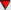 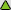 СР94Кубики (4 куб.) Транспорт01326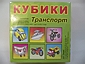 18.75 руб.
Категория*: 3Цена за штукуСР109Лото карт.Знайка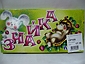 24.00 руб.
Категория*: 3Цена за штукуСР110Лото карт.Птицы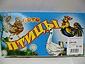 24.00 руб.
Категория*: 3Цена за штукуСР91Лото карт.Азбука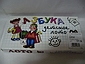 24.00 руб.
Категория*: 3Цена за штукуСР92Лото карт.Почемучка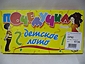 24.00 руб.
Категория*: 3Цена за штукуСР131Лото карт.Собирай урожай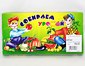 24.00 руб.
Категория*: 3Цена за штукуСР130Лото карт.Живая география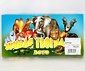 24.00 руб.
Категория*: 3Цена за штукуСР148Лото Бабочка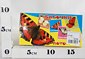 24.00 руб.
Категория*: 3Цена за штукуСР150Лото карт. Цветик-семицветик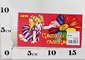 24.00 руб.
Категория*: 3Цена за штукуСР149Лото Домашняя мозайка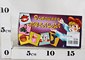 24.00 руб.
Категория*: 3Цена за штукуСР157Лото карт.Грибная охота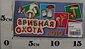 24.00 руб.
Категория*: 3Цена за штукуСР158Лото карт.Подводный Мир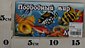 24.00 руб.
Категория*: 3Цена за штукуСР164Лото Дорожные знаки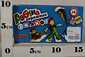 24.00 руб.
Категория*: 3Цена за штукуСР274Лото Принцессы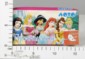 24.00 руб.
Категория*: 3Цена за штукуСР323Лото Профессии 323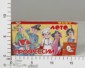 24.00 руб.
Категория*: 3Цена за штукуСР341Лото Музыкальные инструменты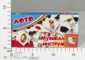 24.00 руб.
Категория*: 3Цена за штукуСР340Лото Живая природа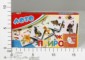 24.00 руб.
Категория*: 3Цена за штукуСР02-1Кубики (6 куб.) Веселые зверята №1 пласт.01313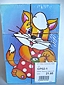 27.60 руб.
Категория*: 3Цена за штукуСР16Кубики (6 куб.) Автомобили №3 пластм.01311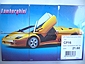 27.60 руб.
Категория*: 3Цена за штукуСР51Кубики (6 куб.) Автомобили №4 пластм.01312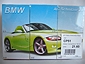 27.60 руб.
Категория*: 3Цена за штукуСР229Лото Кто где живет?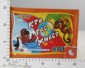 27.75 руб.
Категория*: 3Цена за штукуСР230Лото Кем хочешь стать?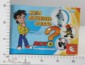 27.75 руб.
Категория*: 3Цена за штукуСР289Лото Азбука+Арифметика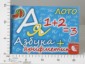 27.75 руб.
Категория*: 3Цена за штукуСР361Лото Мир техники 361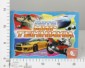 27.75 руб.
Категория*: 3Цена за штукуРО-67182КубикиМалыш На бабушкиной грядке 4шт 00411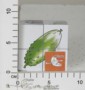 30.00 руб.
Категория*: 3Цена за штукуРО-21261Кубики Малыш Веселые букашки (4шт.) 0041430.00 руб.
Категория*: 3Цена за штукуРО-67183Кубики Малыш Техника (4шт) 00412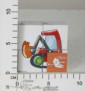 30.00 руб.
Категория*: 3Цена за штукуРО-67184Кубики МалышВ желтой жаркой Африке (4шт) 00413 (уп.30шт)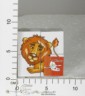 30.00 руб.
Категория*: 3Цена за штукуСР112Домино Транспорт 01113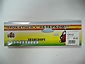 33.00 руб.
Категория*: 3Цена за штукуСР18Домино Спортивное01101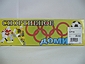 33.00 руб.
Категория*: 3Цена за штукуАртикулТоварФотографияЦена  СР20Домино Морское 01106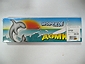 33.00 руб.
Категория*: 3Цена за штукуСР22Домино Пернатые 01105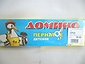 33.00 руб.
Категория*: 3Цена за штукуСР58Домино Озорные кошки 01109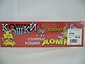 33.00 руб.
Категория*: 3Цена за штукуСР61Домино Цветочное01102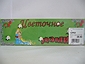 33.00 руб.
Категория*: 3Цена за штукуСР217Домино Изучаем цвета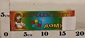 33.00 руб.
Категория*: 3Цена за штукуСТ00801Кубики в картинках 01( фрукты) (48шт) 00801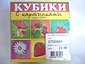 33.59 руб.
Категория*: 3Цена за штукуСТ00802Кубики в картинках 02 (герои мультфильмов) 00802 (48шт)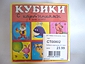 33.59 руб.
Категория*: 3Цена за штукуСТ00803Кубики в картинках 03 (герои мультфильмов) 00803 (48шт)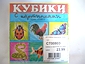 33.59 руб.
Категория*: 3Цена за штукуСТ00804Кубики в картинках 04 (сказочные герои) 00804(48шт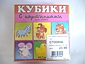 33.59 руб.
Категория*: 3Цена за штукуСТ00834Кубики в картинках 34 (Игрушки)00834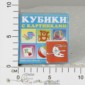 33.59 руб.
Категория*: 3Цена за штукуСТ00841Кубики в картинках 41 (Барбоскины) 00841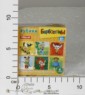 36.53 руб.
Категория*: 3Цена за штукуСР136Домино Овощная семейка пласт.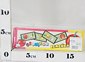 37.50 руб.
Категория*: 3Цена за штукуСР137Домино От жирафа до слона пласт.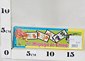 37.50 руб.
Категория*: 3Цена за штукуСР146Домино Бабочки пласт.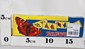 37.50 руб.
Категория*: 3Цена за штукуСР163Домино Классическое пласт.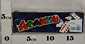 37.50 руб.
Категория*: 3Цена за штукуСР285Домино Принцесса пластм.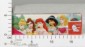 37.50 руб.
Категория*: 3Цена за штукуСР365Домино Сказочные герои зарубежных сказок пластм.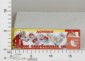 37.50 руб.
Категория*: 3Цена за штукуСР366Домино Сказочные герои русских сказок пласм.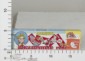 37.50 руб.
Категория*: 3Цена за штукуРО-50500Кубики Мир сказок 05140 (6шт)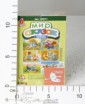 40.00 руб.
Категория*: 3Цена за штукуРО-50502Кубики Мир сказок 05142/00573 (6шт) (40шт)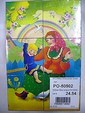 40.00 руб.
Категория*: 3Цена за штукуРО-50503Кубики Мир сказок 05143/00574 (6шт) (40шт)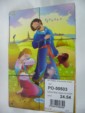 40.00 руб.
Категория*: 3Цена за штукуРО-50460Кубики Ну и Африка (6шт) 05012/00570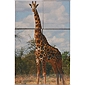 40.00 руб.
Категория*: 3Цена за штукуРО-50504Кубики Мир сказок (6шт) 00575 (40шт)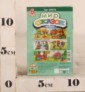 40.00 руб.
Категория*: 3Цена за штукуРО-50507Кубики Сказки Пушкина (6 шт) 00578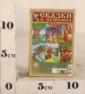 40.00 руб.
Категория*: 3Цена за штукуРО-50505Кубики Мир сказок 00576 (6шт) (40шт)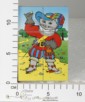 40.00 руб.
Категория*: 3Цена за штукуРО-50512Кубики Забавные животные (6шт) 00577 (40шт)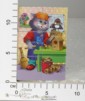 40.00 руб.
Категория*: 3Цена за штукуРО-69830Кубики Солнышко-3 (6шт) 00462 (40шт)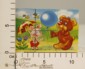 40.00 руб.
Категория*: 3Цена за штукуРО-69829Кубики Солнышко-2 (6шт) 00461 (40шт)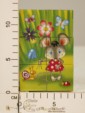 40.00 руб.
Категория*: 3Цена за штукуСТ00816Кубики в картинках 16 (Балда сведрами) (32шт)00816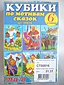 43.82 руб.
Категория*: 3Цена за штукуСТ00817Кубики в картинках 17(чертен.изБалды)(32шт)00817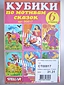 43.82 руб.
Категория*: 3Цена за штукуАртикулТоварФотографияЦена  СТ00818Кубики в картинках 18 (Дюймовочка) (32шт) 00818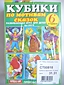 43.82 руб.
Категория*: 3Цена за штукуСТ00819Кубики в картинках 19 (Буратино) (32шт) 00819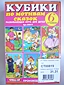 43.82 руб.
Категория*: 3Цена за штукуСТ00821Кубики в картинках 21 (модели спорт.автом.)00821 (32шт)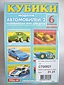 43.82 руб.
Категория*: 3Цена за штукуСТ00822Кубики в картинках 22 (32шт) 00822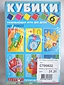 43.82 руб.
Категория*: 3Цена за штукуСТ00823Кубики в картинках 23 (32шт) 00823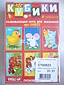 43.82 руб.
Категория*: 3Цена за штукуСТ00837Кубики в картинках 37 (по мотивам сказок)00837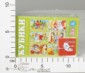 43.82 руб.
Категория*: 3Цена за штукуСТ00836Кубики в картинках 36 (по мотивам сказок)00836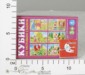 43.82 руб.
Категория*: 3Цена за штукуРО-51880Домино Лесные жители 00148(18шт)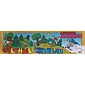 46.00 руб.
Категория*: 3Цена за штукуРО-51883Домино Жили у бабуси 00151(18шт)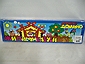 46.00 руб.
Категория*: 3Цена за штукуРО-51885Доминошки для крошки В море-океане 00234 (18шт)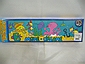 46.00 руб.
Категория*: 3Цена за штукуРО-51887Доминошки для крошки Сказка за сказкой 00236(18шт)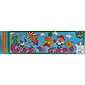 46.00 руб.
Категория*: 3Цена за штукуСТ00842Кубики в картинках 42 (Барбоскины) 00842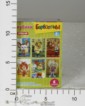 47.66 руб.
Категория*: 3Цена за штукуРО-51854Лото детское Зоопарк(малое) 12101/00079 (26шт)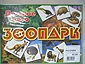 48.00 руб.
Категория*: 3Цена за штукуРО-51857Лото детское Маленькая принцесса (малое) 141/00141(уп.26шт)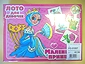 48.00 руб.
Категория*: 3Цена за штукуРО-51852Лото детское Собирай-ка (малое) 00077(26шт)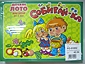 48.00 руб.
Категория*: 3Цена за штукуРО-51858Лото детское (малое) Кем быть? 00139 (12163)(26шт)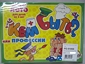 48.00 руб.
Категория*: 3Цена за штукуРО-51851Лото детское Лето в деревне (малое)12098/00076(26шт)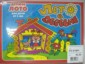 48.00 руб.
Категория*: 3Цена за штукуРО-67045Читаем по слогам (Умное домино 1) 006/00006(18шт)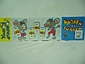 52.00 руб.
Категория*: 3Цена за штукуРО-67047Смотри в оба (Умное домино 2) 00008 (18шт)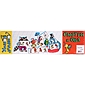 52.00 руб.
Категория*: 3Цена за штукуРО-67208Составь слово (умное домино 3) 00281(18шт)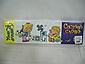 52.00 руб.
Категория*: 3Цена за штукуРО-67041Буквы (Умное домино 1) 010/00010(18шт)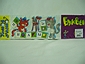 52.00 руб.
Категория*: 3Цена за штукуРО-67044Вычитание (Умное домино 2) 00005/005 (18шт)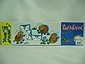 52.00 руб.
Категория*: 3Цена за штукуСР03Кубики (12 куб.) Сказка №2 пластм.01302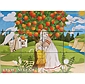 52.95 руб.
Категория*: 3Цена за штукуСР04Кубики (12 куб.) Сказка №3 пластм.01303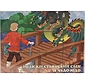 52.95 руб.
Категория*: 3Цена за штукуСР72Кубики (12 куб.) Колобок пласт.01306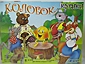 52.95 руб.
Категория*: 3Цена за штукуСР122Кубики (12 куб.) Любимые мультики №1 01331/33/35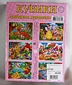 52.95 руб.
Категория*: 3Цена за штукуСР133Кубики (12 куб.) Зарубежные сказки 01304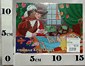 52.95 руб.
Категория*: 3Цена за штукуСР332Кубики (12 куб.) Красная шапочка пластм.2924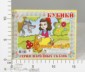 52.95 руб.
Категория*: 3Цена за штукуСР333Кубики (12 куб.) Репка пластм. 2948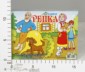 52.95 руб.
Категория*: 3Цена за штукуСР364Кубики Аладдин (12куб)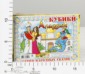 52.95 руб.
Категория*: 3Цена за штукуАртикулТоварФотографияЦена  СР168Кубики Принцессы (12шт пластм.)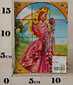 57.00 руб.
Категория*: 3Цена за штукуСР178Кубик Божья коровка (12шт.пл-са)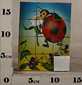 57.00 руб.
Категория*: 3Цена за штукуСР382Кубики Самолеты (12шт пластм.)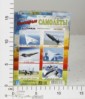 57.00 руб.
Категория*: 3Цена за штукуСР381Кубик Корабли (12шт.пл-са)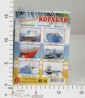 57.00 руб.
Категория*: 3Цена за штуку2-76055Домино 76055 (24шт)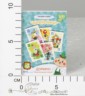 57.92 руб.
Категория*: 3Цена за штуку2-87311Кубики 9шт.Любимые мультфильмы-3 (40шт.)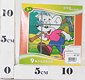 58.88 руб.
Категория*: 3Цена за штуку2-87312Кубики 9шт.Любимые мультфильмы-4 (40шт.)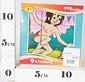 58.88 руб.
Категория*: 3Цена за штукуРО-51990Лото 7 в 1 (00042) (уп.10шт)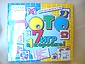 59.07 руб.
Категория*: 3Цена за штукуСР179Мозайка Сказка под водой (160эл.) 01008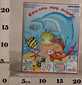 59.25 руб.
Категория*: 3Цена за штукуСТ00001Домино 1Фрукты (28шт) 00001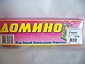 60.03 руб.
Категория*: 3Цена за штукуСТ00002Домино 2 Животные (28шт) 00002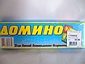 60.03 руб.
Категория*: 3Цена за штукуСТ00004Домино 4 Герои мультфильмов(28шт) 00004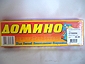 60.03 руб.
Категория*: 3Цена за штукуСТ00005Домино 5 Забавные животные (28шт) 00005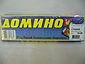 60.03 руб.
Категория*: 3Цена за штукуСТ00006Домино 6 Окружающий мир, Транспорт 00006 (28шт)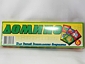 60.03 руб.
Категория*: 3Цена за штукуСТ00008Домино 8 Дорожные знаки(28шт) 00008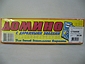 60.03 руб.
Категория*: 3Цена за штукуРО-50594Кубики Кто в лесу живет (9шт) 00442 (24шт)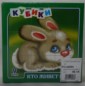 61.07 руб.
Категория*: 3Цена за штукуРО-50591Кубики Пуговки (9шт) 00439 (уп.24шт)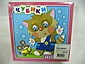 61.07 руб.
Категория*: 3Цена за штукуРО-69477Кубики Цветные сказки-1 00443 (9шт) (24шт)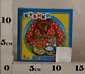 61.07 руб.
Категория*: 3Цена за штукуРО-69479Кубики Цветные сказки-3 00445 (9шт) (24шт)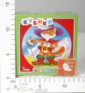 61.07 руб.
Категория*: 3Цена за штукуРО-69480Кубики Цветные сказки-4 00446 (24шт) (24шт)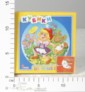 61.07 руб.
Категория*: 3Цена за штукуСР64Мозайка Лесная поляна (180 эл.) 01004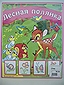 62.25 руб.
Категория*: 3Цена за штукуДФМ2259Мини-лото. Запутанные картинки. 2259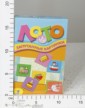 62.37 руб.
Категория*: 3Цена за штукуДФМ2263Мини-лото. Фигуры и формы. 2263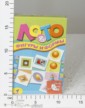 62.37 руб.
Категория*: 3Цена за штукуДФМ2266Мини-лото. Собери картинку. 2266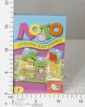 62.37 руб.
Категория*: 3Цена за штукуДФМ2264Мини-лото. Посмотри вокруг. 2264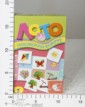 62.37 руб.
Категория*: 3Цена за штукуДФМ2260Мини-лото. Прятки с буквами. 2260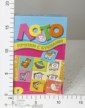 62.37 руб.
Категория*: 3Цена за штукуДФМ2265Мини-лото. Найди отличия. 2265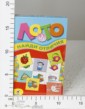 62.37 руб.
Категория*: 3Цена за штукуДФМ2261Мини-лото. Мои любимые игрушки. 2261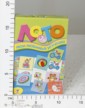 62.37 руб.
Категория*: 3Цена за штукуДФМ2262Мини-лото. Прогулка по лесу. 2262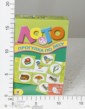 62.37 руб.
Категория*: 3Цена за штукуСР75Мозайка Короли воздуха (190эл.) 01002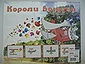 63.75 руб.
Категория*: 3Цена за штукуАртикулТоварФотографияЦена  РО-50716Мозайка 15/80 871 00871 (14шт)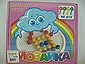 64.00 руб.
Категория*: 3Цена за штукуСР15Мозайка Озорная радуга (200эл) 01007/60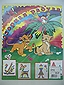 64.50 руб.
Категория*: 3Цена за штукуРО-70173Супер мозайка d15/5цв/60 фишек 2017 02017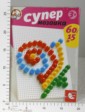 64.53 руб.
Категория*: 3Цена за штукуРО-70174Супер мозайка d20/5 цв/40 фишек 2018 02018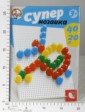 64.53 руб.
Категория*: 3Цена за штукуРО-51865Лото детское (больш.) Лето в деревне 00080(14шт)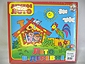 65.07 руб.
Категория*: 3Цена за штукуРО-67133Лото детское (больш.) Мамины помощники 00250(14шт)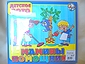 65.07 руб.
Категория*: 3Цена за штукуРО-67132Лото детское (больш.) Кем быть 00252 (14шт)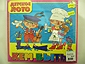 65.07 руб.
Категория*: 3Цена за штукуРО-51868Лото детское (больш.) Зоопарк 12106/00083 (14шт)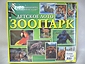 65.07 руб.
Категория*: 3Цена за штукуРО-51870Лото детское (больш.) Мы играем в магазин 00084 (14шт)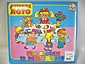 65.07 руб.
Категория*: 3Цена за штукуРО-51866Лото детское (больш.) Собирай-ка 00081 (14шт)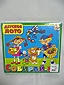 65.07 руб.
Категория*: 3Цена за штукуСТ00906Лото Мир животных (16шт) 00906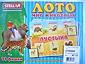 65.60 руб.
Категория*: 3Цена за штукуСТ00907Лото Кто где живет? (16шт) 00907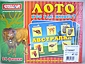 65.60 руб.
Категория*: 3Цена за штукуСТ00915Лото Магазин 00915 (16шт)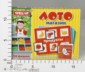 65.60 руб.
Категория*: 3Цена за штукуРС52207Домино Круглое 03207 (18шт)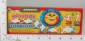 66.75 руб.
Категория*: 3Цена за штукуФ12852ИГРА НАСТ.ДОМИНО В ДЕРЕВЯН.ФУТЛЯРЕ 12СМ А78563-W1257 (180шт)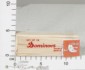 66.76 руб.
Категория*: 4Цена за штукуРО-50401Арифметика на кубиках (12шт.) 00517 (20шт)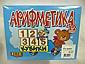 67.06 руб.
Категория*: 3Цена за штукуРО-50450Кубики читаем по слогам (букварик) (12шт) 00519 (20шт)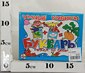 67.06 руб.
Категория*: 3Цена за штукуРО-50402Азбука на кубиках РС (12шт.) 00516 (20шт)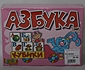 67.06 руб.
Категория*: 3Цена за штукуРО-50413Кубики Буратино (12шт) 00528/05191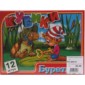 67.06 руб.
Категория*: 3Цена за штукуРО-67053Кубики Пушистики 2 (12 шт) 00604 (20шт)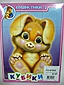 67.06 руб.
Категория*: 3Цена за штукуРО-50417Кубики Карлсон (12 шт) 00532/05195 (20шт)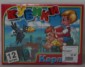 67.06 руб.
Категория*: 3Цена за штукуРО-50415Кубики Русалочка (12 шт) 00530 (20шт)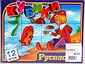 67.06 руб.
Категория*: 3Цена за штукуРО-67058Кубики сказки 4 (12шт) 00523 (20шт)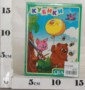 67.06 руб.
Категория*: 3Цена за штукуРО-67055Кубики Сказки 1 (12шт.) (мал.) 00606 (20шт)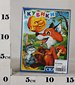 67.06 руб.
Категория*: 3Цена за штукуРО-67054Кубики Кошки-крошки (12 шт) 00605 (уп.20шт)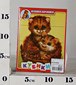 67.06 руб.
Категория*: 3Цена за штукуСТ01055Мозайка пазлы 40мм/27дет. (в пакете) 01055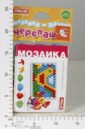 67.16 руб.
Категория*: 3Цена за штукуСТ00805Кубики в картинках 05 (Крошка енот) (20шт) 00805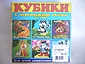 67.40 руб.
Категория*: 3Цена за штукуСТ00806Кубики в картинках 06 (персонажи сказок) 00806(20шт)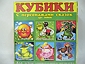 67.40 руб.
Категория*: 3Цена за штукуСТ00807Кубики в картинках 07 (Гномик) (20шт) 00807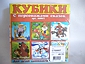 67.40 руб.
Категория*: 3Цена за штукуСТ00827Кубики в картинках 27(персон.сказок)(20шт)00827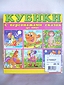 67.40 руб.
Категория*: 3Цена за штукуАртикулТоварФотографияЦена  СТ00828Кубики в картинках 28(персон.сказок)(20шт)00828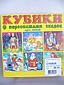 67.40 руб.
Категория*: 3Цена за штукуСТ00839Кубики в картинках 39 00839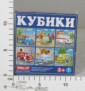 67.40 руб.
Категория*: 3Цена за штукуРО-50715Мозайка 10/100 870 00870 (14шт)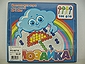 69.06 руб.
Категория*: 3Цена за штуку11660АФиксики лото 11660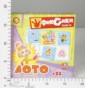 69.29 руб.
Категория*: 3Цена за штукуРО-70175Супер мозайка 100 фишек,5 цв,10/15 02019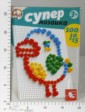 69.46 руб.
Категория*: 3Цена за штукуРО-70172Супер мозайка 120фишек,5 цв.,10мм 02016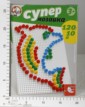 69.46 руб.
Категория*: 3Цена за штукуРО-68939Мозаика 15/60-цветн.963 00963(10шт)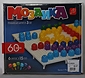 72.00 руб.
Категория*: 3Цена за штукуРО-68620Мозаика магнитная 100 шестигран.фишек 961 961 (14шт)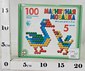 72.00 руб.
Категория*: 3Цена за штукуСТ00843Кубики в картинках 43 (Барбоскины) 00843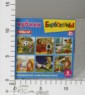 73.29 руб.
Категория*: 3Цена за штуку2-80110Домино Мадагаскар-3 80110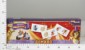 73.89 руб.
Категория*: 3Цена за штукуРС50661Мозаика Classic 60 эл. D 15 мм.(Мексиканец) 03961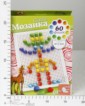 78.60 руб.
Категория*: 3Цена за штукуРО-68940Мозайка 15/90-цветн. 964 00964(10шт)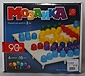 79.06 руб.
Категория*: 3Цена за штукуСТ2507Домино малое Барбоскины 2507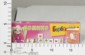 79.10 руб.
Категория*: 3Цена за штукуСР14Мозайка Азбука + Арифметика 01003/59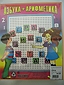 80.25 руб.
Категория*: 3Цена за штуку2-87303Кубики 12шт.Крокодил Гена (40шт.)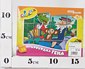 80.61 руб.
Категория*: 3Цена за штуку2-87305Кубики 12шт.Попугай Кеша (40шт.)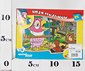 80.61 руб.
Категория*: 3Цена за штуку2-87308Кубики 12шт.Простоквашино (40шт.)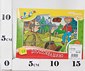 80.61 руб.
Категория*: 3Цена за штуку2-87306Кубики 12шт.Кот Леопольд (40шт.)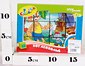 80.61 руб.
Категория*: 3Цена за штукуРО-68619Мозаика магнитная 125 шестигран.фишек 962 00962 (14шт)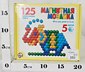 81.06 руб.
Категория*: 3Цена за штукуСТ00808Кубики в картинках 08 (Дюймовочка) (16шт) 00808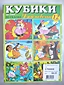 81.20 руб.
Категория*: 3Цена за штукуСТ00809Кубики в картинках 09 (Царевна-лягушка) 00809(16шт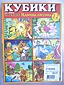 81.20 руб.
Категория*: 3Цена за штукуСТ00810Кубики в картинках 10 (Буратино) (16шт) 00810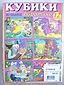 81.20 руб.
Категория*: 3Цена за штукуСТ00811Кубики в картинках 11 (Красная шапочка) 00811(16шт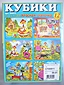 81.20 руб.
Категория*: 3Цена за штукуСТ00812Кубики в картинках 12 (Конек-горбунок) (16шт)00812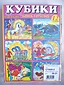 81.20 руб.
Категория*: 3Цена за штукуСТ00815Кубики в картинках 15 (Золотой петушок)(16шт)00815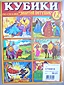 81.20 руб.
Категория*: 3Цена за штукуСТ00825Кубики в картинках 25 (Русские сказки) (16шт)00825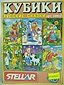 81.20 руб.
Категория*: 3Цена за штукуСТ00826Кубики в картинках 26(Сказки нар.мира)(16шт)00826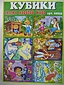 81.20 руб.
Категория*: 3Цена за штукуСТ00830Кубики в картинках 30 (Русские народные сказки)00830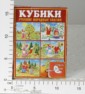 81.20 руб.
Категория*: 3Цена за штукуСТ00832Кубики в картинках 32 (Русские сказки)00832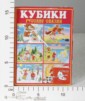 81.20 руб.
Категория*: 3Цена за штукуСТ00833Кубики в картинках 33 (Сказка о царе Салтане)00833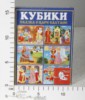 81.20 руб.
Категория*: 3Цена за штукуАртикулТоварФотографияЦена  СТ00831Кубики в картинках 31 (Европейские сказки)00831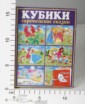 81.20 руб.
Категория*: 3Цена за штукуСТ00838Кубики в картинках 38 (Морозко)00838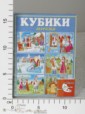 81.20 руб.
Категория*: 3Цена за штукуСТ00715Кубики обучающие Азбука в картинках (16шт) 00715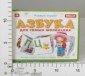 81.20 руб.
Категория*: 3Цена за штукуСТ00714Кубики обучающие Азбука (16шт) 00714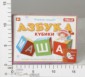 81.20 руб.
Категория*: 3Цена за штукуСТ00840Кубики в картинках 40 (Аленький цветочек) 00840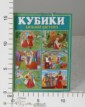 81.20 руб.
Категория*: 3Цена за штукуСТ00845Кубики в картинках 45 (Сестрица Аленушка и братец Иванушка) 00845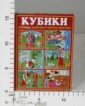 81.20 руб.
Категория*: 3Цена за штукуЛД111Ассоциации 9 Лото (в мире животных)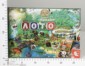 82.50 руб.
Категория*: 3Цена за штукуСТ00009Домино Хорошие знакомыев пласт.футляре (28шт) 00009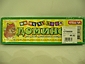 83.03 руб.
Категория*: 3Цена за штукуСТ00010Домино Герои мультфильмов в футляре (28шт) 00010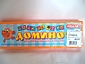 83.03 руб.
Категория*: 3Цена за штукуСТ00011Домино Животные в пласт.футляре (28шт) 00011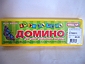 83.03 руб.
Категория*: 3Цена за штукуСТ00012Домино Фрукты в пласт.футляре (28шт) 00012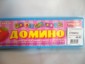 83.03 руб.
Категория*: 3Цена за штукуСТ00013Домино Любимые игрушки в футляре (28шт.) 00013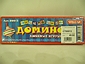 83.03 руб.
Категория*: 3Цена за штукуСТ01036Мозаика(диаметр 13/110шт) (40шт)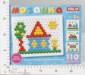 84.20 руб.
Категория*: 3Цена за штукуРО-69764Мозайка 10/120 цветн.973 00973(10шт)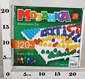 85.06 руб.
Категория*: 3Цена за штукуСТ2504Лото Барбоскины (24 фишки) 2504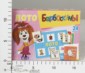 85.56 руб.
Категория*: 3Цена за штукуРО-68941Мозайка 15/120 цветная 965 00965(10шт)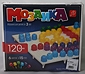 86.00 руб.
Категория*: 3Цена за штукуОР1127Домино.В мире сказок арт.1127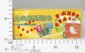 86.09 руб.
Категория*: 3Цена за штукуОР0809Домино детское арт.0809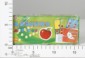 86.09 руб.
Категория*: 3Цена за штукуРС50721Мозайка Milk 60 эл.(d.20мм.) 03976 (в уп.10шт)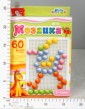 86.40 руб.
Категория*: 3Цена за штукуРО-69767Мозайка 20/60 цветная 978 00978 (10шт)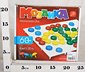 87.06 руб.
Категория*: 3Цена за штукуРО-67168Кубики По щучьему велению(16 шт) 00619 (14шт)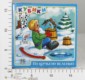 88.00 руб.
Категория*: 3Цена за штукуРО-67169Кубики Сказки А.С.Пушкина (16 шт) 00620 (14шт)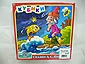 88.00 руб.
Категория*: 3Цена за штукуРО-67175Кубики Колобок (16 шт) 00475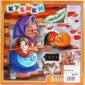 88.00 руб.
Категория*: 3Цена за штукуРО-69474Кубики Цветные сказки-2 00477 (16шт) (14шт)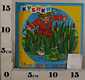 88.00 руб.
Категория*: 3Цена за штукуРО-69473Кубики Цветные сказки-1 00476 (16шт) (уп.14шт)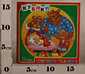 88.00 руб.
Категория*: 3Цена за штукуРО-69475Кубики Цветные сказки-3 (16шт) 00478 (14шт)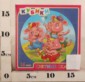 88.00 руб.
Категория*: 3Цена за штукуСТ00844Кубики в картинках 44 (Барбоскины) 00844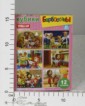 88.31 руб.
Категория*: 3Цена за штукуСТ01058Мозаика-пазлыЧерепашки(диаметр 40мм/25шт)01058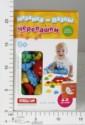 88.37 руб.
Категория*: 3Цена за штукуРО-50711Мозайка круглая 819 в ассортименте 00819 (18шт)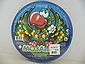 90.00 руб.
Категория*: 3Цена за штукуРС50660Мозайка Classic 80 эл.(d.15мм.) Малая плата 03960 (в уп.10шт)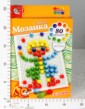 91.50 руб.
Категория*: 3Цена за штукуАртикулТоварФотографияЦена  РС50631Мозайка Milk Винни и его друзья 80 эл. 03941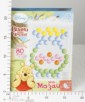 92.10 руб.
Категория*: 3Цена за штукуКАР40Мозаика 40-0012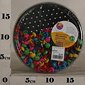 92.40 руб.
Категория*: 3Цена за штукуРС50673Мозайка Classic 100 эл.(d.15мм.) 03973 (в уп.14шт)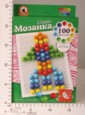 92.70 руб.
Категория*: 3Цена за штукуСТ01005Мозайка сотовая 1 (16шт) 01005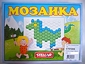 93.17 руб.
Категория*: 3Цена за штукуСТ00701Кубики Азбука в картинках (16шт) 00701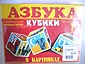 93.59 руб.
Категория*: 3Цена за штукуСТ00702Кубики Азбука для маленьких (16шт) 00702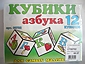 93.59 руб.
Категория*: 3Цена за штукуСТ00703Кубики Азбука со сказками (16шт) 00703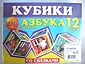 93.59 руб.
Категория*: 3Цена за штукуСТ00704Кубики Азбука (16шт) 00704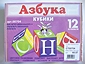 93.59 руб.
Категория*: 3Цена за штукуСТ00705Кубики Математика с рисунками (16шт) 00705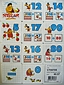 93.59 руб.
Категория*: 3Цена за штукуСТ00706Кубики Математика (16шт) 00706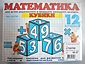 93.59 руб.
Категория*: 3Цена за штукуВ5501RДомино деревянное Папа Карло в/п 16*4*9 см В5501R/2700-58 (120шт)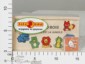 93.74 руб.
Категория*: 4Цена за штукуРО-68942Мозайка (90+60) 150фиш. 966 00966(10шт)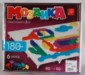 94.00 руб.
Категория*: 3Цена за штукуРС50674Мозайка Classic 125 эл.(d.10мм.) 03974 (в уп.16шт)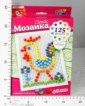 96.00 руб.
Категория*: 3Цена за штукуЛД117Мозаика Самолетик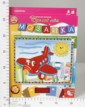 97.50 руб.
Категория*: 3Цена за штукуЛД115Мозаика Машинки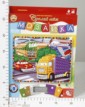 97.50 руб.
Категория*: 3Цена за штукуРО-59230Мозайка 170 шестигран.фиш. 958 00958(16шт)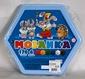 98.00 руб.
Категория*: 3Цена за штукуР006Лото В мире животных 006 (35шт)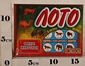 99.00 руб.
Категория*: 3Цена за штукуРО-67151Пушистые друзья (домино пласт.малое) (28эл) 00471 (уп.20шт)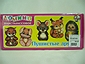 99.06 руб.
Категория*: 3Цена за штукуРО-67152Сказка за сказкой (домино пласт мал.)(28эл.) 00472 (уп.20шт)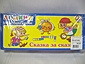 99.06 руб.
Категория*: 3Цена за штукуРО-67150Техника (домино пласт.малое) (48эл.) 00470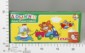 99.06 руб.
Категория*: 3Цена за штукуРО-69765Мозайка 10/180-цветная 974 00974(10шт)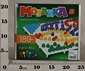 99.06 руб.
Категория*: 3Цена за штукуРО-69552Мозаика (90+90) 180 фишек-968 00968(10шт)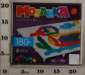 99.06 руб.
Категория*: 3Цена за штукуСТ01033Мозайка (диам.13мм/80шт,круглая коробка) (14шт) 01033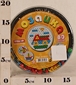 99.48 руб.
Категория*: 3Цена за штукуСТ2505Лото Барбоскины (32 фишки) 2505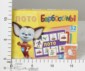 100.25 руб.
Категория*: 3Цена за штукуСТ01056Мозайка Полянка в п/пакете (диам.60мм/26шт) 01056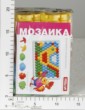 100.46 руб.
Категория*: 3Цена за штукуРО-50732Мозайка магнитная 150 шестигран.фишек 00960 00960 (10шт)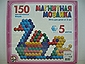 101.06 руб.
Категория*: 3Цена за штукуСТ00903Лото развивающее (18шт) 00903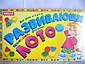 101.07 руб.
Категория*: 3Цена за штукуСТ01057Мозаика-пазлыЧерепашки микро(диаметр 10мм/250шт)01057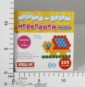 101.70 руб.
Категория*: 3Цена за штукуСТ01044Мозаика пазлы Черепашки мини (16шт) 01044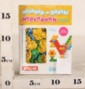 103.35 руб.
Категория*: 3Цена за штукуСМТ52019Умные игры.3Д домино.Игрушки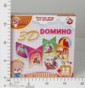 103.95 руб.
Категория*: 3Цена за штукуАртикулТоварФотографияЦена  СМТ52021Умные игры.3Д домино.Букашки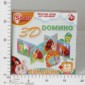 103.95 руб.
Категория*: 3Цена за штукуСМТ52020Умные игры.3Д домино.Машинка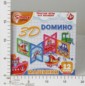 103.95 руб.
Категория*: 3Цена за штукуРАД741Игра Логопедические кубики С-741 (5шт)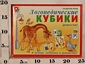 104.15 руб.
Категория*: 3Цена за штуку2-80102Домино DISNEY Медвежонок Винни.Фигура,форма,цвет 24 штуп.80102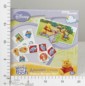 105.12 руб.
Категория*: 3Цена за штуку2-80106Домино DISNEY Король Лев 24 штуп.80106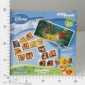 105.12 руб.
Категория*: 3Цена за штуку2-80101Домино DISNEY Микки Маус 24 штуп.80101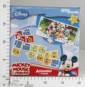 105.12 руб.
Категория*: 3Цена за штукуРС50653Мозаика Classic 135 эл. Треуг.+ Квадр., Малая плата(Гитара) 03953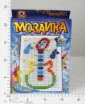 105.60 руб.
Категория*: 3Цена за штукуСТ00901Лото (с картинками на белом фоне) (16шт) 00901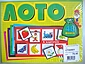 106.29 руб.
Категория*: 3Цена за штукуСТ00902Лото Азбука-Математика (16шт) 00902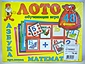 106.29 руб.
Категория*: 3Цена за штукуСТ00904Лото Весело учиться (16шт) 00904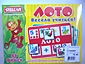 106.29 руб.
Категория*: 3Цена за штукуУ602Мозаика большая У602 (28 шт.)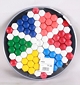 108.12 руб.
Категория*: 3Цена за штукуСТ01034Мозайка (диам.13мм/110шт,шестигранная коробка) (15шт) 01034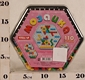 108.84 руб.
Категория*: 3Цена за штукуРС54820Домино детск.логическое (15 элементов) 5024 54820 (50шт)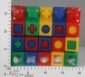 108.90 руб.
Категория*: 3Цена за штукуРО-67103Кубики Кто где живет (20шт) 00616 (12шт)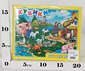 109.06 руб.
Категория*: 3Цена за штукуРО-67165Кубики Любимые сказки 3 (20шт.) 00618 (12шт)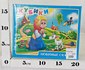 109.06 руб.
Категория*: 3Цена за штукуРАД489Цветное лото С-489 (10шт)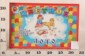 109.35 руб.
Категория*: 3Цена за штукуРО-69954Домино У бабушки в деревне (мягкое) 01188 (8шт)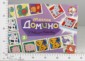 110.00 руб.
Категория*: 3Цена за штукуОР0120Кубики.Азбука русская арт.0120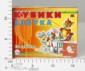 110.31 руб.
Категория*: 3Цена за штукуОР0243Кубики.Арифметика арт.0243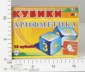 110.31 руб.
Категория*: 3Цена за штукуРАД111Кубики Русские сказки С-111 (5шт.)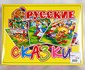 111.09 руб.
Категория*: 3Цена за штукуРАД859Домино Малышам С-859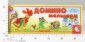 111.09 руб.
Категория*: 3Цена за штукуРАД868Домино малышам Геом.фигурыС-868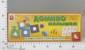 111.09 руб.
Категория*: 3Цена за штукуРАД869Домино малышам Палитра красС-869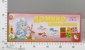 111.09 руб.
Категория*: 3Цена за штукуРАД865Домино малышам Первая счётС-865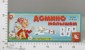 111.09 руб.
Категория*: 3Цена за штукуРАД866Домино малышам Первая азбукаС-866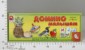 111.09 руб.
Категория*: 3Цена за штукуРАД867Домино малышам Транспорт и ДЗС-867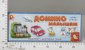 111.09 руб.
Категория*: 3Цена за штукуПМ15018Мозаика 200 1/16 15018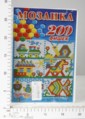 111.79 руб.
Категория*: 3Цена за штукуРО-69768-1Мозайка 20/100 цвет.(2 поля)-979 00979 (10шт)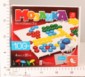 112.00 руб.
Категория*: 3Цена за штукуСТ00015Домино бол.15 Домашние любимцы 00015 (16шт)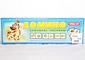 112.22 руб.
Категория*: 3Цена за штукуСТ00014Домино бол.14 Фрукты 00014 (16шт)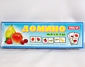 112.22 руб.
Категория*: 3Цена за штукуАртикулТоварФотографияЦена  СТ00017Домино бол.17 В небе,на земле,на море (16шт) 00017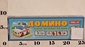 112.22 руб.
Категория*: 3Цена за штукуСТ00018Домино бол.18 Обитатели леса 00018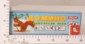 112.22 руб.
Категория*: 3Цена за штукуСТ00019Домино бол.19 Для девочек 00019 (16шт)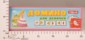 112.22 руб.
Категория*: 3Цена за штукуЛД178Мозаика-2 Ангелок с Мишкой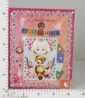 112.50 руб.
Категория*: 3Цена за штукуР064Кубики 12шт.Красная шапочка 40*40 в коробке 064 (1шт)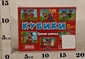 113.40 руб.
Категория*: 3Цена за штукуР063Кубики 12шт.Винни-Пух 40*40 в коробке 063 (1шт)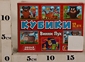 113.40 руб.
Категория*: 3Цена за штукуР066Кубики 12шт.Кот в сапогах 40*40 в коробке 066 (1шт)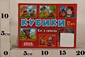 113.40 руб.
Категория*: 3Цена за штукуР069Кубики 12шт.Малыш и Карлсон 40*40 в коробке 069 (1шт)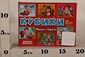 113.40 руб.
Категория*: 3Цена за штукуСТ01045Мозаика пазлы Черепашки мини 20мм/80шт 01045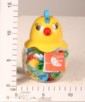 114.29 руб.
Категория*: 3Цена за штукуДФМ1967Лото.Дары природы 1967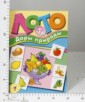 114.93 руб.
Категория*: 3Цена за штукуДФМ1968Лото. По дорогам сказок 1968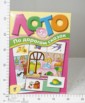 114.93 руб.
Категория*: 3Цена за штукуДФМ1966Лото. Хочу все знать 1966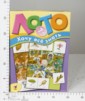 114.93 руб.
Категория*: 3Цена за штукуРС51460Кубики 12 эл. 09015 (10шт)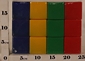 115.65 руб.
Категория*: 3Цена за штукуРО-50721Буквы (Умное домино, пласт. 36 эл) 00435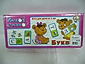 118.00 руб.
Категория*: 3Цена за штукуРО-70107Мозайка 80 фишек,4цв.02012 (10шт)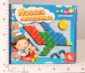 120.00 руб.
Категория*: 3Цена за штукуРО-68943Мозаика 15/180 цветн. 967 00967 (10шт.)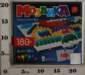 122.00 руб.
Категория*: 3Цена за штукуРО-69766Мозайка 270/180/90 цветная (2 поля) 977 00977 (10шт)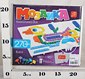 122.00 руб.
Категория*: 3Цена за штукуРС50632Мозаика Classic Тачки 100 эл. 03942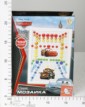 123.45 руб.
Категория*: 3Цена за штукуРС50659Мозайка Classic 135 эл.(d.15мм.) Большая плата 03959 (в уп.10шт)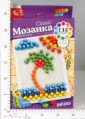 124.35 руб.
Категория*: 3Цена за штукуР6432Мозайка Карапуз Веселая геометрия в кор.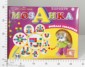 125.46 руб.
Категория*: 3Цена за штукуРО-50407Кубики Я читаю, я считаю 00505/05035 (9шт) (уп.18шт)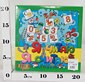 126.00 руб.
Категория*: 3Цена за штукуРО-50590Кубики Букварь и арифметика (чит.слож.вычит.)05129 (уп.9шт)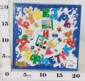 126.00 руб.
Категория*: 3Цена за штукуРО-50408Кубики Учись читать (андр.куб) 00506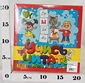 126.00 руб.
Категория*: 3Цена за штукуРО-40598Кубики Волшебные сказки (20шт) арт.00451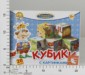 126.00 руб.
Категория*: 3Цена за штукуРС50652Мозаика Classic 180 эл. Треуг.+ Квадр., Большая плата(Пришелец) 03952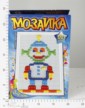 127.05 руб.
Категория*: 3Цена за штукуСТ01049Мозаика-пазлыЧерепашки(диаметр 40мм/30шт)в пласт.уп.Дракончик,Змейка01049 (9шт) 01049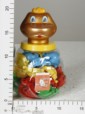 127.17 руб.
Категория*: 3Цена за штукуСТ01011Мозайка (диам.20мм/80шт) (20шт) 01011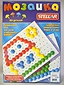 129.03 руб.
Категория*: 3Цена за штукуРО-40628Кубики Потешки (20шт) арт.00452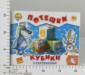 129.06 руб.
Категория*: 3Цена за штукуРС52156Лото В мире животных 03281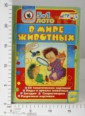 130.95 руб.
Категория*: 3Цена за штукуРС52155Лото У сказки в гостях 03280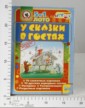 131.10 руб.
Категория*: 3Цена за штукуАртикулТоварФотографияЦена  РС52157Лото Легкий счет 03282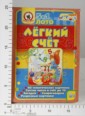 131.10 руб.
Категория*: 3Цена за штукуУ601Мозаика (28 шт.) У601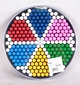 131.58 руб.
Категория*: 3Цена за штукуУ608Мозаика Соты У608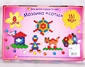 132.60 руб.
Категория*: 3Цена за штукуРС54821Домино детск.логическое (20 элементов) 5025 (40шт)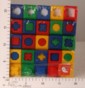 135.15 руб.
Категория*: 3Цена за штукуРО-67147Ребятам о зверятах (лото пластм.малое) (48шт)00401(20шт)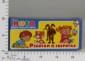 137.06 руб.
Категория*: 3Цена за штукуРО-67149Родная природа (лото пласт.малое) (48эл.) 00403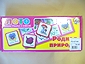 137.06 руб.
Категория*: 3Цена за штукуРО-67148Мир вокруг (лото пласт.,малое) 48шт. 00402(20шт)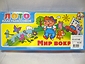 137.06 руб.
Категория*: 3Цена за штукуРО-70276Лото союзмультфильм (4 карточки) 01385 (8шт)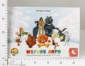 137.06 руб.
Категория*: 3Цена за штукуРС48613Кубики Цветные (9 эл) (выдувн) 0220-рез/0350(уп.10шт)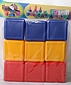 137.85 руб.
Категория*: 3Цена за штукуР6435Мозайка Математика в коробке Р6435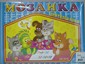 138.60 руб.
Категория*: 3Цена за штукуРО-70275Лото союзмультфильм (6 карточек) 01384 (8шт)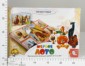 142.00 руб.
Категория*: 3Цена за штукуСТ2506Домино большое Барбоскины 2506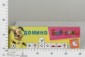 142.34 руб.
Категория*: 3Цена за штукуСТ01006Мозайка сотовая 2 (20шт) 01006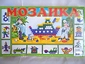 142.95 руб.
Категория*: 3Цена за штукуРС50529СМФ Домино Чебурашка 03829 (16шт)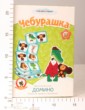 145.50 руб.
Категория*: 3Цена за штукуРС50527СМФ Домино Ну,погоди! 03827 (16шт)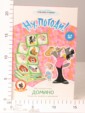 145.50 руб.
Категория*: 3Цена за штукуРС50528СМФ Домино Простоквашино 03828 (16шт)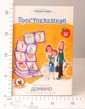 145.50 руб.
Категория*: 3Цена за штукуРАД33Домино ЖУ-ЖУ. С-33 (10шт.)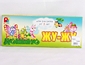 147.54 руб.
Категория*: 3Цена за штукуРАД34Домино Ягодкапласт. С-34 (10шт.)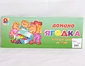 147.54 руб.
Категория*: 3Цена за штукуРАД800Домино Дорожные знаки С-800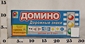 147.54 руб.
Категория*: 3Цена за штукуСТ01059Мозаика-пазлыЧерепашки(диаметр 40мм/45шт)01059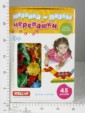 148.47 руб.
Категория*: 3Цена за штукуСТ01020Мозайка шестигранная(диам.13мм/250шт,коробка)01020 (15шт)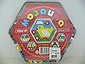 149.42 руб.
Категория*: 3Цена за штукуБП11031Мозайка Радужная 275/11031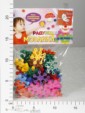 150.68 руб.
Категория*: 3Цена за штукуСТ01048Мозайка Полянка (диам.60мм/25шт) Утка (12шт) 01048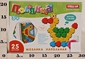 153.08 руб.
Категория*: 3Цена за штукуСТ01047Мозайка Полянка (диам.60мм/25шт) Рыбка (12шт) 01047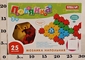 153.08 руб.
Категория*: 3Цена за штукуРО-69777Мозайка 225 фишек,цветная (2 поля) 984 00984 (10шт)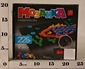 154.00 руб.
Категория*: 3Цена за штукуПМ15017Мозаика 3601/16 15017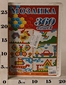 154.24 руб.
Категория*: 3Цена за штукуЭЛ00470Мозаика Веселые гонки, 2 мини платы, 110 фишек, д.10+15+20 00-470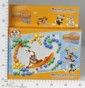 154.50 руб.
Категория*: 3Цена за штукуРО-69850Мозаика 20/120шт 6цв.(2 поля) 280*280*40 02001 (11шт)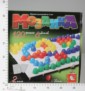 155.06 руб.
Категория*: 3Цена за штукуРАД533Логическое домино Растения С-533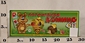 156.23 руб.
Категория*: 3Цена за штукуРАД557Логическое домино Предметы 1 С-557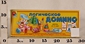 156.23 руб.
Категория*: 3Цена за штукуАртикулТоварФотографияЦена  РАД572Логическое домино Цвет С-572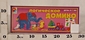 156.23 руб.
Категория*: 3Цена за штукуРАД573Логическое домино Форма С-573 (10шт)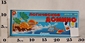 156.23 руб.
Категория*: 3Цена за штукуРАД652Логическое домино Ассоциации С652 (10шт)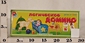 156.23 руб.
Категория*: 3Цена за штукуСТ01067Мозаика-пазлыЧерепашки(диаметр 40мм/45шт) Барбоксины 01067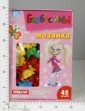 156.78 руб.
Категория*: 3Цена за штукуСТ01050Мозайка (диам.13мм/225шт) (20шт) 01050 прямоуг.кор.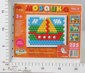 157.70 руб.
Категория*: 3Цена за штукуРС57473Кубики Малыш (с азб.,цифр.) 9074 (20шт)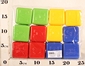 157.80 руб.
Категория*: 3Цена за штукуСТ01038Мозайка (диам.30мм/110шт) сферическая (12шт) 01038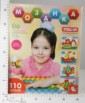 159.15 руб.
Категория*: 3Цена за штукуНИ76307Домино Животные 76307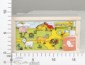 160.63 руб.
Категория*: 4Цена за штукуРО-70386Домино Мои игрушки NEW арт.00628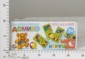 163.06 руб.
Категория*: 3Цена за штукуРО-70383Домино Техника NEW арт.00625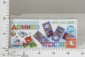 163.06 руб.
Категория*: 3Цена за штукуРО-70384Домино Пушистые друзья NEW арт.00626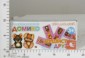 163.06 руб.
Категория*: 3Цена за штукуНК045Герои русских былин -деревянные кубики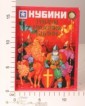 163.50 руб.
Категория*: 3Цена за штукуРО-69776Мозаика 10/15мм/240 фишек цветн.2 поля-983 00983 (10шт)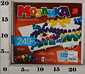 165.06 руб.
Категория*: 3Цена за штукуСТ01062Мозайка (диам.13мм/300шт.) Барбоксины(20шт.)01062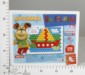 166.52 руб.
Категория*: 3Цена за штукуОР0908Мозаика для малышей №3 арт.0908 (10шт)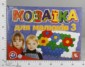 166.80 руб.
Категория*: 3Цена за штуку2-87322Кубики+раскраски 87322 (12шт)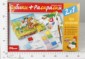 167.07 руб.
Категория*: 3Цена за штукуОР1974Кубики Азбука Радуга русская арт.1974 000325 (26шт)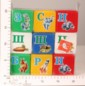 169.49 руб.
Категория*: 3Цена за штукуРО-69855Мозаика 2006 комбинированная 8цв 160шт(2 поля) 02006 (11шт)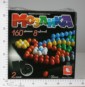 171.06 руб.
Категория*: 3Цена за штукуНИ76308Домино Веселая компания 76308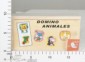 173.50 руб.
Категория*: 4Цена за штукуРО-70108Мозайка 120 фишек,6цв.02013 02013 (10шт)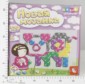 175.06 руб.
Категория*: 3Цена за штукуРО-69856Мозаика 2 поля,6цв,20мм/180 фишек 02007 02007(11шт)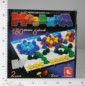 175.06 руб.
Категория*: 3Цена за штукуРО-69778Мозайка Военная техника 300 фишек,цветная,2 поля 985 00985 (10шт)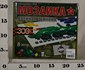 176.00 руб.
Категория*: 3Цена за штукуСТ01037Мозайка (диам.20мм/150шт) (20шт) 01037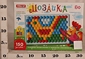 176.34 руб.
Категория*: 3Цена за штукуОР0182Кубики.Азбука (большая) арт.0182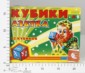 177.57 руб.
Категория*: 3Цена за штукуСТ01064Мозайка (диам.30мм/110 деталей,сферическая) Барбоксины(16шт.)01064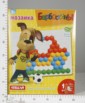 178.47 руб.
Категория*: 3Цена за штукуРО-69851Мозаика 2002 10+15+20 6цв. 270шт(2 поля) 280*280*40 02002 (11шт)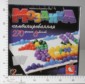 180.00 руб.
Категория*: 3Цена за штукуСТ01021Мозайка (диам.13мм/300шт.прямоуг.кор.)(20шт.)01021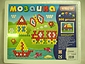 181.97 руб.
Категория*: 3Цена за штукуКАР1995Мозаика напольная 1995 (40)183.75 руб.
Категория*: 3Цена за штукуРО-70379Лото 10 в 1 (пласт.,малое) арт.00621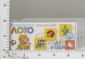 184.00 руб.
Категория*: 3Цена за штукуРО-67254-1Мир вокруг (лото пластм.,малое) NEY арт.00623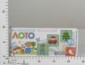 184.00 руб.
Категория*: 3Цена за штукуАртикулТоварФотографияЦена  СТ01030Мозайка пазлы(40мм/45шт ПЭТ,Птичка1,8)(3шт)01030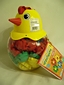 184.79 руб.
Категория*: 3Цена за штукуСТ01063Мозайка (диам.20мм/150шт.) Барбоксины(20шт.)01063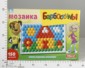 186.14 руб.
Категория*: 3Цена за штукуРС50633Мозаика Brilliant Золушка 135 эл. 03943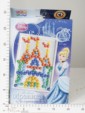 189.00 руб.
Категория*: 3Цена за штукуСТ01061Мозайка-пазлы черепашки (40мм/60шт) 01061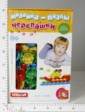 189.11 руб.
Категория*: 3Цена за штуку2-87110Кубики Дисней 12шт.Тачки (20шт.)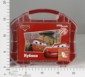 191.60 руб.
Категория*: 3Цена за штукуРО-70115Мозайка магнитная 160 фишек разн.формы 02015 (15шт)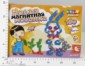 195.06 руб.
Категория*: 3Цена за штукуСТ01015Мозайка (диам.40мм/50шт) (15шт) 01015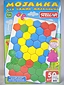 196.22 руб.
Категория*: 3Цена за штукуСТ01017Мозайка (диам.40мм/50шт, сферическая) (15шт) 01017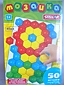 196.22 руб.
Категория*: 3Цена за штукуР5760Мозаика Минимакс 885 дет. арт.5760 (27шт)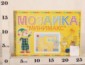 198.00 руб.
Категория*: 3Цена за штукуСТ01039Мозайка (диам.30мм/150шт) сферическая (6шт) 01039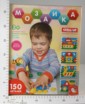 205.22 руб.
Категория*: 3Цена за штукуОР2063Мозаика для малышей №1 арт.2063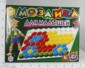 209.85 руб.
Категория*: 3Цена за штукуРО-67171Кубики Цыплят в три года мы считаем (9шт) 00268 (8шт)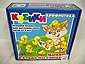 223.06 руб.
Категория*: 3Цена за штукуСТ01022Мозайка Полянка(диам.60мм/45шт.) (9шт) 01022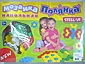 226.97 руб.
Категория*: 3Цена за штукуРС50643Дисней. Напольная мозаика (милк) «Винни-Пух» 35 эл. 03977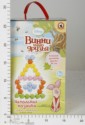 228.15 руб.
Категория*: 3Цена за штукуСТ01066Мозаика Полянка (диаметр 60мм/45шт) Барбоскины 01066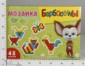 228.26 руб.
Категория*: 3Цена за штукуРС54835Объемная мозайка (20шт.) 5067 (10шт.)231.60 руб.
Категория*: 3Цена за штукуСТ01010Мозайка (диам.20мм/225шт) (8шт) 01010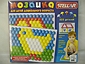 231.90 руб.
Категория*: 3Цена за штукуСТ01031Мозайка пазлы(40мм/60шт ПЭТ,Собачка2,5)(9ш)01031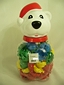 232.97 руб.
Категория*: 3Цена за штукуРС48611Кубики Цветные (16эл) (выдувн) 0200/0330 (уп.10шт)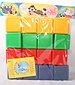 234.45 руб.
Категория*: 3Цена за штукуРО-70434Домино Веселый зоопарк (дерев.детское домино) арт.01515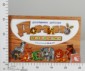 249.99 руб.
Категория*: 3Цена за штукуРО-70454Домино Техника (дерев.детское домино) арт.01513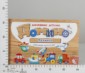 249.99 руб.
Категория*: 3Цена за штукуОР2216Мозаика для малышей №2 арт.2216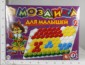 250.20 руб.
Категория*: 3Цена за штукуДФМ2401Мозаика для малышей. Динозаврики. 2401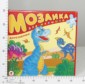 250.64 руб.
Категория*: 3Цена за штукуДФМ2012Мозаика для малышей. Теремок. 2012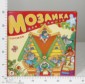 250.64 руб.
Категория*: 3Цена за штукуДФМ2407Мозаика для малышей. На море. 2407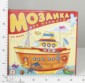 250.64 руб.
Категория*: 3Цена за штукуДФМ2403Мозаика для малышей. Арифметика (нов.диз.) 2403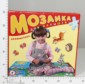 250.64 руб.
Категория*: 3Цена за штукуДФМ2408Мозаика для малышей. Самолеты. 2408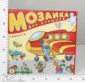 250.64 руб.
Категория*: 3Цена за штукуДФМ1718Мозаика для малышей. Волшебный лес. 1718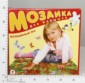 250.64 руб.
Категория*: 3Цена за штукуДФМ1710Мозаика для малышей. В деревне. 1710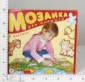 250.64 руб.
Категория*: 3Цена за штукуДФМ1708Мозаика для малышей. В Африке. 1708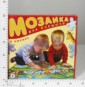 250.64 руб.
Категория*: 3Цена за штукуАртикулТоварФотографияЦена  ДФМ2402Мозаика для малышей. Эльфы. 2402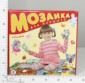 250.64 руб.
Категория*: 3Цена за штукуДФМ1719Мозаика для малышей. Транспорт. 1719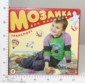 250.64 руб.
Категория*: 3Цена за штукуДФМ1711Мозаика для малышей. Азбука 1711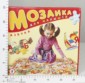 250.64 руб.
Категория*: 3Цена за штукуДФМ2405Мозаика для малышей. Веселые приключения 2405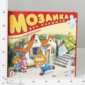 250.64 руб.
Категория*: 3Цена за штукуДФМ2404Мозаика для малышей. Ключ от сказки 2404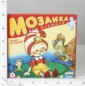 250.64 руб.
Категория*: 3Цена за штукуКАР1994Мозаика напольная 1994 (60)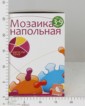 252.00 руб.
Категория*: 3Цена за штукуРО-70141Непобедимая и легендарная (лото мягк.) арт.01307 (10шт)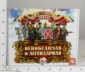 259.99 руб.
Категория*: 3Цена за штукуНКП2400Набор 2400 Кирпичики н/о 24 дет.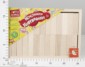 261.00 руб.
Категория*: 3Цена за штукуКБМ1201Кубики 1201 Математика окрашенные 12шт.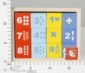 276.00 руб.
Категория*: 3Цена за штукуСТ01040Мозаика (диаметр 30мм/110шт) 01040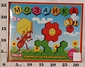 279.57 руб.
Категория*: 3Цена за штукуРС52145Лото русское Шедевры в числах 03290 (10шт)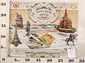 284.55 руб.
Категория*: 3Цена за штукуЭЛ00262Мозаика цветочек Аква д.5,10,15+аппликац.00-262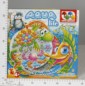 285.00 руб.
Категория*: 3Цена за штукуРС48612Кубики Цветные (20эл.) (выдувн.) 0210-рез/0340(уп.10шт)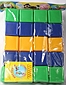 285.15 руб.
Категория*: 3Цена за штукуРС48608Кубики Азбука объёмные (12эл.)(выдувн.) 0170(уп.10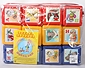 285.60 руб.
Категория*: 3Цена за штукуСТ01003Мозайка Азбука (12шт) 01003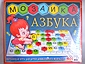 290.19 руб.
Категория*: 3Цена за штукуСТ01004Мозайка Азбука-Математика (12шт) 01004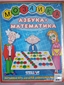 290.19 руб.
Категория*: 3Цена за штукуРС54900Кубики Алфавит 5113 (5шт)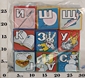 291.90 руб.
Категория*: 3Цена за штукуРО-70313Мозайка Маша и медведь 10/15-20, 105ф., с аппликац.(РФИ)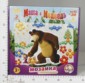 295.06 руб.
Категория*: 3Цена за штукуРО-70306Мозайка Маугли 10/15-20,105 ф, с аппликац. (РФИ) 01413 (11шт)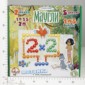 295.06 руб.
Категория*: 3Цена за штукуРАД880Кубики Я буду говорить С-880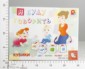 295.10 руб.
Категория*: 3Цена за штукуСТ01009Мозайка (диам.40мм/80шт) (10шт) 01009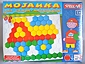 302.34 руб.
Категория*: 3Цена за штукуСТ01016Мозайка (диам.40мм/80шт, сферическая) (9шт) 01016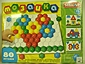 302.34 руб.
Категория*: 3Цена за штукуСТ01046Мозайка Полянка (диам.60мм/60шт) (6шт) 01046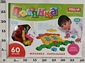 306.20 руб.
Категория*: 3Цена за штукуР0004-1Русское лото К0004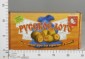 311.85 руб.
Категория*: 3Цена за штуку2-87123Кубики Дисней 20шт.Тачки-2 (24шт.)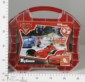 320.69 руб.
Категория*: 3Цена за штукуРС50641Напольная мозаика (классик) «Ну, погоди!» 55 фишек 03979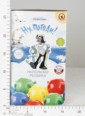 326.85 руб.
Категория*: 3Цена за штукуСТ01041Мозаика (диаметр 30мм/150шт) 01041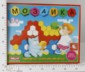 330.47 руб.
Категория*: 3Цена за штукуРС51720Мозайка Друзья (d.5,650эл.+3 карт.осн.) 00-251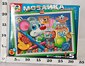 333.30 руб.
Категория*: 3Цена за штукуРС52153Лото русское Звезды кино 03293 (10шт)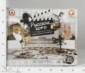 337.50 руб.
Категория*: 3Цена за штукуСТ01008Мозайка Азбука-Арифметика(диам.40мм/95шт.)01008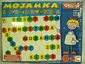 337.94 руб.
Категория*: 3Цена за штукуАртикулТоварФотографияЦена  НК044Азбука -деревянные кубики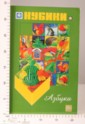 338.00 руб.
Категория*: 3Цена за штукуГИТ01Набор деталей 01 Интеллект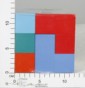 340.50 руб.
Категория*: 3Цена за штукуЭЛ00160Мозаика-часы, 200 фишек.,60 цифр,24 знака,2 стрелки 00-160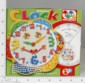 340.50 руб.
Категория*: 3Цена за штукуКБМ1501Кубики 1501 Математика окрашенные 15шт.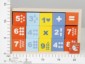 345.00 руб.
Категория*: 3Цена за штукуРО-67006Лото деревянное (РС) (Нов.уп.) 00037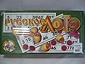 355.06 руб.
Категория*: 3Цена за штукуДФМ1969Русское Лото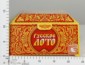 358.05 руб.
Категория*: 3Цена за штукуНКП3600Набор 3600 Кирпичики н/о 36 дет.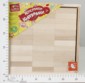 358.50 руб.
Категория*: 3Цена за штукуКАР1996Мозаика напольная 1996 (80)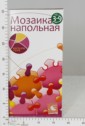 362.25 руб.
Категория*: 3Цена за штукуРС52151Лото (дерев.) 02001 (10шт.)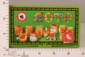 370.65 руб.
Категория*: 3Цена за штукуРС52148Лото (дерев.) НОВИНКА 02003 (12шт.)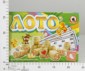 370.65 руб.
Категория*: 3Цена за штукуСТ01042Мозаика (диаметр 40мм/150шт)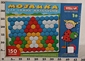 387.42 руб.
Категория*: 3Цена за штукуСТ01043Мозайка (диам.40мм/150шт) сфера 01043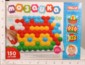 387.42 руб.
Категория*: 3Цена за штукуРО-51051Лото русское (подарочное) (РС) 00142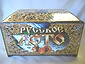 399.99 руб.
Категория*: 3Цена за штукуБП11034Радужная мозаика 3D №2 (тубус) 11034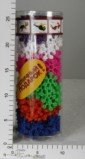 426.48 руб.
Категория*: 3Цена за штукуРС52150Лото русское (ларец) 02002 (в уп.4шт)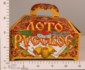 432.30 руб.
Категория*: 3Цена за штукуРО-70314Лото дерев.Маша и медведь (нов.уп.) арт.01421 70314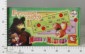 439.99 руб.
Категория*: 3Цена за штукуРС54857КУБ 28 элементов 5066 (4шт)506.25 руб.
Категория*: 3Цена за штукуРС50459Лото Дисней с дерев.бочатами Тачки 03759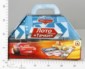 540.15 руб.
Категория*: 3Цена за штукуВ5457RКубики деревянные в коробке Папа Карло 26*20*3,8 см 5457R (16шт)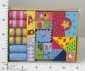 542.90 руб.
Категория*: 4Цена за штукуРАД121Домино подарочное детское С-121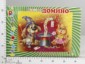 555.45 руб.
Категория*: 3Цена за штукуАртикулТоварФотографияЦена  2-2003А-1Пазл-мини 15А.2003Мои игрушки/1 4вида Домик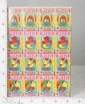 8.54 руб.
Категория*: 3Цена за штуку2-2003АПазл-мини 15А.2003Мои игрушки/2 5 видов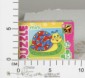 8.54 руб.
Категория*: 3Цена за штуку2-684393АПазл-мини 54А.4101 Сказки 3/2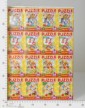 9.10 руб.
Категория*: 3Цена за штуку2-780846АПазл-мини 54А.5411 Мир жив.4вида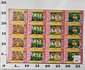 9.10 руб.
Категория*: 3Цена за штукуА-02405-ZПазлы 24 дет. мини Звери (рис) А-02405-Z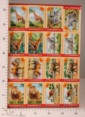 12.51 руб.
Категория*: 3Цена за штукуА-08521-Z1Пазлы 54 дет. мини Зверята (ф) А-08521-Z1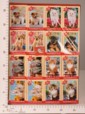 12.51 руб.
Категория*: 3Цена за штукуА-08521-ВПазлы 54 дет. мини Сказки А-08521-В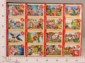 12.51 руб.
Категория*: 3Цена за штукуА-02405-ВРПазлы 24 дет.Спец.техника MINI А-02405-ВР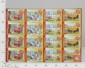 12.57 руб.
Категория*: 3Цена за штуку2-8074Пазл.80эл. Машины (96/16) 8вид.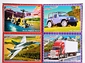 13.73 руб.
Категория*: 3Цена за штуку2-8421АВинкс.Пазл-мини 15А.8421 BS2/4в Блум, Муза, Флора, Рокси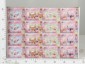 13.88 руб.
Категория*: 3Цена за штуку2-8425АВинкс.Пазл-мини 54А.8425 CG2/4в Блум, Муза, Флора, Рокси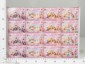 13.88 руб.
Категория*: 3Цена за штуку2-8860АВинкс.Пазл-мини 54А.8860 BS2/4в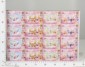 13.88 руб.
Категория*: 3Цена за штуку2-8862АВинкс.Пазл-мини 54А.8862 BJ2/4в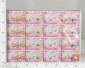 13.88 руб.
Категория*: 3Цена за штуку2-2058АПазл-мини 108А 2058 Наши любимцы 4 вида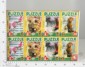 15.11 руб.
Категория*: 3Цена за штуку2-848553АПазл-мини 80А.5810 Наши люб./4вида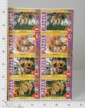 16.10 руб.
Категория*: 3Цена за штуку2-848554АПазл-мини 80А.5809 Автоколл./4вида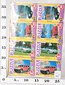 16.10 руб.
Категория*: 3Цена за штуку2-893729АПазл-мини 80А.6032 Мотоколлекция 4вида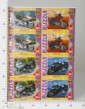 16.10 руб.
Категория*: 3Цена за штукуЭФ400207-10Пазлы МИНИ 35 элементов Ледниковый период4. Континентальный дрейф 400207-10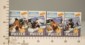 16.68 руб.
Категория*: 3Цена за штукуЭФ400304-6Пазлы МИНИ 24 элементов Ледниковый период4. Континентальный дрейф 400304-6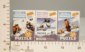 16.68 руб.
Категория*: 3Цена за штукуЭФ400307-10Пазлы МИНИ 24 элементов Ледниковый период4. Континентальный дрейф 400307-10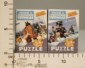 16.68 руб.
Категория*: 3Цена за штукуЭФ400204-6Пазлы МИНИ 35 элементов Ледниковый период4. Континентальный дрейф 400204-6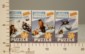 16.68 руб.
Категория*: 3Цена за штукуЭФ400301-3Пазлы МИНИ 24 элементов Ледниковый период4. Континентальный дрейф 400301-3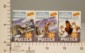 16.68 руб.
Категория*: 3Цена за штукуЭФ400211-13Пазлы МИНИ 54 элементов Ледниковый период4. Континентальный дрейф 400211-13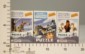 18.38 руб.
Категория*: 3Цена за штукуЭФ400217-20Пазлы МИНИ 54 элементов Ледниковый период4. Континентальный дрейф 400217-20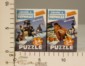 18.38 руб.
Категория*: 3Цена за штукуЭФ400214-16Пазлы МИНИ 54 элементов Ледниковый период4. Континентальный дрейф 400214-16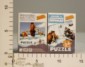 18.38 руб.
Категория*: 3Цена за штукуРС53751Мини-пазлы 108 эл. Народные забавы в шоу-боксе 16 шт.(4в.) 03121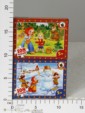 19.80 руб.
Категория*: 3Цена за штукуРС53750Мини-пазлы 80 эл. Русские потешки в шоу-боксе 16 шт.(4в.) 53750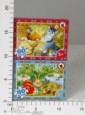 19.80 руб.
Категория*: 3Цена за штукуРО-67101Пазлы 12 эл.в ассорт.00213-00228 (48шт.)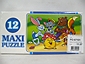 22.00 руб.
Категория*: 3Цена за штуку2-2062АПазл. 120А.2062Наши любимцы 4 вида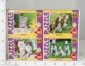 22.04 руб.
Категория*: 3Цена за штуку2-2064АПазл.120А.2064Мир животных 4 вида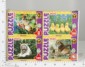 22.04 руб.
Категория*: 3Цена за штукуАртикулТоварФотографияЦена  А-08514-DZПазлы 80 дет. мини Дикие животные А-08514-DZ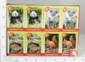 25.13 руб.
Категория*: 3Цена за штукуА-08507-В1Пазлы 105 дет. мини А-08507-В1/А-10503-В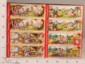 25.76 руб.
Категория*: 3Цена за штукуА-08507-В2Пазлы 105 дет. мини А-08507-В2 (А-10503-В)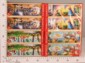 25.76 руб.
Категория*: 3Цена за штукуА-08507-ZПазлы 105 дет. мини А-08507-Z/А-10503-Z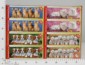 25.76 руб.
Категория*: 3Цена за штуку2-2068Пазл.200эл. Животные (48/8) 8вид.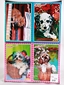 27.45 руб.
Категория*: 3Цена за штуку2-959467АПазл 28Амяг.кр.6409 Огниво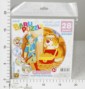 31.30 руб.
Категория*: 3Цена за штукуЭФ400227-30Пазлы 80 элементов Ледниковый период4. Континентальный дрейф 400227-30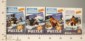 31.73 руб.
Категория*: 3Цена за штуку2-75107120 эл.Мадагаскар-3 (128штуп)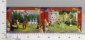 32.39 руб.
Категория*: 3Цена за штуку2-0091Пазл.12эл. Животные (60/4) 4 вида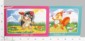 36.00 руб.
Категория*: 3Цена за штукуТНГ130PSPNПазл с редкими жив.из 24 частей 16в.15х22х1,2см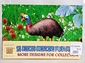 36.18 руб.
Категория*: 4Цена за штукуА-12022-М2Пазлы 120 дет. мини Автомобили А-12022-М2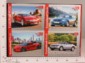 36.42 руб.
Категория*: 3Цена за штукуА-12022-М3Пазлы 120 дет. мини Автомобили А-12022-М3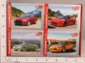 36.42 руб.
Категория*: 3Цена за штукуА-12022-ВПазлы 120 дет. мини Сказки А-12022-В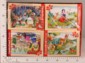 36.42 руб.
Категория*: 3Цена за штукуА-12022-DПазлы 120 дет. мини Собаки А-12022-D (А-12022-Z)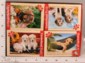 36.42 руб.
Категория*: 3Цена за штукуА-12022-СПазлы 120 дет. мини Кошки А-12022-С (A-12022-Z)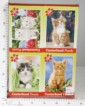 36.42 руб.
Категория*: 3Цена за штукуА-12022-JПазлы 120 дет. мини Единороги А-12022-J (A-12022-J)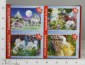 36.42 руб.
Категория*: 3Цена за штуку2-5726АПазл 30А.5726 Котята с цветами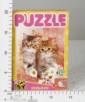 36.57 руб.
Категория*: 3Цена за штуку2-5727АПазл 30А.5727 Три тигренка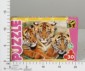 36.57 руб.
Категория*: 3Цена за штуку2-8872АПазл 30А.8872 Три кролика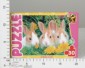 36.57 руб.
Категория*: 3Цена за штуку2-5728АПазл 60А.5728 Олененок Бемби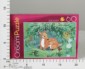 36.57 руб.
Категория*: 3Цена за штуку2-5733АПазл 60А.5733 Три поросенка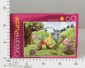 36.57 руб.
Категория*: 3Цена за штуку2-5735АПазл 60А.5735Котята с конфетами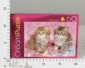 36.57 руб.
Категория*: 3Цена за штуку2-8873АПазл 60А.8873 Три щенка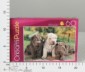 36.57 руб.
Категория*: 3Цена за штуку2-8874АПазл 60А.8874 Тигрёнок в траве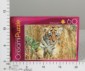 36.57 руб.
Категория*: 3Цена за штуку2-01651АПазл. 104А.01651Белоснежка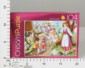 36.57 руб.
Категория*: 3Цена за штуку2-5737АПазл. 104А.5737 Колобок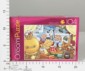 36.57 руб.
Категория*: 3Цена за штуку2-5738АПазл. 104А.5738Олененок Бемби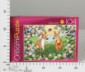 36.57 руб.
Категория*: 3Цена за штуку2-5741АПазл. 104А.5741Пежо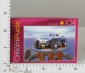 36.57 руб.
Категория*: 3Цена за штуку2-5744АПазл. 104А.5744 Сааб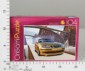 36.57 руб.
Категория*: 3Цена за штуку2-11584АПазл.ДМ.16А.11584 Паровозик из Ромашкова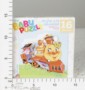 37.05 руб.
Категория*: 3Цена за штукуАртикулТоварФотографияЦена  2-6247АПазл.ДМ.16А.6247 Зайчик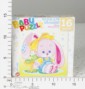 37.05 руб.
Категория*: 3Цена за штуку2-6248АПазл.ДМ.16А.6248 Кораблик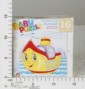 37.05 руб.
Категория*: 3Цена за штуку2-6249АПазл.ДМ.16А.6249 Зайчик весна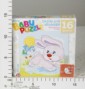 37.05 руб.
Категория*: 3Цена за штуку2-8902АПазл.ДМ.16А.8902Поздр.Мышонок с подарком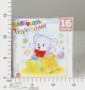 37.05 руб.
Категория*: 3Цена за штуку2-8903АПазл.ДМ.16А.8903Поздр.Черепашка с подарком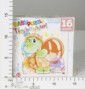 37.05 руб.
Категория*: 3Цена за штуку2-8906АПазл.ДМ.16А.8906Поздр.Бельчонок с подарком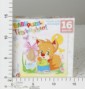 37.05 руб.
Категория*: 3Цена за штуку2-6423АПазл.ДМ.25А.6423 Золотая рыбка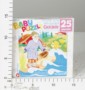 37.05 руб.
Категория*: 3Цена за штуку2-6424АПазл.ДМ.25А.6424 О Царе Салтане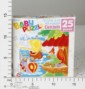 37.05 руб.
Категория*: 3Цена за штуку2-6258АПазл.ДМ.36А.6258 Зайчонок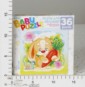 37.05 руб.
Категория*: 3Цена за штуку2-6259АПазл.ДМ.36А.6259 Кукла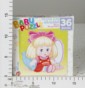 37.05 руб.
Категория*: 3Цена за штуку2-6260АПазл.ДМ.36А.6260 Самолетик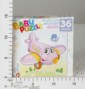 37.05 руб.
Категория*: 3Цена за штуку2-6261АПазл.ДМ.36А.6261 Лисичка осень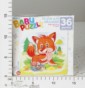 37.05 руб.
Категория*: 3Цена за штуку2-6263АПазл.ДМ.36А.6263 Ежик и Мышонок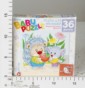 37.05 руб.
Категория*: 3Цена за штуку2-6264АПазл.ДМ.36А.6264 Медвежонок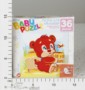 37.05 руб.
Категория*: 3Цена за штуку2-6266АПазл.ДМ.36А.6266 Паровозик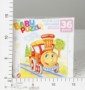 37.05 руб.
Категория*: 3Цена за штуку2-6268АПазл.ДМ.36А.6268 Пингвиненок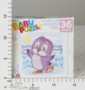 37.05 руб.
Категория*: 3Цена за штуку2-6269АПазл.ДМ.36А.6269 Мишка и Бельчонок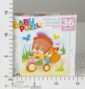 37.05 руб.
Категория*: 3Цена за штуку2-8905АПазл.ДМ.16А.8905Поздр.Цыпленок с подарком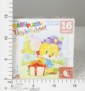 37.05 руб.
Категория*: 3Цена за штуку2-8904АПазл.ДМ.16А.8904Поздр.Слоненок с подарком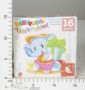 37.05 руб.
Категория*: 3Цена за штуку2-6322АПазл.ДМ.64А.6322 Снежная королева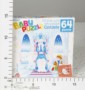 37.05 руб.
Категория*: 3Цена за штуку2-8907АПазл.ДМ.16А.8907Поздр.Лисенок с подарком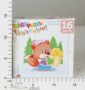 37.05 руб.
Категория*: 3Цена за штуку2-853001АПазл-рамка35А5842Два шицу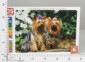 38.10 руб.
Категория*: 3Цена за штуку2-852961АПазл-рамка35А5843Три шарпея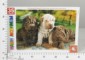 38.10 руб.
Категория*: 3Цена за штуку2-82023104 эл.Пиноккио 82023 (48шт)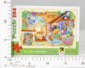 39.00 руб.
Категория*: 3Цена за штуку2-932378АПазл.ДМ.36А.6265 Клоун 932378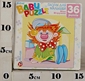 39.50 руб.
Категория*: 3Цена за штуку2-936021АПазл.ДМ.64А.6320 Русалочка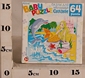 39.50 руб.
Категория*: 3Цена за штуку2-936023АПазл.ДМ.64А.6321 Огниво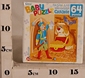 39.50 руб.
Категория*: 3Цена за штуку2-936027АПазл.ДМ.64А.6324 Чиполино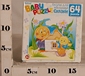 39.50 руб.
Категория*: 3Цена за штуку2-1010118АПазл.ДМ.64А.8908 Двенадцать месяцев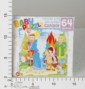 39.50 руб.
Категория*: 3Цена за штуку2-1010119АПазл.ДМ.64А.8909 Красавица и чудовище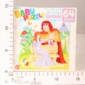 39.50 руб.
Категория*: 3Цена за штукуАртикулТоварФотографияЦена  2-1010630АПазл.ДМ.64А.8911 Оловянный солдатик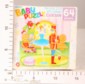 39.50 руб.
Категория*: 3Цена за штуку2-6323АПазл.ДМ.64А.сказки.микс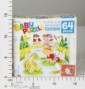 40.79 руб.
Категория*: 3Цена за штуку2-6319АПазл.ДМ.64А.сказки.микс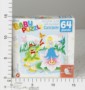 40.79 руб.
Категория*: 3Цена за штуку2-6321АПазл.ДМ.64А.сказки.микс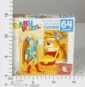 40.79 руб.
Категория*: 3Цена за штукуРО-16171Пазлы мяг.макси 24 эл.Курочка Ряба 00342 (25шт.)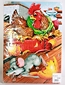 41.07 руб.
Категория*: 3Цена за штукуРО-59221Пазлы мяг.макси 24 эл.Маленькая Русалочка 00334 (40шт)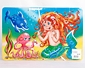 41.07 руб.
Категория*: 3Цена за штукуРО-69158Пазлы мяг.макси 24 эл.Красная шапочка 00370 (40шт.)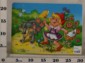 41.07 руб.
Категория*: 3Цена за штукуРО-69160Пазлы мяг.макси 24 эл.Гуси-лебеди 00372/00371 (40шт.)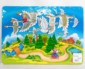 41.07 руб.
Категория*: 3Цена за штукуРО-59162Пазлы мяг.макси 24 эл.Три медведя 00324 (40шт.)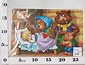 41.07 руб.
Категория*: 3Цена за штукуРО-69763Пазлы мяг.макси 24эл.Золушка (300х215) 0105141.07 руб.
Категория*: 3Цена за штукуРО-69759Пазлы мяг.макси 24эл.В гостях у сказки.Горшок (300х215) 01042 (25шт)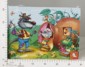 41.07 руб.
Категория*: 3Цена за штукуРО-69756Пазлы мяг.макси 24эл.В гостях у сказки.Колобок (300х215) 01039 (25шт)41.07 руб.
Категория*: 3Цена за штукуРО-69813Пазлы 24эл.мягк. макси Конек-горбунок (300*215) 01077 (40шт)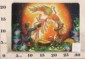 41.07 руб.
Категория*: 3Цена за штукуРО-69786Пазлы 24эл.мягк. макси Дюймовочка (300*215) 01060 (40шт)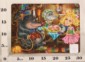 41.07 руб.
Категория*: 3Цена за штукуРО-69812Пазлы 24эл.мягк. макси Красная шапочка (300*215) 01075 (40шт)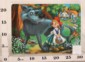 41.07 руб.
Категория*: 3Цена за штукуРО-69833Пазлы 24 эл.мягк.макси Чудесное приключение Нильса с дикими гусями (300*215) 01080 (40шт)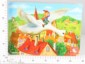 41.07 руб.
Категория*: 3Цена за штукуРО-69837Пазлы 24 эл.мягк.макси Волшебник страны Оз.Дороти в Восточной стране (300*215) 01084 (40шт)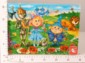 41.07 руб.
Категория*: 3Цена за штукуРО-69865Пазлы мяг.макси 24эл В гостях у сказки.Белоснежка и 7 гномов (300х215) 01101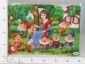 41.07 руб.
Категория*: 3Цена за штукуРО-69867Пазлы 24эл.мягк. макси В гостях у сказки.Кай и Герда на крыше (300*215) 01103 (40шт)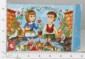 41.07 руб.
Категория*: 3Цена за штукуЭФ400236Пазлы 120 эл. Ледниковый период4. Континентальный дрейф 400236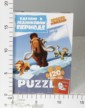 41.58 руб.
Категория*: 3Цена за штукуЭФ400231Пазлы 120 эл. Ледниковый период4. Континентальный дрейф 400231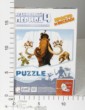 41.58 руб.
Категория*: 3Цена за штуку2-5803АПазл. 160А.5803 Попугай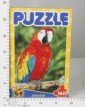 42.66 руб.
Категория*: 3Цена за штуку2-9111235 эл.Марвел Герои Marvel 48шт.в уп.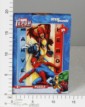 43.17 руб.
Категория*: 3Цена за штуку2-9111835 эл.Me to You 91118 48шт.в уп.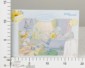 43.17 руб.
Категория*: 3Цена за штуку2-8110460 эл.Дисней Микки Маус (в уп.48шт.)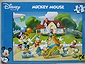 44.72 руб.
Категория*: 3Цена за штуку2-8111660 эл.Мадагаскар-3 81116 (в уп.48шт)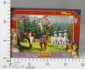 44.72 руб.
Категория*: 3Цена за штуку2-8111560 эл.Дисней Винни и его друзья 81115 (в уп.48шт)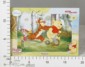 44.72 руб.
Категория*: 3Цена за штуку2-8111860 эл.Me to You 81118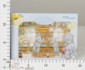 44.72 руб.
Категория*: 3Цена за штуку2-82116104 эл. Мадаскар-3 82116 (48шт)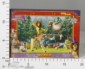 44.99 руб.
Категория*: 3Цена за штуку2-82112104 эл.MARVEL Герои Marvel (48шт.в уп.)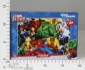 44.99 руб.
Категория*: 3Цена за штукуАртикулТоварФотографияЦена  2-82118104 эл. Me to You (48шт.в уп.)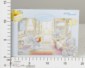 44.99 руб.
Категория*: 3Цена за штуку2-2552Пазл.250эл. Квартет (20шт)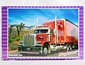 45.00 руб.
Категория*: 3Цена за штукуРО-69976Пазлы мяг.24эл. Ну, погоди 01210 (35шт)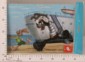 45.47 руб.
Категория*: 3Цена за штукуРО-69989Пазлы мяг.мал.Винни Пух 24 эл 01223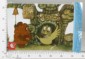 45.47 руб.
Категория*: 3Цена за штукуРО-70279Пазлы мяг.в пак.24 эл.Маугли 01388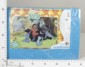 45.47 руб.
Категория*: 3Цена за штукуРО-70280Пазлы мяг.в пак.24 эл.Вовка в Тридев.царстве 01389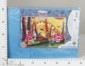 45.47 руб.
Категория*: 3Цена за штукуРО-70282Пазлы мяг.в пак.24 эл.Чебурашка 01391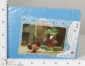 45.47 руб.
Категория*: 3Цена за штукуРО-70277Пазлы мяг.в пак.24 эл.Бременские музыканты 01386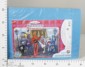 45.47 руб.
Категория*: 3Цена за штукуЭФ349003Пазлы для малышей Волк и зайка 349003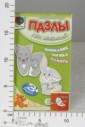 48.24 руб.
Категория*: 3Цена за штуку2-8830АМокси.Пазл.100Ам.8830 Лекса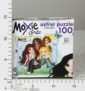 48.29 руб.
Категория*: 3Цена за штуку2-8831АМокси.Пазл.100Ам.8831 Софина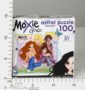 48.29 руб.
Категория*: 3Цена за штуку2-8832АМокси.Пазл.64Ам.8832 Софина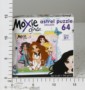 48.29 руб.
Категория*: 3Цена за штуку2-8833АМокси.Пазл.64Ам.8833 Лекса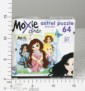 48.29 руб.
Категория*: 3Цена за штуку2-8834АМокси.Пазл.64Ам.8834 Эйвери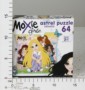 48.29 руб.
Категория*: 3Цена за штукуА220-ТПазлы 220 дет. мини Грузовики А220-Т (А-22014-Т)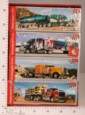 48.60 руб.
Категория*: 3Цена за штукуА220-В1Пазлы 220 дет. мини Сказки А220-В1(А-22014-В)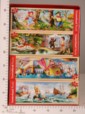 48.60 руб.
Категория*: 3Цена за штукуА220-В2Пазлы 220 дет. мини Сказки А220-В2 (А-22014-В)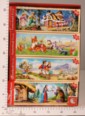 48.60 руб.
Категория*: 3Цена за штукуА220-ZПазлы 220 дет. мини Звери А220-Z (А-22014-Z)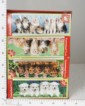 48.60 руб.
Категория*: 3Цена за штуку2-76062Пазлы развивающие Baby Step (средний) 76062 (128шт)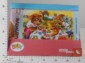 53.63 руб.
Категория*: 3Цена за штуку2-11689АФиксики.Пазл.36Ам.11689 Карандашики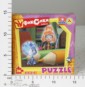 54.57 руб.
Категория*: 3Цена за штуку2-11686АФиксики.Пазл.25Ам.11686 Монитор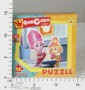 54.57 руб.
Категория*: 3Цена за штуку2-11685АФиксики.Пазл.25Ам.11685 Шарик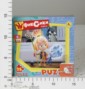 54.57 руб.
Категория*: 3Цена за штуку2-11151АВинкс 3D.Пазл.64А.11151 Фея Блум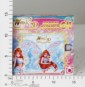 54.57 руб.
Категория*: 3Цена за штуку2-11152АВинкс 3D.Пазл.64А.11152 Фея Флора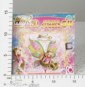 54.57 руб.
Категория*: 3Цена за штуку2-11153АВинкс 3D.Пазл.64А.11153 Фея Стелла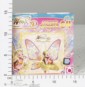 54.57 руб.
Категория*: 3Цена за штуку2-11130АВинкс Love&Pet.Пазл.100А.11130 Флора,Стелла,Блум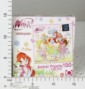 54.57 руб.
Категория*: 3Цена за штуку2-11131АВинкс Love&Pet.Пазл.100А.11131 Текна,Стелла,Муза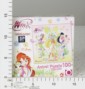 54.57 руб.
Категория*: 3Цена за штуку2-11132АВинкс Love&Pet.Пазл.100А.11132 Флора,Муза, Лайла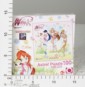 54.57 руб.
Категория*: 3Цена за штуку2-11127АВинкс Love&Pet.Пазл.64А.11127 Блум и Белль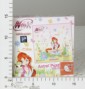 54.57 руб.
Категория*: 3Цена за штуку2-11128АВинкс Love&Pet.Пазл.64А.11128 Стелла и Джинджер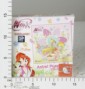 54.57 руб.
Категория*: 3Цена за штукуАртикулТоварФотографияЦена  2-11129АВинкс Love&Pet.Пазл.64А.11129 Муза и Пепе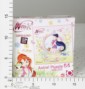 54.57 руб.
Категория*: 3Цена за штуку2-6467АВинкс.Пазл.100Ам.6467 Блум CG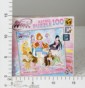 54.57 руб.
Категория*: 3Цена за штуку2-6468АВинкс.Пазл.100Ам.6468 Стелла CG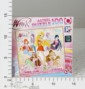 54.57 руб.
Категория*: 3Цена за штуку2-6469АВинкс.Пазл.100Ам.6469 Лайла CG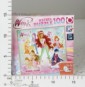 54.57 руб.
Категория*: 3Цена за штуку2-6471АВинкс.Пазл.100Ам.6471 Муза CG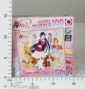 54.57 руб.
Категория*: 3Цена за штуку2-6472АВинкс.Пазл.100Ам.6472 Флора CG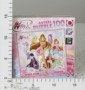 54.57 руб.
Категория*: 3Цена за штуку2-6474АВинкс.Пазл.100Ам.6474 Винкс CG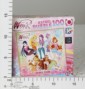 54.57 руб.
Категория*: 3Цена за штуку2-6451АВинкс.Пазл.36Ам.6451 Блум BS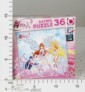 54.57 руб.
Категория*: 3Цена за штуку2-6452АВинкс.Пазл.36Ам.6452 Стелла BS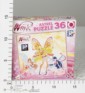 54.57 руб.
Категория*: 3Цена за штуку2-6455АВинкс.Пазл.36Ам.6455 Муза BS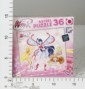 54.57 руб.
Категория*: 3Цена за штуку2-6457АВинкс.Пазл.36Ам.6457 Рокси BS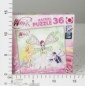 54.57 руб.
Категория*: 3Цена за штуку2-6458АВинкс.Пазл.36Ам.6458 Винкс BS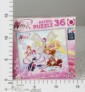 54.57 руб.
Категория*: 3Цена за штуку2-6459АВинкс.Пазл.64Ам.6459 Блум BJ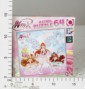 54.57 руб.
Категория*: 3Цена за штуку2-6460АВинкс.Пазл.64Ам.6460 Стелла BJ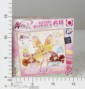 54.57 руб.
Категория*: 3Цена за штуку2-6462АВинкс.Пазл.64Ам.6462 Текна BJ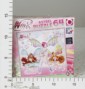 54.57 руб.
Категория*: 3Цена за штуку2-6464АВинкс.Пазл.64Ам.6464 Флора BJ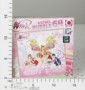 54.57 руб.
Категория*: 3Цена за штуку2-6465АВинкс.Пазл.64Ам.6465 Рокси BJ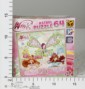 54.57 руб.
Категория*: 3Цена за штуку2-6466АВинкс.Пазл.64Ам.6466 Винкс BJ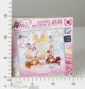 54.57 руб.
Категория*: 3Цена за штуку2-6282АПазл 4в1А.ДМ.6282 Времена года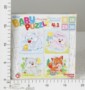 54.57 руб.
Категория*: 3Цена за штуку2-6284АПазл 4в1А.ДМ.6284 Неразлучные Друзья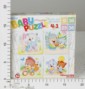 54.57 руб.
Категория*: 3Цена за штуку2-11692АФиксики.Пазл.64Ам.11692 Симка с пылесосом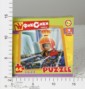 54.57 руб.
Категория*: 3Цена за штуку2-11693АФиксики.Пазл.64Ам.11693 Мася с инструментом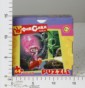 54.57 руб.
Категория*: 3Цена за штуку2-11687АФиксики.Пазл.25Ам.11687 Уборка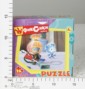 54.57 руб.
Категория*: 3Цена за штуку2-11691АФиксики.Пазл.64Ам.11691 Внутри клавиатуры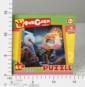 54.57 руб.
Категория*: 3Цена за штуку2-6456АВинкс.Пазл.36Ам.6456 Флора BS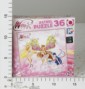 54.57 руб.
Категория*: 3Цена за штуку2-11690АФиксики.Пазл.36Ам.11690 Полотёр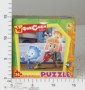 54.57 руб.
Категория*: 3Цена за штуку2-11694АФиксики.Пазл.100Ам.11694 Колёсико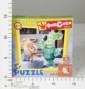 54.57 руб.
Категория*: 3Цена за штуку2-11695АФиксики.Пазл.100Ам.11695 Бегуны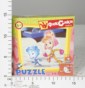 54.57 руб.
Категория*: 3Цена за штуку2-11156АВинкс 3D.Пазл.100А.11156 Стелла и феи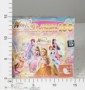 54.57 руб.
Категория*: 3Цена за штуку2-11155АВинкс 3D.Пазл.100А.11155 Флора и феи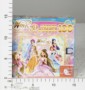 54.57 руб.
Категория*: 3Цена за штукуАртикулТоварФотографияЦена  РО-67072Пазлы 30эл.(maxi)Винни Пух и Пятачок 00202 (10шт)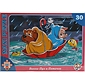 55.07 руб.
Категория*: 3Цена за штукуРО-67073Пазлы 30эл.(maxi) Русалочка 00203 (10шт)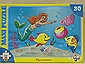 55.07 руб.
Категория*: 3Цена за штукуРО-67081Пазлы макси 42эл.Жили у Бабуси 00211 (10шт)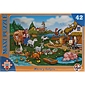 55.07 руб.
Категория*: 3Цена за штукуРО-67117Пазлы макси 42эл.Василиса Прекрасная 00258 (10шт)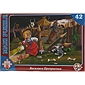 55.07 руб.
Категория*: 3Цена за штукуРО-67079Пазлы 42эл.(maxi) На лесной опушке 00209 (10шт)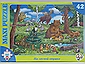 55.07 руб.
Категория*: 3Цена за штукуРО-67060Пазлы макси 20эл.Конек Горбунек 00246 (10шт)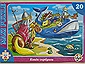 55.07 руб.
Категория*: 3Цена за штукуРО-68645Пазлы 16 эл.Маленькая русалочка 00328 (10шт.)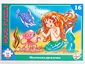 55.07 руб.
Категория*: 3Цена за штукуРО-68954Пазлы 30эл.(maxi) Красная шапочка 00335/00375 (10шт.)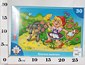 55.07 руб.
Категория*: 3Цена за штукуРО-69792Пазлы 42 эл.(maxi) Кот в сапогах 01057 (10шт.)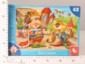 55.07 руб.
Категория*: 3Цена за штукуРО-69817Пазлы 30эл.макси Волшебная лампа Алладина 01072 (10шт)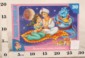 55.07 руб.
Категория*: 3Цена за штукуРО-69816Пазлы 30эл.макси Стойкий оловянный солдатик 01070 (10шт)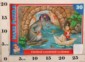 55.07 руб.
Категория*: 3Цена за штукуРО-69745Пазлы 16эл.макси Волк и лиса 01036 (10шт)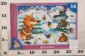 55.07 руб.
Категория*: 3Цена за штукуРО-69747Пазлы 16эл.макси Горшочек 01038 (10шт)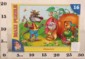 55.07 руб.
Категория*: 3Цена за штукуРО-69791Пазлы 42эл.(maxi) Дюймовочка 01056/01045 (10шт)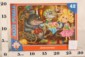 55.07 руб.
Категория*: 3Цена за штукуРО-69751Пазлы 42эл.макси Золушка 01047 (10шт)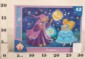 55.07 руб.
Категория*: 3Цена за штукуРО-69750Пазлы 42эл.макси Кот в сапогах 01046 (10шт)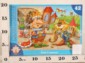 55.07 руб.
Категория*: 3Цена за штукуРО-69748Пазлы 42эл.макси Принцесса на горошине 01044 (10шт)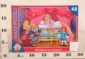 55.07 руб.
Категория*: 3Цена за штукуРО-69844Пазлы 64эл.макси Волк и семеро козлят 01092 (10шт)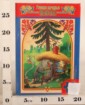 55.07 руб.
Категория*: 3Цена за штукуРО-69841Пазлы 64эл.макси Колобок 01089 (10шт)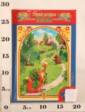 55.07 руб.
Категория*: 3Цена за штукуРО-69843Пазлы 64эл.макси Курочка Ряба 01091 (10шт)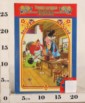 55.07 руб.
Категория*: 3Цена за штукуРО-69842Пазлы 64эл.(maxi) Репка 01090 (10шт)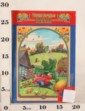 55.07 руб.
Категория*: 3Цена за штукуРО-69838Пазлы 42 эл.(maxi) Изумрудный город 01085 (10шт)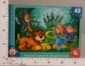 55.07 руб.
Категория*: 3Цена за штукуСМТ52063Умные игры.Макси пазл контур 16 эл. Зверята Зайчик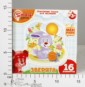 55.65 руб.
Категория*: 3Цена за штукуСМТ52055Умные игры.Макси пазл 25 эл. Сказки Колобок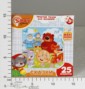 55.65 руб.
Категория*: 3Цена за штукуСМТ52049Умные игры.Макси пазл 16 эл. Мои игрушки Зайчик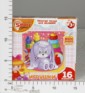 55.65 руб.
Категория*: 3Цена за штукуСМТ52056Умные игры.Макси пазл 25 эл. Сказки Теремок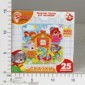 55.65 руб.
Категория*: 3Цена за штукуСМТ52053Умные игры.Макси пазл 16 эл. Машинки Машинка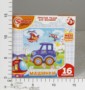 55.65 руб.
Категория*: 3Цена за штукуСМТ52054Умные игры.Макси пазл 16 эл. Машинки Грузовик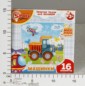 55.65 руб.
Категория*: 3Цена за штукуСМТ52050Умные игры.Макси пазл 16 эл. Мои игрушки Медведь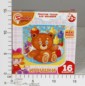 55.65 руб.
Категория*: 3Цена за штукуСМТ52057Умные игры.Макси пазл 25 эл. Сказки Репка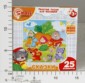 55.65 руб.
Категория*: 3Цена за штукуАртикулТоварФотографияЦена  СМТ52059Умные игры.Макси пазл 25 эл. Сказки Красная шапочка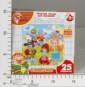 55.65 руб.
Категория*: 3Цена за штукуСМТ52061Умные игры.Макси пазл контур 16 эл. Зверята Щенок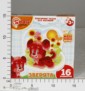 55.65 руб.
Категория*: 3Цена за штукуСМТ52065Умные игры.Макси пазл контур 16 эл. Зверята Тигренок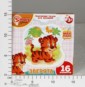 55.65 руб.
Категория*: 3Цена за штукуСМТ52052Умные игры.Макси пазл 16 эл. Машинки Кораблик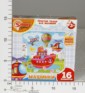 55.65 руб.
Категория*: 3Цена за штукуСМТ52064Умные игры.Макси пазл контур 16 эл. Зверята Медвежонок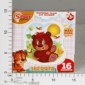 55.65 руб.
Категория*: 3Цена за штукуСМТ52070Умные игры.Макси пазл контур 25эл. Медведь и кролик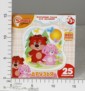 55.65 руб.
Категория*: 3Цена за штукуСМТ52069Умные игры.Макси пазл контур 25эл. Лисенок и ежик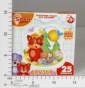 55.65 руб.
Категория*: 3Цена за штукуСМТ52067Умные игры.Макси пазл контур 25эл. Щенок и котенок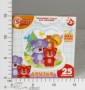 55.65 руб.
Категория*: 3Цена за штукуСМТ52066Умные игры.Макси пазл контур 16 эл. Зверята Львенок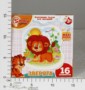 55.65 руб.
Категория*: 3Цена за штукуСМТ52062Умные игры.Макси пазл контур 16 эл. Зверята Котенок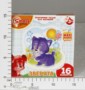 55.65 руб.
Категория*: 3Цена за штукуСМТ52051Умные игры.Макси пазл 16 эл. Мои игрушки Кукла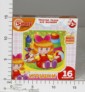 55.65 руб.
Категория*: 3Цена за штукуСМТ52071Умные игры.Макси пазл контур 25эл. Слон и тигренок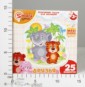 55.65 руб.
Категория*: 3Цена за штукуСМТ52068Умные игры.Макси пазл контур 25эл. Ёжик и мышонок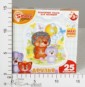 55.65 руб.
Категория*: 3Цена за штуку2-8408АВинкс.Пазл.104А.8408 Блум CG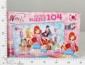 56.16 руб.
Категория*: 3Цена за штуку2-8409АВинкс.Пазл.104А.8409 Стелла CG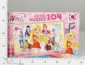 56.16 руб.
Категория*: 3Цена за штуку2-8410АВинкс.Пазл.104А.8410 Лайла CG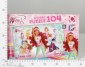 56.16 руб.
Категория*: 3Цена за штуку2-8411АВинкс.Пазл.104А.8411 Текна CG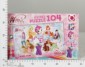 56.16 руб.
Категория*: 3Цена за штуку2-8395АВинкс.Пазл.160А.8395 Текна BS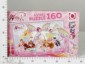 56.16 руб.
Категория*: 3Цена за штуку2-8396АВинкс.Пазл.160А.8396 Муза CG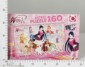 56.16 руб.
Категория*: 3Цена за штуку2-8397АВинкс.Пазл.160А.8397 Флора CG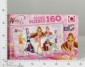 56.16 руб.
Категория*: 3Цена за штуку2-8412АВинкс.Пазл.24А.8412 Муза CG макси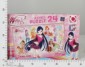 56.16 руб.
Категория*: 3Цена за штуку2-8413АВинкс.Пазл.24А.8413 Флора CG макси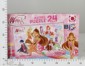 56.16 руб.
Категория*: 3Цена за штуку2-8414АВинкс.Пазл.24А.8414 Рокcи CG макси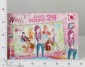 56.16 руб.
Категория*: 3Цена за штуку2-8415АВинкс.Пазл.24А.8415 Блум CG макси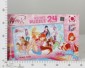 56.16 руб.
Категория*: 3Цена за штуку2-8400АВинкс.Пазл.30А.8400 Блум BS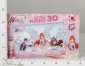 56.16 руб.
Категория*: 3Цена за штуку2-8401АВинкс.Пазл.30А.8401 Стелла BS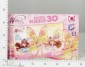 56.16 руб.
Категория*: 3Цена за штуку2-8403АВинкс.Пазл.30А.8403 Текна BS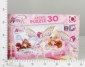 56.16 руб.
Категория*: 3Цена за штуку2-8404АВинкс.Пазл.60А.8404 Муза BJ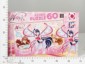 56.16 руб.
Категория*: 3Цена за штуку2-8407АВинкс.Пазл.60А.8407 Блум BJ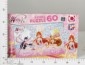 56.16 руб.
Категория*: 3Цена за штуку2-11643АФиксики.Пазл.60А.11643 Ученик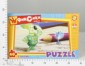 56.16 руб.
Категория*: 3Цена за штукуАртикулТоварФотографияЦена  2-8406АВинкс.Пазл.60А.8406 Рокси BJ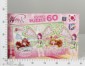 56.16 руб.
Категория*: 3Цена за штуку2-8402АВинкс.Пазл.30А.8402 Лайла BS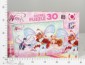 56.16 руб.
Категория*: 3Цена за штуку2-74050260 эл.Ищу хозяина. (24шт)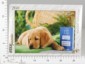 56.39 руб.
Категория*: 3Цена за штуку2-1110621АХэлоу Китти.Пазл.100А.11622 - под дождем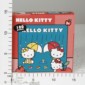 58.21 руб.
Категория*: 3Цена за штуку2-1110619АХэлоу Китти.Пазл.100А.11620 - парочка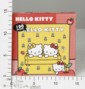 58.21 руб.
Категория*: 3Цена за штуку2-1110620АХэлоу Китти.Пазл.100А.11621 - в школу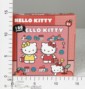 58.21 руб.
Категория*: 3Цена за штуку2-1110616АХэлоу Китти.Пазл.64А.11617 - на радуге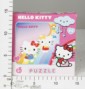 58.21 руб.
Категория*: 3Цена за штуку2-1110617АХэлоу Китти.Пазл.64А.11618 - под радугой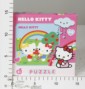 58.21 руб.
Категория*: 3Цена за штуку2-1110618АХэлоу Китти.Пазл.64А.11619 - готовка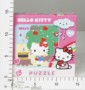 58.21 руб.
Категория*: 3Цена за штукуЮТ08437Карточная игра Акулина (25 карт) - Барби 08437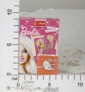 59.06 руб.
Категория*: 3Цена за штукуЮТ08438Карточная игра Акулина (25 карт) - Школа Монстров 08438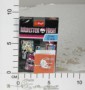 59.06 руб.
Категория*: 3Цена за штукуВ-03129Пазлы 30 дет. миди Ежик-художник В-03129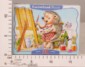 59.52 руб.
Категория*: 3Цена за штукуВ-03037Пазлы 30 дет. миди Золушка В-03037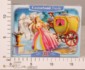 59.52 руб.
Категория*: 3Цена за штукуВ-03020Пазлы 30 дет. миди Красная шапочка В-03020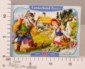 59.52 руб.
Категория*: 3Цена за штукуВ-03099Пазлы 30 дет. миди Русалочка В-03099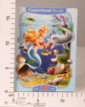 59.52 руб.
Категория*: 3Цена за штукуВ-03013Пазлы 30 дет. миди Спящая красавица В-03013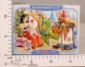 59.52 руб.
Категория*: 3Цена за штукуВ-03051Пазлы 30 дет. миди Три поросенка В-03051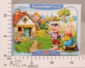 59.52 руб.
Категория*: 3Цена за штукуВ-03150Пазлы 30 дет. миди Кот в сапогах В-03150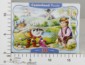 59.52 руб.
Категория*: 3Цена за штукуВ-03105Пазлы 30 дет. миди Маша и медведи В-03105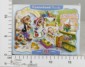 59.52 руб.
Категория*: 3Цена за штукуВ-03174Пазлы 30 дет. миди Спасение котенка В-03174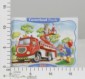 59.52 руб.
Категория*: 3Цена за штукуВ-03198Пазлы 30 дет. миди Строим дом В-03198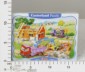 59.52 руб.
Категория*: 3Цена за штукуВ-03044Пазлы 30 дет. миди Репка В-03044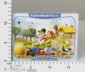 59.52 руб.
Категория*: 3Цена за штукуЭФ400315Пазлы для малышей.Белка СКРАТ.Ленивец СИД.Ледниковый период4.Континентальный дрейф 400315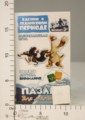 59.67 руб.
Категория*: 3Цена за штукуЭФ400318Пазлы для малышей.Белка СКРАТ.Мамонт МЕННИ.Ледниковый период4.Континентальный дрейф 400318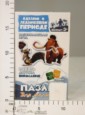 59.67 руб.
Категория*: 3Цена за штукуЭФ400317Пазлы для малышей.Ленивец СИД.Кабан ДОПСОН.Ледниковый период4.Континентальный дрейф 400317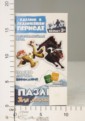 59.67 руб.
Категория*: 3Цена за штукуЭФ400313Пазлы для малышей.Заяц СКУИНТ.Мамонт МЕННИ.Ледниковый период4.Континентальный дрейф 400313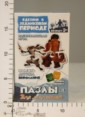 59.67 руб.
Категория*: 3Цена за штукуОР206цмИгр.набор Сундук арт.ЦМ-206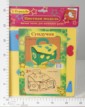 59.79 руб.
Категория*: 3Цена за штуку2-1113858АХэлоу Китти.Пазл.24А.11606 - 2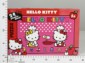 59.90 руб.
Категория*: 3Цена за штуку2-1113859АХэлоу Китти.Пазл.24А.11607 - 3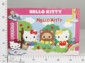 59.90 руб.
Категория*: 3Цена за штуку2-1113854АХэлоу Китти.Пазл.104А.11592 - 2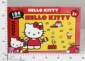 59.90 руб.
Категория*: 3Цена за штукуАртикулТоварФотографияЦена  2-1113855АХэлоу Китти.Пазл.104А.11593 - 3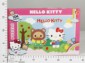 59.90 руб.
Категория*: 3Цена за штуку2-1110609АХэлоу Китти.Пазл.160А.11596 - повар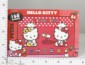 59.90 руб.
Категория*: 3Цена за штуку2-1113853АХэлоу Китти.Пазл.104А.11591 - 1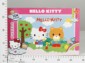 59.90 руб.
Категория*: 3Цена за штуку2-1113860АХэлоу Китти.Пазл.24А.11608 - 4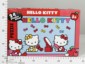 59.90 руб.
Категория*: 3Цена за штуку2-1110608АХэлоу Китти.Пазл.160А.11595 - урожай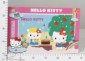 59.90 руб.
Категория*: 3Цена за штуку2-1113856АХэлоу Китти.Пазл.104А.11594 - 4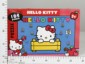 59.90 руб.
Категория*: 3Цена за штуку2-1110611АХэлоу Китти.Пазл.160А.11598 - дождик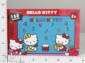 59.90 руб.
Категория*: 3Цена за штуку2-1113849АХэлоу Китти.Пазл.60А.11587 - 1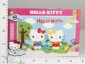 59.90 руб.
Категория*: 3Цена за штуку2-1113850АХэлоу Китти.Пазл.60А.11588 - 2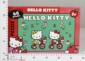 59.90 руб.
Категория*: 3Цена за штуку2-1113852АХэлоу Китти.Пазл.60А.11590 - 4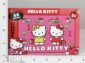 59.90 руб.
Категория*: 3Цена за штукуРО-69916Пазлы мяг.в кор.24эл.Чуд.путеш.Нильса с дик.гусями 01152 (12шт)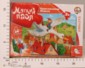 60.00 руб.
Категория*: 3Цена за штукуРО-69920Пазлы мяг.в кор.Щелкунчик 24эл 01156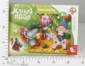 60.00 руб.
Категория*: 3Цена за штукуРО-69915Пазлы мяг.в кор.24эл.Стойкий оловянный солдатик 01151 (12шт)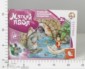 60.00 руб.
Категория*: 3Цена за штукуВ-06397Пазлы 60 дет. миди Жираф В-06397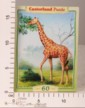 60.39 руб.
Категория*: 3Цена за штукуВ-06168Пазлы 60 дет. миди Пряничный домик В-06168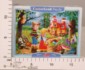 60.39 руб.
Категория*: 3Цена за штукуВ-06311Пазлы 60 дет. миди Дюймовочка В-06311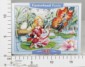 60.39 руб.
Категория*: 3Цена за штукуВ-06458Пазлы 60 дет. миди Три щенка в корзине В-06458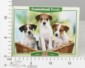 60.39 руб.
Категория*: 3Цена за штуку2-5044Пазл.500эл. Рыбалка (20шт)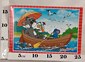 60.75 руб.
Категория*: 3Цена за штуку2-5062Пазл.500эл. Такса (20шт)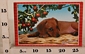 60.75 руб.
Категория*: 3Цена за штуку2-5063Пазл.500эл. Кот со шляпой (20шт)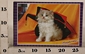 60.75 руб.
Категория*: 3Цена за штукуВ-06175Пазлы 60 дет. миди Гадкий утенок В-06175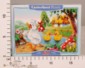 60.92 руб.
Категория*: 3Цена за штукуВ-06182Пазлы 60 дет. миди Золушка В-06182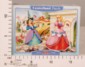 60.92 руб.
Категория*: 3Цена за штукуВ-06380Пазлы 60 дет. миди Принцесса на горошине В-06380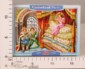 60.92 руб.
Категория*: 3Цена за штукуВ-06328Пазлы 60 дет. миди Русалочка В-06328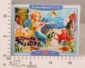 60.92 руб.
Категория*: 3Цена за штукуВ-06038Пазлы 60 дет. миди Красная Шапочка В-06038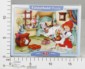 60.92 руб.
Категория*: 3Цена за штукуВ-06106Пазлы 60 дет. миди Три поросенка В-06106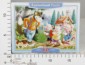 60.92 руб.
Категория*: 3Цена за штукуВ-06427Пазлы 60 дет. миди Рыжий котенок В-06427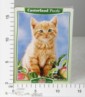 60.92 руб.
Категория*: 3Цена за штукуВ-06465Пазлы 60 дет. миди Щенок В-06465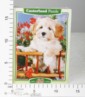 60.92 руб.
Категория*: 3Цена за штукуВ-12305Пазлы 120 дет. миди Дюймовочка В-12305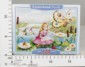 61.85 руб.
Категория*: 3Цена за штукуВ-12275Пазлы 120 дет. миди Русалка В-12275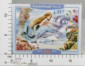 61.85 руб.
Категория*: 3Цена за штукуАртикулТоварФотографияЦена  В-12268Пазлы 120 дет. миди Красная Шапочка В-12268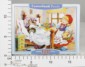 62.31 руб.
Категория*: 3Цена за штукуВ-12497Пазлы 120 дет. миди Белка В-12497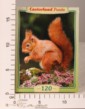 62.31 руб.
Категория*: 3Цена за штукуВ-12404Пазлы 120 дет. миди Буратино В-12404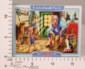 62.31 руб.
Категория*: 3Цена за штукуВ-12176Пазлы 120 дет. миди Бэмби В-12176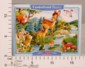 62.31 руб.
Категория*: 3Цена за штукуВ-12466Пазлы 120 дет. миди Семейство слонов В-12466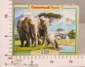 62.31 руб.
Категория*: 3Цена за штукуВ-12459Пазлы 120 дет. миди Собачка В-12459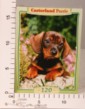 62.31 руб.
Категория*: 3Цена за штукуВ-12213Пазлы 120 дет. миди Золушка В-12213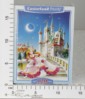 62.31 руб.
Категория*: 3Цена за штукуВ-12220Пазлы 120 дет. миди Белоснежка В-12220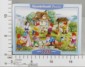 62.31 руб.
Категория*: 3Цена за штукуВ-12619Пазлы 120 дет. миди Лошади В-12619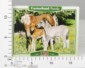 62.31 руб.
Категория*: 3Цена за штукуВ-12565Пазлы 120 дет В-12565 Серые котята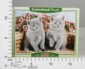 62.31 руб.
Категория*: 3Цена за штукуВ-12633Пазлы 120 дет В-12633 Щенки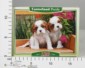 62.31 руб.
Категория*: 3Цена за штукуВ-12640Пазлы 120 дет В-12640 Два утенка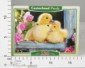 62.31 руб.
Категория*: 3Цена за штукуВ-12572Пазлы 120 дет. Щенок колли MIDI В-12572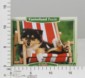 62.31 руб.
Категория*: 3Цена за штукуВ-12626Пазлы 120дет. Ламборгини (MIDI) В-12626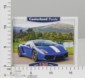 62.31 руб.
Категория*: 3Цена за штуку2-93200Мини книжка-пазлТень-тень-потетень 93200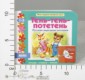 63.60 руб.
Категория*: 3Цена за штуку2-95016260 эл.Мадагаскар-3 95016 (24шт/уп)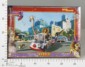 64.49 руб.
Категория*: 3Цена за штуку2-8438АВинкс.Пазл.260А.8438 Блум CG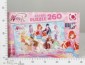 67.41 руб.
Категория*: 3Цена за штуку2-8441АВинкс.Пазл.260А.8441 Флора BS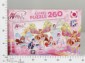 67.41 руб.
Категория*: 3Цена за штукуЭФ400261Пазлы 15 эл. Ледниковый период4. Континентальный дрейф 400261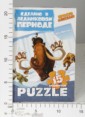 67.50 руб.
Категория*: 3Цена за штукуЭФ400291Пазлы 60 эл. Ледниковый период4. Континентальный дрейф 400291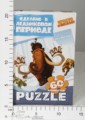 67.50 руб.
Категория*: 3Цена за штукуЭФ400282Пазлы 35 эл. Ледниковый период4. Континентальный дрейф 400282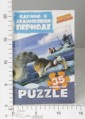 67.50 руб.
Категория*: 3Цена за штукуЭФ400281Пазлы 35 эл. Ледниковый период4. Континентальный дрейф 400281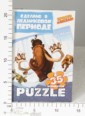 67.50 руб.
Категория*: 3Цена за штукуЭФ400271Пазлы 24 эл. Ледниковый период4. Континентальный дрейф 400271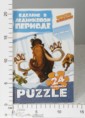 67.50 руб.
Категория*: 3Цена за штукуЭФ400263Пазлы 15 эл. Ледниковый период4. Континентальный дрейф 400263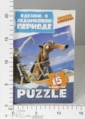 67.50 руб.
Категория*: 3Цена за штукуЭФ400262Пазлы 15 эл. Ледниковый период4. Континентальный дрейф 400262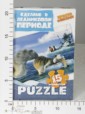 67.50 руб.
Категория*: 3Цена за штукуЭФ400264Пазлы 15 эл. Ледниковый период4. Континентальный дрейф 400264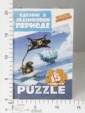 67.50 руб.
Категория*: 3Цена за штукуЭФ400265Пазлы 15 эл. Ледниковый период4. Континентальный дрейф 400265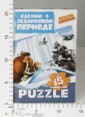 67.50 руб.
Категория*: 3Цена за штукуЭФ400266Пазлы 15 эл. Ледниковый период4. Континентальный дрейф 400266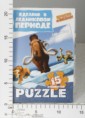 67.50 руб.
Категория*: 3Цена за штукуЭФ400267Пазлы 15 эл. Ледниковый период4. Континентальный дрейф 400267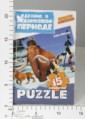 67.50 руб.
Категория*: 3Цена за штукуЭФ400268Пазлы 15 эл. Ледниковый период4. Континентальный дрейф 400268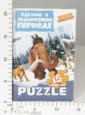 67.50 руб.
Категория*: 3Цена за штукуАртикулТоварФотографияЦена  ЭФ400269Пазлы 15 эл. Ледниковый период4. Континентальный дрейф 400269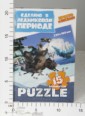 67.50 руб.
Категория*: 3Цена за штукуЭФ400270Пазлы 15 эл. Ледниковый период4. Континентальный дрейф 400270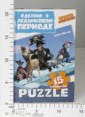 67.50 руб.
Категория*: 3Цена за штукуЭФ400272Пазлы 24 эл. Ледниковый период4. Континентальный дрейф 400272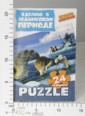 67.50 руб.
Категория*: 3Цена за штукуЭФ400273Пазлы 24 эл. Ледниковый период4. Континентальный дрейф 400273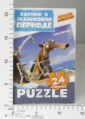 67.50 руб.
Категория*: 3Цена за штукуЭФ400274Пазлы 24 эл. Ледниковый период4. Континентальный дрейф 400274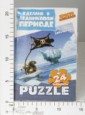 67.50 руб.
Категория*: 3Цена за штукуЭФ400275Пазлы 24 эл. Ледниковый период4. Континентальный дрейф 400275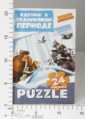 67.50 руб.
Категория*: 3Цена за штукуЭФ400276Пазлы 24 эл. Ледниковый период4. Континентальный дрейф 400276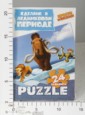 67.50 руб.
Категория*: 3Цена за штукуЭФ400277Пазлы 24 эл. Ледниковый период4. Континентальный дрейф 400277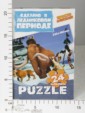 67.50 руб.
Категория*: 3Цена за штукуЭФ400278Пазлы 24 эл. Ледниковый период4. Континентальный дрейф 400278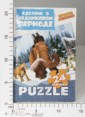 67.50 руб.
Категория*: 3Цена за штукуЭФ400279Пазлы 24 эл. Ледниковый период4. Континентальный дрейф 400279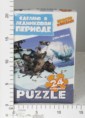 67.50 руб.
Категория*: 3Цена за штукуЭФ400280Пазлы 24 эл. Ледниковый период4. Континентальный дрейф 400280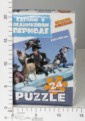 67.50 руб.
Категория*: 3Цена за штукуЭФ400283Пазлы 35 эл. Ледниковый период4. Континентальный дрейф 400283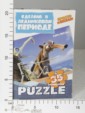 67.50 руб.
Категория*: 3Цена за штукуЭФ400284Пазлы 35 эл. Ледниковый период4. Континентальный дрейф 400284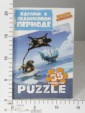 67.50 руб.
Категория*: 3Цена за штукуЭФ400285Пазлы 35 эл. Ледниковый период4. Континентальный дрейф 400285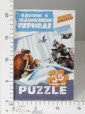 67.50 руб.
Категория*: 3Цена за штукуЭФ400286Пазлы 35 эл. Ледниковый период4. Континентальный дрейф 400286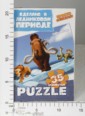 67.50 руб.
Категория*: 3Цена за штукуЭФ400288Пазлы 35 эл. Ледниковый период4. Континентальный дрейф 400288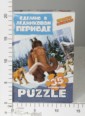 67.50 руб.
Категория*: 3Цена за штукуЭФ400289Пазлы 35 эл. Ледниковый период4. Континентальный дрейф 400289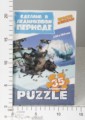 67.50 руб.
Категория*: 3Цена за штукуЭФ400290Пазлы 35 эл. Ледниковый период4. Континентальный дрейф 400290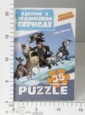 67.50 руб.
Категория*: 3Цена за штукуЭФ400292Пазлы 60 эл. Ледниковый период4. Континентальный дрейф 400292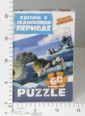 67.50 руб.
Категория*: 3Цена за штукуЭФ400293Пазлы 60 эл. Ледниковый период4. Континентальный дрейф 400293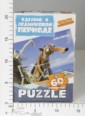 67.50 руб.
Категория*: 3Цена за штукуЭФ400294Пазлы 60 эл. Ледниковый период4. Континентальный дрейф 400294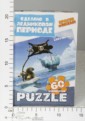 67.50 руб.
Категория*: 3Цена за штукуЭФ400295Пазлы 60 эл. Ледниковый период4. Континентальный дрейф 400295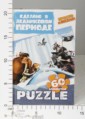 67.50 руб.
Категория*: 3Цена за штукуЭФ400297Пазлы 60 эл. Ледниковый период4. Континентальный дрейф 400297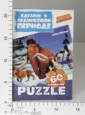 67.50 руб.
Категория*: 3Цена за штукуЭФ400299Пазлы 60 эл. Ледниковый период4. Континентальный дрейф 400299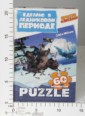 67.50 руб.
Категория*: 3Цена за штукуЭФ400300Пазлы 60 эл. Ледниковый период4. Континентальный дрейф 400300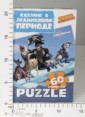 67.50 руб.
Категория*: 3Цена за штукуСМТ52043Умные игры.Простые пазлы 4 в 1. Обитатели морей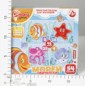 68.25 руб.
Категория*: 3Цена за штукуСМТ52042Умные игры.Простые пазлы 4 в 1. Домашние животные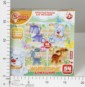 68.25 руб.
Категория*: 3Цена за штукуСМТ52041Умные игры.Простые пазлы 4 в 1. Дикие животные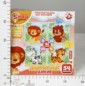 68.25 руб.
Категория*: 3Цена за штукуСМТ52044Умные игры.Простые пазлы 4 в 1. Смешные букашки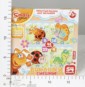 68.25 руб.
Категория*: 3Цена за штукуСМТ52081Умные игры.Пазлы-Окошки 4 в 1. Сказка Кот в сапогах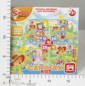 68.25 руб.
Категория*: 3Цена за штукуАртикулТоварФотографияЦена  СМТ52040Умные игры.Простые пазлы 4 в 1. Веселые игрушки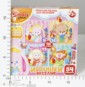 68.25 руб.
Категория*: 3Цена за штукуСМТ52073Умные игры.Пазлы-Окошки 4 в 1. Сказка Колобок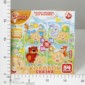 68.25 руб.
Категория*: 3Цена за штукуСМТ52039Умные игры.Простые пазлы 4 в1.Забавные машинки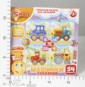 68.25 руб.
Категория*: 3Цена за штукуСМТ52076Умные игры.Пазлы-Окошки 4 в 1. Сказка Красная шапочка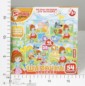 68.25 руб.
Категория*: 3Цена за штукуОСТ0505-005Пластиковый 3D-пазл с заводным механизмом Bebelot Basic Чужой ВВА0505-00568.40 руб.
Категория*: 4Цена за штукуОСТ0505-011Пластиковый 3D-пазл с заводным механизмом Bebelot Basic Тираннозавр ВВА0505-01168.40 руб.
Категория*: 4Цена за штукуОСТ0505-018Пластиковый 3D-пазл с заводным механизмом Bebelot Basic Истребитель F-16 ВВА0505-01868.40 руб.
Категория*: 4Цена за штукуОСТ0505-012Пластиковый 3D-пазл с заводным механизмом Bebelot Basic Танистрофеус ВВА0505-01268.40 руб.
Категория*: 4Цена за штукуОСТ0505-023Пластиковый 3D-пазл с заводным механизмом Bebelot Basic Ретро автомобиль ВВА0505-02368.40 руб.
Категория*: 4Цена за штукуОСТ0505-013Пластиковый 3D-пазл с заводным механизмом Bebelot Basic Трицератопс ВВА0505-01368.40 руб.
Категория*: 4Цена за штукуОСТ0505-016Пластиковый 3D-пазл с заводным механизмом Bebelot Basic Вертолет-штурмовик ВВА0505-01668.40 руб.
Категория*: 4Цена за штукуОСТ0505-006Пластиковый 3D-пазл с заводным механизмом Bebelot Basic Скалозуб ВВА0505-00668.40 руб.
Категория*: 4Цена за штукуОСТ0505-015Пластиковый 3D-пазл с заводным механизмом Bebelot Basic Бомбардировщик ВВА0505-01568.40 руб.
Категория*: 4Цена за штукуОСТ0505-021Пластиковый 3D-пазл с заводным механизмом Bebelot Basic Гоночный болид ВВА0505-02168.40 руб.
Категория*: 4Цена за штукуОСТ0505-004Пластиковый 3D-пазл с заводным механизмом Bebelot Basic Трансформер ВВА0505-00468.40 руб.
Категория*: 4Цена за штукуОСТ0505-017Пластиковый 3D-пазл с заводным механизмом Bebelot Basic Самолет-разведчик ВВА0505-01768.40 руб.
Категория*: 4Цена за штукуОСТ0505-031Пластиковый 3D-пазл с заводным механизмом Bebelot Basic Стегозавр ВВА0505-03168.40 руб.
Категория*: 4Цена за штукуОСТ0505-020Пластиковый 3D-пазл с заводным механизмом Bebelot Basic Пехотный танк ВВА0505-02068.40 руб.
Категория*: 4Цена за штуку2-12551АФиксики Пазл. 4в1_ 12551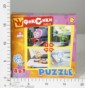 69.29 руб.
Категория*: 3Цена за штукуРО-69999Пазлы мяг.24эл.Ну, погоди! 01233 в/к (12шт)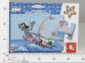 70.00 руб.
Категория*: 3Цена за штукуРО-70064Пазлы мяг.в кор. 24 эл. Простоквашино 01238 (12шт)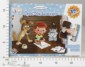 70.00 руб.
Категория*: 3Цена за штукуРО-70070Пазлы мяг.в кор.24 эл.Винни Пух 01244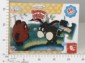 70.00 руб.
Категория*: 3Цена за штукуРО-70062Пазлы мяг.в кор.24 эл.Ну, погоди 01236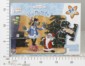 70.00 руб.
Категория*: 3Цена за штукуРО-70063Пазлы мяг.в кор.24 эл.Простоквашино 01237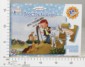 70.00 руб.
Категория*: 3Цена за штукуРО-70142Пазлы мяг.Веселы цифры 01308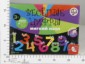 70.00 руб.
Категория*: 3Цена за штукуРО-70143Пазлы мяг.Один,два,три 01309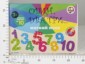 70.00 руб.
Категория*: 3Цена за штукуСМТ52013Умные игры.Пазл контур 6в1,18эл.Забавные зверята на ферме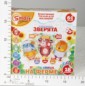 70.25 руб.
Категория*: 3Цена за штукуСМТ52014Умные игры.Пазл контур 6в1,18эл.Забавные зверята в лесу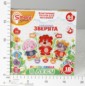 70.25 руб.
Категория*: 3Цена за штукуСМТ52016Умные игры.Пазл контур 6в1,18эл.Забавные зверята в доме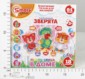 70.25 руб.
Категория*: 3Цена за штукуСМТ52007Умные игры.Пазл контур 6в1,22эл.Веселые букашки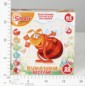 70.25 руб.
Категория*: 3Цена за штукАртикулТоварФотографияЦена  СМТ52008Умные игры.Пазл контур 6в1,22эл.Любимые игрушки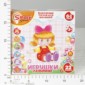 70.25 руб.
Категория*: 3Цена за штукуСМТ52006Умные игры.Пазл контур 6в1,22эл.Обитатели морей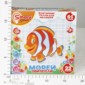 70.25 руб.
Категория*: 3Цена за штукуСМТ52009Умные игры.Пазл контур 6в1,22эл.Фрукты-ягоды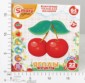 70.25 руб.
Категория*: 3Цена за штукуСМТ52005Умные игры.Пазл контур 6в1,22эл.Веселый водоем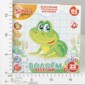 70.25 руб.
Категория*: 3Цена за штукуСМТ52015Умные игры.Пазл контур 6в1,18эл.Забавные зверята в джунглях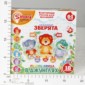 70.25 руб.
Категория*: 3Цена за штукуВ-26852Пазлы 260 дет. миди Коала В-26852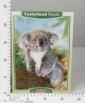 70.58 руб.
Категория*: 3Цена за штукуОР208цмИгр.набор Катамаран арт.ЦМ-208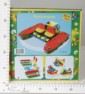 71.10 руб.
Категория*: 3Цена за штукуВ-26869Пазлы 260 дет.миди Котенок в гамаке B-26869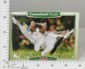 71.33 руб.
Категория*: 3Цена за штукуВ-26890Пазлы 260 дет. Золушка MIDI B-26890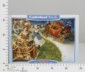 71.33 руб.
Категория*: 3Цена за штукуВ-26906Пазлы 260 дет. миди Маленький ретривер В-26906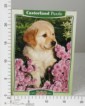 71.33 руб.
Категория*: 3Цена за штукуВ-26333Пазлы 260 дет.миди Сказка Три медведя В-26333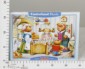 71.33 руб.
Категория*: 3Цена за штукуВ-26692Пазлы 260 дет. миди Гоночная машина В-26692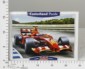 71.33 руб.
Категория*: 3Цена за штукуВ-26807Пазлы 260 дет. миди Щенок В-26807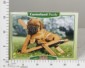 71.33 руб.
Категория*: 3Цена за штукуВ-26920Пазлы 260 дет. миди Котенок В-26920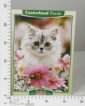 71.33 руб.
Категория*: 3Цена за штукуВ-26364Пазлы 260 дет. миди Сказка Красная шапочка В-26364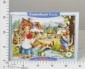 71.33 руб.
Категория*: 3Цена за штукуВ-26814Пазлы 260 дет. Щенок в гамаке MIDI B-26814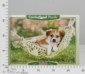 71.33 руб.
Категория*: 3Цена за штукуВ-26791Пазлы 260 дет. Феррари MIDI B-26791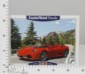 71.33 руб.
Категория*: 3Цена за штукуВ-26845Пазлы 260 дет.миди Шелби мустанг B-26845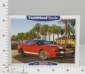 71.33 руб.
Категория*: 3Цена за штукуВ-26876Пазлы 260 дет.миди Единорог-лето B-26876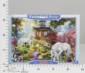 71.33 руб.
Категория*: 3Цена за штукуВ-26838Пазлы 260 дет. Экскаватор MIDI B-26838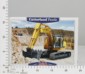 71.33 руб.
Категория*: 3Цена за штукуВ-26821Пазлы 260 дет. Феррари 348 MIDIB-26821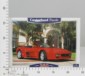 71.33 руб.
Категория*: 3Цена за штукуВ-26883Пазлы 260 дет. Свидание единорогов MIDI B-26883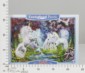 71.33 руб.
Категория*: 3Цена за штукуВ-26715Пазлы 260 дет. Кот в сапогах MIDI B-26715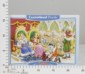 71.33 руб.
Категория*: 3Цена за штукуВ-26913Пазлы 260 дет. Лошадиные скачки MIDI B-26913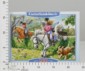 71.33 руб.
Категория*: 3Цена за штукуВ-26647Пазлы 260 дет. Русалочка MIDI B-26647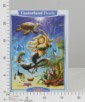 71.33 руб.
Категория*: 3Цена за штукуВ-26449Пазлы 260 дет. Золушка MIDI B-26449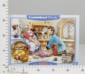 71.33 руб.
Категория*: 3Цена за штукуВ-26531Пазлы 260 дет. Золушка MIDI B-26531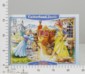 71.33 руб.
Категория*: 3Цена за штуку2-1110612АХэлоу Китти.Пазл.260А.11599 - велокитти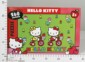 71.90 руб.
Категория*: 3Цена за штуку2-1110613АХэлоу Китти.Пазл.260А.11600 - домик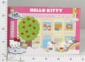 71.90 руб.
Категория*: 3Цена за штуку2-1110614АХэлоу Китти.Пазл.260А.11601 - на учебу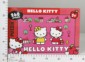 71.90 руб.
Категория*: 3Цена за штукуАртикулТоварФотографияЦена  2-1110615АХэлоу Китти.Пазл.260А.11602 - в саду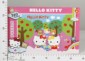 71.90 руб.
Категория*: 3Цена за штукуЭФ400241Пазлы 160 эл. Ледниковый период4. Континентальный дрейф 400241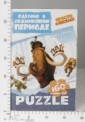 73.82 руб.
Категория*: 3Цена за штукуЭФ400243Пазлы 160 эл. Ледниковый период4. Континентальный дрейф 400243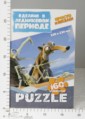 73.82 руб.
Категория*: 3Цена за штукуЭФ400248Пазлы 160 эл. Ледниковый период4. Континентальный дрейф 400248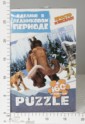 73.82 руб.
Категория*: 3Цена за штукуВ4425Пазл Девочка в/п 20*20*0,8см ТВ4425 (120шт)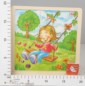 79.19 руб.
Категория*: 4Цена за штукуВ4256Пазл Слон в/п 20*20*0,8см ТВ4256 (120шт)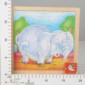 79.19 руб.
Категория*: 4Цена за штуку2-2151АПазл. 500А. 2151 Утята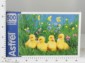 86.07 руб.
Категория*: 3Цена за штуку2-4369АПазл. 500А. 4369 Тигр в реке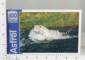 86.07 руб.
Категория*: 3Цена за штукуН-066Пазл Черепаха №120 N-066 (52шт/уп)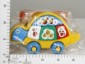 91.14 руб.
Категория*: 3Цена за штуку2-720398АПазл.500А.4199 Рыбки клоуны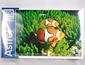 91.81 руб.
Категория*: 3Цена за штукуРО-70184Пазлы 3-D Зоопарк 01345 70184 (9шт)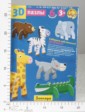 93.06 руб.
Категория*: 3Цена за штукуЮТ1814930 дет. - Флинн и Рапунцель 18149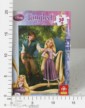 95.12 руб.
Категория*: 3Цена за штукуЮТ1816230 дет. - Опасная встреча 18162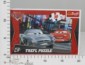 95.12 руб.
Категория*: 3Цена за штукуЮТ1813730 дет. - На заправочной станции 18137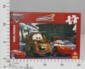 95.12 руб.
Категория*: 3Цена за штукуВ5510RПазл деревянный Папа Карло в/п 30*22,5*0,7 см 5510R/2700-70 (150шт)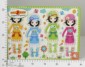 100.02 руб.
Категория*: 4Цена за штуку2-1181712АХэлоу Китти.Пазл. 35 гиг 11610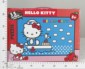 102.00 руб.
Категория*: 3Цена за штуку2-1181713АХэлоу Китти.Пазл. 35 гиг 11611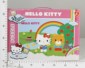 102.00 руб.
Категория*: 3Цена за штукуСМТ52024Умные игры.Пазл-Лото. Природа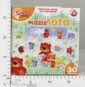 103.95 руб.
Категория*: 3Цена за штукуСМТ52048Умные игры.3Д пазл 20 эл. В лесу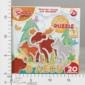 103.95 руб.
Категория*: 3Цена за штукуСМТ52025Умные игры.Пазл-Лото. Сказки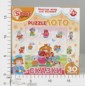 103.95 руб.
Категория*: 3Цена за штукуСМТ52023Умные игры.Пазл-Лото. Игрушки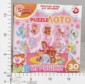 103.95 руб.
Категория*: 3Цена за штукуСМТ52046Умные игры.3Д пазл 20 эл. Джунгли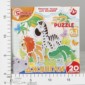 103.95 руб.
Категория*: 3Цена за штукуСМТ52026Умные игры.Пазл-Лото. Зверята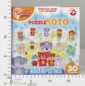 103.95 руб.
Категория*: 3Цена за штукуСМТ52045Умные игры.3Д пазл 20 эл. Динозавры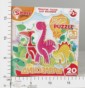 103.95 руб.
Категория*: 3Цена за штукуСМТ52022Умные игры.3Д домино.Фрукты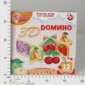 103.95 руб.
Категория*: 3Цена за штукуРО-70129Пазл-контур.Африканские животные 01295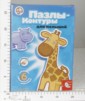 105.06 руб.
Категория*: 3Цена за штуку2-923004 в 1 Дисней Микки Маус (24шт.)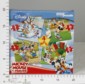 105.12 руб.
Категория*: 3Цена за штукуНК013Дерев.пазл Зима и лето (81 шт)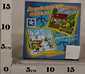 106.50 руб.
Категория*: 3Цена за штукуНК009Дерев.пазл Домашние и дикие животные (81 шт)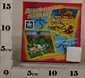 108.00 руб.
Категория*: 3Цена за штукуНК024Дерев.пазл Овощи и фрукты (81 шт)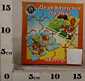 108.00 руб.
Категория*: 3Цена за штукуАртикулТоварФотографияЦена  ЮТ1719060 дет. - Команда 17190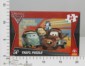 109.04 руб.
Категория*: 3Цена за штукуЮТ1722460 дет. - Барби с щенком 17224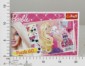 113.13 руб.
Категория*: 3Цена за штукуРО-70320Пазл-контур. Винни Пух 01427 (9шт)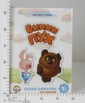 115.06 руб.
Категория*: 3Цена за штукуВ-04126Пазлы 4,5,6,7 дет. Дикие животные В-04126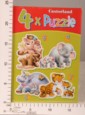 115.86 руб.
Категория*: 3Цена за штукуВ-04096Пазлы 4,5,6,7 дет. Животные В-04096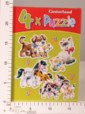 115.86 руб.
Категория*: 3Цена за штукуВ-04133Пазлы 4,5,6,7 дет. Транспорт В-04133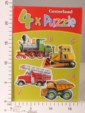 115.86 руб.
Категория*: 3Цена за штукуВ-04102Пазлы 4,5,6,7 дет. Увлечения В-04102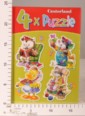 115.86 руб.
Категория*: 3Цена за штукуВ-04072Пазлы 8,12,15,20 дет. Дикие животные В-04072-NEW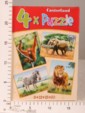 115.86 руб.
Категория*: 3Цена за штукуВ-04041Пазлы 8,12,15,20 дет. Звери (рис) В-04041-NEW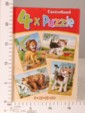 115.86 руб.
Категория*: 3Цена за штукуВ-04058Пазлы 8,12,15,20 дет. Красная шапочка В-04058-NEW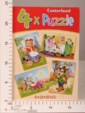 115.86 руб.
Категория*: 3Цена за штукуВ-04010Пазлы 8,12,15,20 дет. Русалочка В-04010-NEW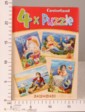 115.86 руб.
Категория*: 3Цена за штукуВ-04089Пазлы 8,12,15,20 дет. Транспорт В-04089-NEW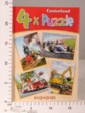 115.86 руб.
Категория*: 3Цена за штукуВ-04065Пазлы 8,12,15,20 дет. Три поросенка В-04065-NEW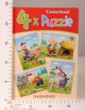 115.86 руб.
Категория*: 3Цена за штукуВ-04119Пазлы 4,5,6,7 дет. Транспорт В-04119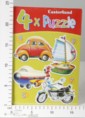 115.86 руб.
Категория*: 3Цена за штукуВ-04034Пазлы 8,12,15,20 дет. Дюймовочка В-04034-NEW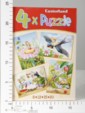 115.86 руб.
Категория*: 3Цена за штукуВ-04027Пазлы 8,12,15,20 дет. Гадкий утенок В-04027-NEW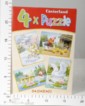 115.86 руб.
Категория*: 3Цена за штукуВ-04140Пазлы 4,5,6,7 дет. Транспорт В-04140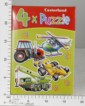 115.86 руб.
Категория*: 3Цена за штукуВ-04201Пазлы 8,12,15,20 дет. Транспорт В-04201-NEW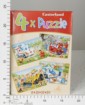 115.86 руб.
Категория*: 3Цена за штукуВ-021017Пазлы 70,135 дет. Принцессы В-021017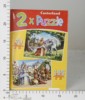 117.86 руб.
Категория*: 3Цена за штукуРС50225Макси пазлы Листья деревьев 03525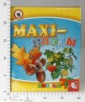 118.20 руб.
Категория*: 3Цена за штукуРС50233Макси пазлы Фрукты 2 03533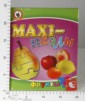 118.20 руб.
Категория*: 3Цена за штуку2-8416АВинкс.Пазл.35 8416 Блум CG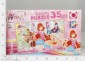 118.59 руб.
Категория*: 3Цена за штуку2-8418АВинкс.Пазл.35 8418 Муза BS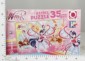 118.59 руб.
Категория*: 3Цена за штуку2-8419АВинкс.Пазл.35 8419 Флора BS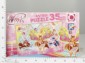 118.59 руб.
Категория*: 3Цена за штуку2-8417АВинкс.Пазл.35 8417 Стелла CG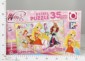 118.59 руб.
Категория*: 3Цена за штукуВ-04188Пазлы 30,40,50,60 дет. Белоснежка и 7 гномов В-04188-NEW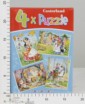 118.79 руб.
Категория*: 3Цена за штукуВ-021048Пазлы 70,135 дет. Строительная техника В-021048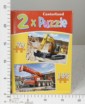 118.79 руб.
Категория*: 3Цена за штукуВ-021055Пазлы 70,135 дет. Спец. техника В-021055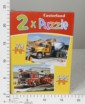 118.79 руб.
Категория*: 3Цена за штукуВ-021062Пазлы 70,135 дет. Верховая езда В-021062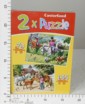 118.79 руб.
Категория*: 3Цена за штукуВ-021024Пазлы 70,135 дет. Автомобили В-021024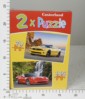 118.79 руб.
Категория*: 3Цена за штукуАртикулТоварФотографияЦена  В-021031Пазлы 70,135 дет. Саванна и джунгли В-021031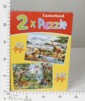 118.79 руб.
Категория*: 3Цена за штукуВ-04195Пазлы 30,40,50,60 дет. Приключения рыцаря В-04195-NEW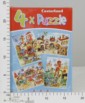 118.79 руб.
Категория*: 3Цена за штукуВ-04157Пазлы 30,40,50,60 дет. Книга джунглей В-04157-NEW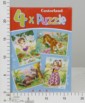 118.79 руб.
Категория*: 3Цена за штукуВ-04171Пазлы 30,40,50,60 дет. Времена года, алей В-04171-NEW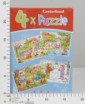 118.79 руб.
Категория*: 3Цена за штукуВ-04164Пазлы 30,40,50,60 дет. Транспорт В-04164-NEW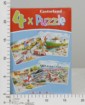 118.79 руб.
Категория*: 3Цена за штукуРС52010Поле-пазл Доктор Витаминыч 03030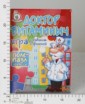 120.00 руб.
Категория*: 3Цена за штукуРС52012Поле-пазл Лимпопо 03032 (14шт.)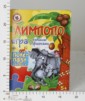 120.00 руб.
Категория*: 3Цена за штукуРС52029Поле-пазл Русалочки 03049/03033 (14шт.)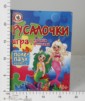 120.00 руб.
Категория*: 3Цена за штукуРО-70161Касса букв.(мягк.пазл.) 01326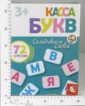 120.00 руб.
Категория*: 3Цена за штукуРО-70160Касса цифр.(мягк.пазл.) 01325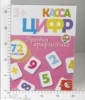 120.00 руб.
Категория*: 3Цена за штукуРО-70337Пазлы-контуры Маша и медведь.Лето 01444 70337 (9шт)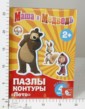 120.00 руб.
Категория*: 3Цена за штукуВ-51601Пазлы 500 дет B-51601-NEW Игры обезьян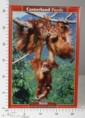 120.05 руб.
Категория*: 3Цена за штукуВ-25060Пазлы 25 дет.Алиса в стране чудес В-25060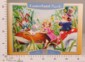 122.97 руб.
Категория*: 3Цена за штукуВ-25053Пазлы 25 дет. Три поросенка В-25053 NEW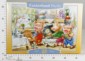 122.97 руб.
Категория*: 3Цена за штукуВ-25022Пазлы 25 дет. Пряничный домик В-25022 NEW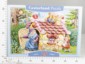 122.97 руб.
Категория*: 3Цена за штукуВ-51489Пазлы 500 дет. Замок, Словакия В-51489-NEW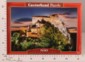 123.23 руб.
Категория*: 3Цена за штукуВ-51359Пазлы 500 дет. Крым В-51359-NEW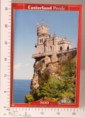 123.23 руб.
Категория*: 3Цена за штукуВ-51458Пазлы 500 дет. Лошадь В-51458-NEW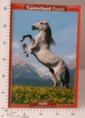 123.23 руб.
Категория*: 3Цена за штукуВ-51137Пазлы 500 дет. Парусник В-51137-NEW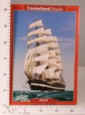 123.23 руб.
Категория*: 3Цена за штукуВ-50802Пазлы 500 дет. Русалочка В-50802-NEW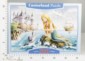 123.23 руб.
Категория*: 3Цена за штукуВ-50819Пазлы 500 дет. Золушка В-50819-NEW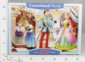 123.23 руб.
Категория*: 3Цена за штукуВ-50031Пазлы 500 дет. Сказка Белоснежка В-50031-NEW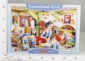 123.23 руб.
Категория*: 3Цена за штукуВ-50918Пазлы 500 дет. Бемби и друзья В-50918-NEW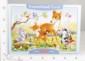 123.23 руб.
Категория*: 3Цена за штукуВ-51595Пазлы 500 дет B-51595-NEW Котенок в носке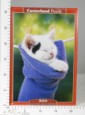 123.23 руб.
Категория*: 3Цена за штукуВ-50680Пазлы 500 дет B-50680-NEW Сказка Красная Шапочка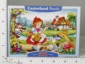 123.23 руб.
Категория*: 3Цена за штукуВ-51625Пазлы 500 дет B-51625-NEW Два котенка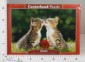 123.23 руб.
Категория*: 3Цена за штукуВ-51656Пазлы 500 дет B-51656-NEW Семья панды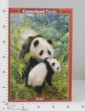 123.23 руб.
Категория*: 3Цена за штукуВ-51663Пазлы 500 дет B-51663-NEW Волк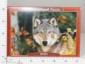 123.23 руб.
Категория*: 3Цена за штукуВ-51434Пазлы 500 дет. Котенок в гамаке B-51434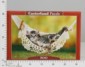 123.23 руб.
Категория*: 3Цена за штукуВ-51731Пазлы 500 дет. Дельфин В-51731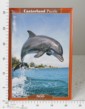 123.23 руб.
Категория*: 3Цена за штукуАртикулТоварФотографияЦена  В-51779Пазлы 500 дет. Котенок с мячом В-51779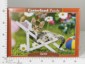 123.23 руб.
Категория*: 3Цена за штукуВ-51687Пазлы 500 дет. Щенок и котенок В-51687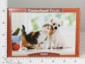 123.23 руб.
Категория*: 3Цена за штукуВ-51496Пазлы 500 дет. Парусник В-51496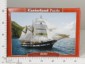 123.23 руб.
Категория*: 3Цена за штукуВ-51342Пазлы 500 дет. Замок,Германия В-51342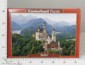 123.23 руб.
Категория*: 3Цена за штукуВ-51755Пазлы 500 дет.Золушка B-51755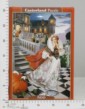 123.23 руб.
Категория*: 3Цена за штукуВ-51533Пазлы 500 дет. Спящая красавица B-51533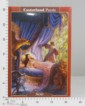 123.23 руб.
Категория*: 3Цена за штукуВ-51403Пазлы 500 дет. Принцесса на горошине B-51403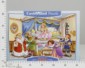 123.23 руб.
Категория*: 3Цена за штукуВ-51557Пазлы 500 дет. Феррари B-51557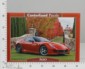 123.23 руб.
Категория*: 3Цена за штукуВ-51694Пазлы 500 дет. Коттедж B-51694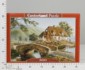 123.23 руб.
Категория*: 3Цена за штукуВ-51267Пазлы 500 дет. Тигр B-51267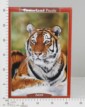 123.23 руб.
Категория*: 3Цена за штукуВ-51724Пазлы 500 дет. Попугай Ара B-51724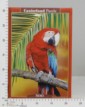 123.23 руб.
Категория*: 3Цена за штукуВ-51670Пазлы 500 дет. Летняя композиция B-51670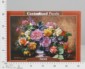 123.23 руб.
Категория*: 3Цена за штукуВ-51700Пазлы 500 дет. Лепесток розы B-51700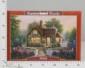 123.23 руб.
Категория*: 3Цена за штукуРО-70295Пазлы 3-D Хочу кушать 01404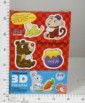 125.06 руб.
Категория*: 3Цена за штукуОСТ920FMПазл - развивающий ALTACTO creative Геометрические фигуры FM920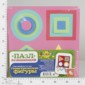 125.66 руб.
Категория*: 4Цена за штукуРС50235Макси пазлы Ягоды 03535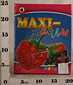 126.45 руб.
Категория*: 3Цена за штукуРС50227Макси пазлы Овощи 1 03527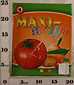 126.45 руб.
Категория*: 3Цена за штукуРС50223Макси пазлы Игрушки 03523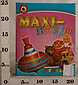 126.45 руб.
Категория*: 3Цена за штукуРС50220Макси пазлы Африканские животные 03520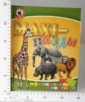 126.45 руб.
Категория*: 3Цена за штукуРС50224Макси пазлы Лесные животные 03524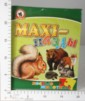 126.45 руб.
Категория*: 3Цена за штукуРС50221Макси пазлы Городской транспорт 03521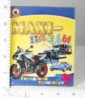 126.45 руб.
Категория*: 3Цена за штукуРС50229Макси пазлы Пресмыкающиеся 03529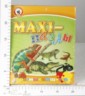 126.45 руб.
Категория*: 3Цена за штукуРС50222Макси пазлы Домашние животные 03522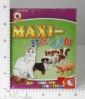 126.45 руб.
Категория*: 3Цена за штукуВ98189AПазл Машинки 29,5*21,8*0,8 см HJ98189A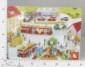 126.79 руб.
Категория*: 4Цена за штукуРО-70327Азбука .мягк.пазл Маша и медведь 01434 70327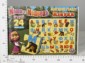 130.00 руб.
Категория*: 3Цена за штукуОСТ323PNПазл - картина Африка 33*28*1,2 см PN323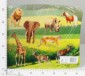 130.56 руб.
Категория*: 4Цена за штукуЮТ15194160 дет. - Волосы Рапунцель 15194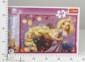 133.49 руб.
Категория*: 3Цена за штукуЮТ15216160 дет. - Коллаж - Тачки 2 15216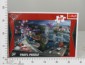 133.49 руб.
Категория*: 3Цена за штукуЮТ15196160 дет. - Мэтр и Финн 15196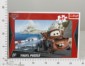 133.49 руб.
Категория*: 3Цена за штукуЮТ15146160 дет. - Спящая красавица 15146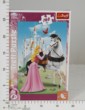 133.49 руб.
Категория*: 3Цена за штукуАртикулТоварФотографияЦена  ЮТ16205100 дет. - Летающие герои 16205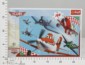 133.49 руб.
Категория*: 3Цена за штукуЮТ16204100 дет. - Университетские монстры 16204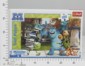 133.49 руб.
Категория*: 3Цена за штукуЮТ15241160 дет. - Давайте учиться 15241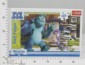 133.49 руб.
Категория*: 3Цена за штукуЮТ15239160 дет. - Полет над страной Эль Чупакабры 15239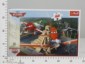 133.49 руб.
Категория*: 3Цена за штукуРО-70307Пазлы 3-D парные СМ Любимые мультфильмы 01414 (10шт)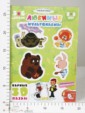 135.06 руб.
Категория*: 3Цена за штукуВ4658Пазл Животные в/п 30*22,5*0,8см ТВ4658 (72шт)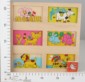 136.86 руб.
Категория*: 4Цена за штукуВ4673АПазл Подводный мир в/п 30*22*0,8см ТВ4673А (72шт)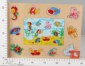 138.24 руб.
Категория*: 4Цена за штукуЮТ15238160 дет. - Школа Монстров 15238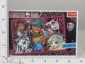 138.49 руб.
Категория*: 3Цена за штукуЮТ16203100 дет. - Школа Монстров 16203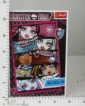 138.49 руб.
Категория*: 3Цена за штукуВ4592АПазл Домик в/п 30*22,5*0,8см ТВ4592А (120шт)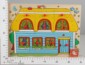 144.15 руб.
Категория*: 4Цена за штукуРС50663Напольная мозаика-пазл Цветочки 25 эл 03963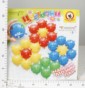 147.90 руб.
Категория*: 3Цена за штукуРС50666Напольная мозаика-пазл Львёнок 25 эл 03966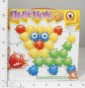 147.90 руб.
Категория*: 3Цена за штукуРС50665Напольная мозаика-пазл Рыбка 25 эл 03965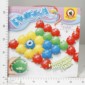 147.90 руб.
Категория*: 3Цена за штуку2-1017Пазл.1000эл. Брюллов.Полдень (6шт.)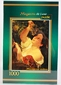 148.50 руб.
Категория*: 3Цена за штуку2-1002Пазл.1000эл. Дворец Бельведер (6шт.)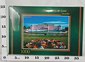 148.50 руб.
Категория*: 3Цена за штуку2-1015Пазл.1000эл. Замок Бодиам (6шт.)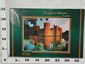 148.50 руб.
Категория*: 3Цена за штуку2-1005Пазл 1000эл.Парад в Венеции (6шт)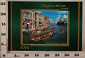 148.50 руб.
Категория*: 3Цена за штуку2-790591000 эл.Египетский папирус 9 штуп.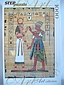 151.26 руб.
Категория*: 3Цена за штуку2-790871000 эл.Франция.Мон-Сен-Мишель 9штуп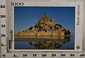 151.26 руб.
Категория*: 3Цена за штукуЮТ3415450 дет. - 1+1 - Тачки 34154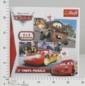 155.44 руб.
Категория*: 3Цена за штукуВ4783Пазл Одежда в/п 22,5*22,5*1,2см ТВ4783 (72шт)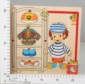 159.08 руб.
Категория*: 4Цена за штукуС-02207Пазлы 20 дет. макси Белоснежка С-02207-NEW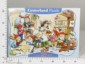 183.62 руб.
Категория*: 3Цена за штукуС-02177Пазлы 20 дет. макси Бэмби С-02177-NEW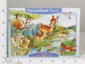 183.62 руб.
Категория*: 3Цена за штукуС-102068Пазлы 1000 дет. Волк С-102068-NEW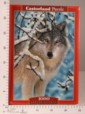 186.68 руб.
Категория*: 3Цена за штукуС-101870Пазлы 1000 дет. Фэнтези С-101870-NEW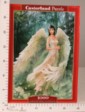 186.68 руб.
Категория*: 3Цена за штукуС-101788Пазлы 1000 дет. Красная площадь, Москва С-101788-NEW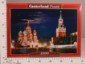 186.68 руб.
Категория*: 3Цена за штукуС-102136Пазлы 1000 дет. Замок, Чехия С-102136-NEW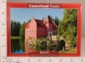 186.68 руб.
Категория*: 3Цена за штукуС-101207Пазлы 1000 дет. Фэнтези С-101207-NEW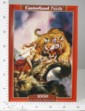 186.68 руб.
Категория*: 3Цена за штукуС-102167Пазлы 1000 дет. Замок, Чехия С-102167-NEW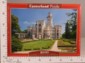 186.68 руб.
Категория*: 3Цена за штукуС-100262Пазлы 1000 дет. Ле Люд, Франция С-100262-NEW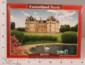 186.68 руб.
Категория*: 3Цена за штукуАртикулТоварФотографияЦена  С-101603Пазлы 1000 дет. Живопись (котята) С-101603-NEW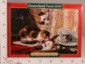 186.68 руб.
Категория*: 3Цена за штукуС-102006Пазлы 1000 дет. Цветы, живопись С-102006-NEW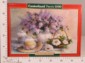 186.68 руб.
Категория*: 3Цена за штукуС-102051Пазлы 1000 дет. Леопард С-102051-NEW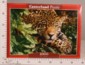 186.68 руб.
Категория*: 3Цена за штукуС-102105Пазлы 1000 дет. Котята С-102105-NEW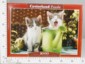 186.68 руб.
Категория*: 3Цена за штукуС-102099Пазлы 1000 дет. Парусник С-102099-NEW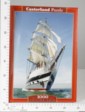 186.68 руб.
Категория*: 3Цена за штукуС-102044Пазлы 1000 дет. Фэнтези С-102044-NEW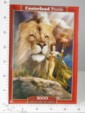 186.68 руб.
Категория*: 3Цена за штукуС-102013Пазлы 1000 дет. Фрукты живопись, С-102013-NEW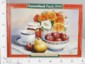 186.68 руб.
Категория*: 3Цена за штукуС-102242Пазлы 1000 дет. Попугаи С-102242-NEW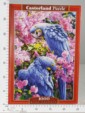 186.68 руб.
Категория*: 3Цена за штукуС-101993Пазлы 1000 дет. Лошади С-101993-NEW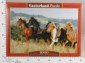 186.68 руб.
Категория*: 3Цена за штукуС-101160Пазлы 1000 дет. Ласточкино Гнездо.Украина С-101160-NEW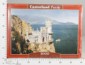 186.68 руб.
Категория*: 3Цена за штукуС-102259Пазлы 1000 дет. Джунгли С-102259-NEW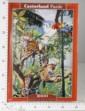 186.68 руб.
Категория*: 3Цена за штукуС-100699Пазлы 1000 дет. Фэнтези С-100699-NEW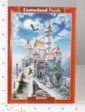 186.68 руб.
Категория*: 3Цена за штукуС-102396Пазлы 1000 дет. Лошадь С-102396-NEW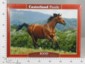 186.68 руб.
Категория*: 3Цена за штукуС-101191Пазлы 1000 дет. Фэнтези С-101191-NEW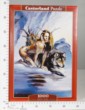 186.68 руб.
Категория*: 3Цена за штукуС-100774Пазлы 1000 дет. C-100774-NEW Ллорет де Мар,Испания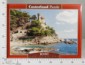 186.68 руб.
Категория*: 3Цена за штукуС-101511Пазлы 1000дет. C-101511 NEW Коралловый риф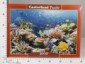 186.68 руб.
Категория*: 3Цена за штукуС-101917Пазлы 1000 дет. C-101917 NEW Водопад, Аргентина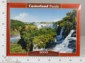 186.68 руб.
Категория*: 3Цена за штукуС-102426Пазлы 1000 дет C-102426 NEW Прага, Чехия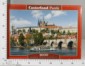 186.68 руб.
Категория*: 3Цена за штукуС-102174Пазлы 1000 дет C-102174 NEW Замок, Словакия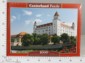 186.68 руб.
Категория*: 3Цена за штукуС-102440Пазлы 1000 дет. Свидание единорогов С-102440-NEW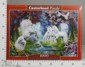 186.68 руб.
Категория*: 3Цена за штукуС-102488Пазлы 1000 дет C-102488 NEW Черногория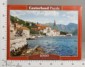 186.68 руб.
Категория*: 3Цена за штукуС-102594Пазлы 1000 дет C-102594 NEW Павлин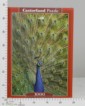 186.68 руб.
Категория*: 3Цена за штукуС-102525Пазлы 1000 дет C-102525 NEW Арктика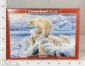 186.68 руб.
Категория*: 3Цена за штукуС-102273Пазлы 1000 дет Лук Амура C-102273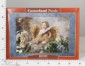 186.68 руб.
Категория*: 3Цена за штукуС-102228Пазлы 1000 дет Кот в сапогах C-10228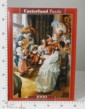 186.68 руб.
Категория*: 3Цена за штукуС-102358Пазлы 1000 дет Сказки C-102358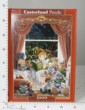 186.68 руб.
Категория*: 3Цена за штукуС-102600Пазлы 1000 дет. В школу Ч.Б.Барбер С-102600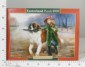 186.68 руб.
Категория*: 3Цена за штукуС-102709Пазлы 1000 дет. Очарованный С-102709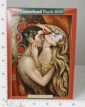 186.68 руб.
Категория*: 3Цена за штукуС-102457Пазлы 1000 дет. Зачарованный сад С-102457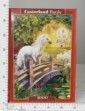 186.68 руб.
Категория*: 3Цена за штукуС-102518Пазлы 1000 дет. Панды С-102518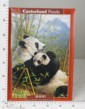 186.68 руб.
Категория*: 3Цена за штукуАртикулТоварФотографияЦена  С-102532Пазлы 1000 дет. Летние удовольствия С-102532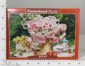 186.68 руб.
Категория*: 3Цена за штукуС-102327Пазлы 1000 дет Порт,Гданьск,Польша C-102327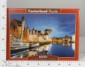 186.68 руб.
Категория*: 3Цена за штукуС-102624Пазлы 1000 дет. Розы С-102624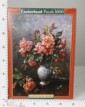 186.68 руб.
Категория*: 3Цена за штукуС-102648Пазлы 1000 дет. Соната C-102648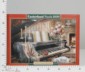 186.68 руб.
Категория*: 3Цена за штукуС-102693Пазлы 1000 дет. Счастливый путьC-102693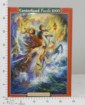 186.68 руб.
Категория*: 3Цена за штукуС-102662Пазлы 1000 дет. Птицы C-102662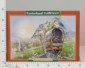 186.68 руб.
Категория*: 3Цена за штукуС-102846Пазлы 1000 дет. Рио-Де-Жанейро C-102846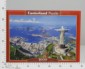 186.68 руб.
Категория*: 3Цена за штукуС-102716Пазлы 1000 дет. Парусник C-102716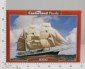 186.68 руб.
Категория*: 3Цена за штукуС-102655Пазлы 1000 дет. Паровоз C-102655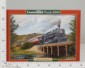 186.68 руб.
Категория*: 3Цена за штукуС-102075Пазлы 1000 дет. Дитя Афродиты C-102075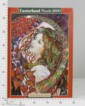 186.68 руб.
Категория*: 3Цена за штукуС-102747Пазлы 1000 дет. Парад слонов C-102747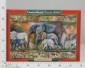 186.68 руб.
Категория*: 3Цена за штукуВ-040063Пазлы 40 дет. макси Регулировщик В-040063-NEW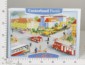 189.15 руб.
Категория*: 3Цена за штукуВ-040049Пазлы 40 дет. макси Белоснежка и 7 гномов В-040049-NEW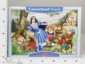 189.15 руб.
Категория*: 3Цена за штукуВ-040032Пазлы 40 дет. макси Вокзал В-040032-NEW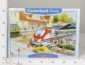 189.15 руб.
Категория*: 3Цена за штукуВ-040056Пазлы 40 дет. макси Маленькие балерины В-040056-NEW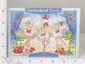 189.15 руб.
Категория*: 3Цена за штукуЮТ34069Набор 2 в 1 (70 + 100 дет.) - Тачки 2 34069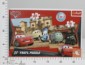 189.17 руб.
Категория*: 3Цена за штуку2-830151500 эл.TRUCK 9 штуп.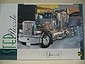 191.46 руб.
Категория*: 3Цена за штукуЮТ37137500 дет. - Разрисованный тигр 37137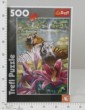 191.49 руб.
Категория*: 3Цена за штукуЮТ37146500 дет. - Гепард 37146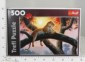 191.49 руб.
Категория*: 3Цена за штукуЮТ37120500 дет. - Парусник на фоне Чикаго 37120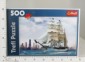 191.49 руб.
Категория*: 3Цена за штукуЮТ37154500 дет. - Маленький непоседа 37154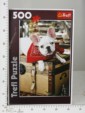 191.49 руб.
Категория*: 3Цена за штукуЮТ37121500 дет. - Серебряный грузовик 37121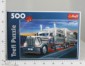 191.49 руб.
Категория*: 3Цена за штукуЮТ37117500 дет. - Вид на Татры 37117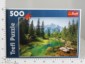 191.49 руб.
Категория*: 3Цена за штукуЮТ37164500 дет. - Тадж-Махал 37164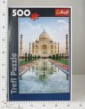 191.49 руб.
Категория*: 3Цена за штукуЮТ37009500 дет. - Снежный тигр 37009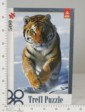 191.49 руб.
Категория*: 3Цена за штукуЮТ37095500 дет. - Первые шаги 37095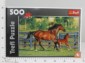 191.49 руб.
Категория*: 3Цена за штукуЮТ37087500 дет. - Ватикан, Рим, Италия 37087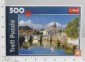 191.49 руб.
Категория*: 3Цена за штукуЮТ37161500 дет. - Река Лицзян, Китай 37161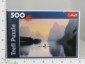 198.66 руб.
Категория*: 3Цена за штукуЮТ37169500 дет. - Барселона 37169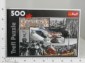 198.66 руб.
Категория*: 3Цена за штукуЮТ37162500 дет. - Тоскана, Италия 37162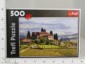 198.66 руб.
Категория*: 3Цена за штукуАртикулТоварФотографияЦена  ЮТ37167500 дет. - Красавица 37167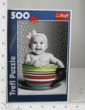 198.66 руб.
Категория*: 3Цена за штукуЮТ37139500 дет. - Маленький соня 37139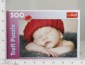 198.66 руб.
Категория*: 3Цена за штукуРО-70162Касса букв и цифр.(мягк.пазл.) 01327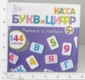 205.06 руб.
Категория*: 3Цена за штукуВ5511RПазл деревянный шнуровка Папа Карло 2700-71 в/п 29,5*22,5*1 см 5511R/2700-71 (60шт)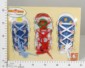 205.58 руб.
Категория*: 4Цена за штукуВ5507RПазл деревянный Папа Карло в ассортименте в/п 26,5*27*1 см 5507R/2700-66 (60шт)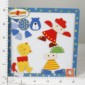 206.31 руб.
Категория*: 4Цена за штукуЮТ00357Домино - Тачки 00357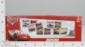 208.80 руб.
Категория*: 3Цена за штукуС-150335Пазлы 1500 дет. Петергоф С-150335-NEW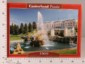 209.27 руб.
Категория*: 3Цена за штукуС-150427Пазлы 1500 дет. Парусник С-150427-NEW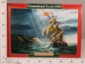 209.27 руб.
Категория*: 3Цена за штукуС-150540Пазлы 1500 дет. Подводный мир С-150540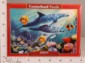 209.27 руб.
Категория*: 3Цена за штукуС-150823Пазлы 1500 дет. Снежный леопард С-150823 NEW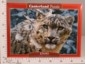 209.27 руб.
Категория*: 3Цена за штукуС-150816Пазлы 1500 дет. Тигр С-150816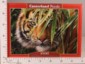 209.27 руб.
Категория*: 3Цена за штукуС-150830Пазлы 1500 дет. ПарусникС-150830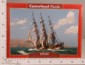 209.27 руб.
Категория*: 3Цена за штукуС-150489Пазлы 1500 дет. Фэнтези С-150489-NEW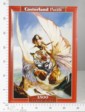 209.27 руб.
Категория*: 3Цена за штукуС-150687Пазлы 1500 дет. Фэнтези С-150687 NEW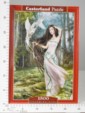 209.27 руб.
Категория*: 3Цена за штукуС-150885Пазлы 1500 дет. Радуга в раюС-150885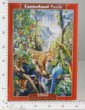 209.27 руб.
Категория*: 3Цена за штукуС-150694Пазлы 1500 дет. Фэнтези С-150694 NEW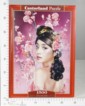 209.27 руб.
Категория*: 3Цена за штукуС-150939Пазлы 1500 дет C-150939 NEW Единороги-лето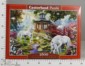 209.27 руб.
Категория*: 3Цена за штукуС-150991Пазлы 1500 дет. Пушистик C-150991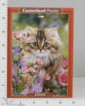 209.27 руб.
Категория*: 3Цена за штукуС-151097Пазлы 1500 дет. Полет любви С-151097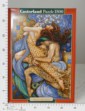 209.27 руб.
Категория*: 3Цена за штукуС-150267Пазлы 1500 дет. Котята С-150267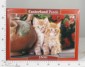 209.27 руб.
Категория*: 3Цена за штукуС-151110Пазлы 1500 дет. Филин С-151110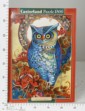 209.27 руб.
Категория*: 3Цена за штукуС-151127Пазлы 1500 дет. В гармонии с природой С-151127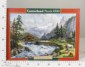 209.27 руб.
Категория*: 3Цена за штукуС-151141Пазлы 1500 дет. Волки и замок С-151141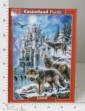 209.27 руб.
Категория*: 3Цена за штукуС-150960Пазлы 1500 дет. Дом там,где кошка С-150960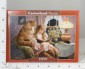 209.27 руб.
Категория*: 3Цена за штукуС-151103Пазлы 1500 дет. Особый момент С-151103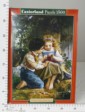 209.27 руб.
Категория*: 3Цена за штукуС-151134Пазлы 1500 дет.Корзинка мечты C-151134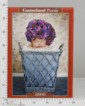 209.27 руб.
Категория*: 3Цена за штукуС-151028Пазлы 1500 дет. Летние цветы C-151028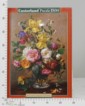 209.27 руб.
Категория*: 3Цена за штуку2-830431500 эл. Всем в море! 83043 (9шт)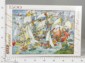 212.75 руб.
Категория*: 3Цена за штукуЮТ10279N1000 дет. - Париж-коллаж 10279N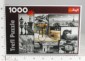 214.69 руб.
Категория*: 3Цена за штукуЮТ10278N1000 дет. - Лондон-коллаж 10278N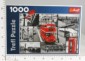 214.69 руб.
Категория*: 3Цена за штукуАртикулТоварФотографияЦена  ЮТ10210N1000 дет. - Маяк Руа Райд, Шотландия 10210N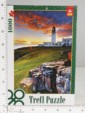 214.69 руб.
Категория*: 3Цена за штукуЮТ102571000 дет. - Панда 10257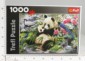 214.69 руб.
Категория*: 3Цена за штукуЮТ10214N1000 дет. - Балтийское море при закате солнца 10214N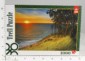 214.69 руб.
Категория*: 3Цена за штукуЮТ10101N1000 дет. - Лондонский Тауэр, Англия 10101N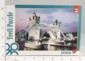 214.69 руб.
Категория*: 3Цена за штукуЮТ10201N1000 дет. - Мчатся кони 10201N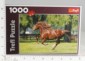 214.69 руб.
Категория*: 3Цена за штукуЮТ10222N1000 дет. - Нью Йорк 10222N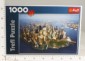 214.69 руб.
Категория*: 3Цена за штукуЮТ10271N1000 дет. - Нью-Йорк Коллаж 10271N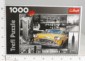 214.69 руб.
Категория*: 3Цена за штукуЮТ10206N1000 дет. - Порт Джексон, Сидней 10206N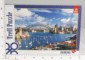 214.69 руб.
Категория*: 3Цена за штукуЮТ10272N1000 дет. - Соблазнение Евы 10272N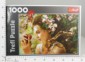 214.69 руб.
Категория*: 3Цена за штукуЮТ10135N1000 дет. - Сибирский тигр 10135N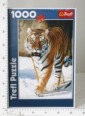 214.69 руб.
Категория*: 3Цена за штукуЮТ10168N1000 дет. - Табун лошадей 10168N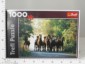 214.69 руб.
Категория*: 3Цена за штукуЮТ10080N1000 дет. - Титаник 10080N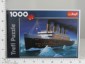 214.69 руб.
Категория*: 3Цена за штукуЮТ103151000 дет. - Долина Монументов, США 10315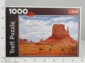 214.69 руб.
Категория*: 3Цена за штукуЮТ103081000 дет. - Празднование Дня Рождения 10308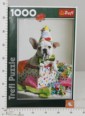 214.69 руб.
Категория*: 3Цена за штукуЮТ102971000 дет. - Очаровательный уголок 10297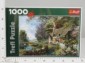 214.69 руб.
Категория*: 3Цена за штукуЮТ103141000 дет. - Золотой водопад, Исландия 10314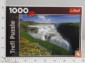 214.69 руб.
Категория*: 3Цена за штукуЮТ10002N1000 дет. - Мона Лиза 10002N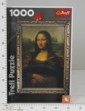 214.69 руб.
Категория*: 3Цена за штукуЮТ102961000 дет. - Жизнь на острове, Антонио фон Санториниос 10296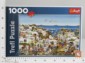 214.69 руб.
Категория*: 3Цена за штукуЮТ103211000 дет. - Будда-коллаж 10321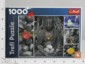 214.69 руб.
Категория*: 3Цена за штукуЮТ103131000 дет. - Животные мира 10313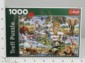 214.69 руб.
Категория*: 3Цена за штукуЮТ103181000 дет. - Волки 10318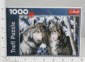 214.69 руб.
Категория*: 3Цена за штукуЮТ102981000 дет. - Морозное утро на пастбище 10298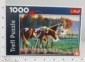 214.69 руб.
Категория*: 3Цена за штукуЮТ103201000 дет. - Первый поцелуй 10320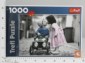 214.69 руб.
Категория*: 3Цена за штукуЮТ103161000 дет. - Сицилия, Италия 10316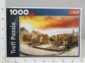 214.69 руб.
Категория*: 3Цена за штукуЮТ102821000 дет. - Титаник - ретро-плакат 1911 10282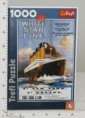 214.69 руб.
Категория*: 3Цена за штукуЮТ103171000 дет. - Река Стрела, Новая Зеландия 10317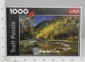 214.69 руб.
Категория*: 3Цена за штукуЮТ102991000 дет. - Лесная гармония 10299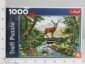 214.69 руб.
Категория*: 3Цена за штукуЮТ10221N1000 дет. - Дворец в Голухове 10221N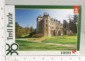 222.73 руб.
Категория*: 3Цена за штукуЮТ10239N1000 дет. - Долина Лотшен, Швейцария 10239N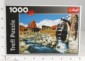 222.73 руб.
Категория*: 3Цена за штукуЮТ10276N1000 дет. - Картография 10276N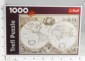 222.73 руб.
Категория*: 3Цена за штукуАртикулТоварФотографияЦена  ЮТ10202N1000 дет. - Озеро Морское око, Татры 10202N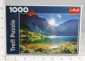 222.73 руб.
Категория*: 3Цена за штукуЮТ10270N1000 дет. - Шато Мутон Ротшильд 10270N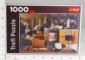 222.73 руб.
Категория*: 3Цена за штуку2-76046Коврик д/сборки пазлов (9шт)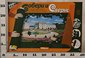 222.98 руб.
Категория*: 3Цена за штукуРО-70328Календарь природы.Маша и медведь (мягк.пазл.) 01435 (7шт)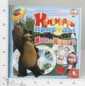 229.99 руб.
Категория*: 3Цена за штуку2-792061000 эл.Даная (Русские музеи)(9шт.)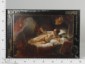 230.42 руб.
Категория*: 3Цена за штукуЮТ13123260 дет. - Тачки в Порто - Корсо 13123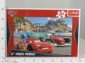 232.00 руб.
Категория*: 3Цена за штукуЮТ13117260 дет. - Тачки 2 13117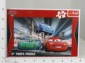 232.00 руб.
Категория*: 3Цена за штукуЮТ13147260 дет. - Школа Монстров 13147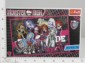 232.00 руб.
Категория*: 3Цена за штукуЮТ102921000 дет. - Арт пазл - Путь на Голгофу - Питер Брейгель 10292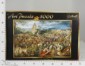 243.11 руб.
Категория*: 3Цена за штукуЮТ102911000 дет. - Арт пазл - Поцелуй - Густав Климт 10291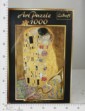 243.11 руб.
Категория*: 3Цена за штукуЮТ102901000 дет. - Арт пазл - Ночная терраса Кафе - Винсент ван Гог 10290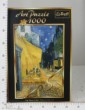 243.11 руб.
Категория*: 3Цена за штуку2-5662АПазл-часы 79А.5662 Золушка и Красавица и чудовище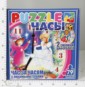 243.57 руб.
Категория*: 3Цена за штуку2-5660АПазл-часы79А.5660Львенок и черепаха+Три поросенка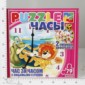 243.57 руб.
Категория*: 3Цена за штуку2-5661АПазл-часы79А.5661Красная шапочка+Алиса в стране чудес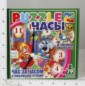 243.57 руб.
Категория*: 3Цена за штукуЮТ34073Набор 3 в 1 (20 + 36+ 50 дет.) - Тачки 2 34073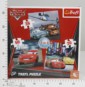 244.99 руб.
Категория*: 3Цена за штукуЮТ34105Набор 3 в 1 (20 + 36+ 50 дет.) - Путешествие по Европе 34105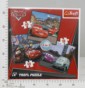 244.99 руб.
Категория*: 3Цена за штукуЮТ37179500 дет. - Школа Монстров 37179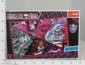 245.20 руб.
Категория*: 3Цена за штуку2-835011027эл. Медведь 9шт/уп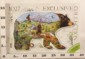 246.68 руб.
Категория*: 3Цена за штуку2-83505690эл. Божья коровка 9шт/уп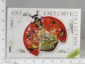 246.68 руб.
Категория*: 3Цена за штуку2-835091149 эл. Подводный мир (пазл в пазле) 9шт/уп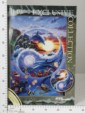 246.68 руб.
Категория*: 3Цена за штуку2-835061456 эл. Черепаха (пазл в пазле) 9шт/уп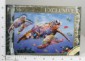 246.68 руб.
Категория*: 3Цена за штукуЮТ1408224 дет. - Макси - Молния Маккуин 14082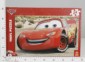 247.92 руб.
Категория*: 3Цена за штукуЮТ34107Пазл 4 в 1 - Начнем путешествие 34107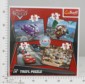 251.81 руб.
Категория*: 3Цена за штуку2-840022000 эл.Золотой дворец в Киото 9 штуп.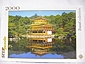 252.69 руб.
Категория*: 3Цена за штуку2-840032000 эл.Историческая карта мира 9 штуп.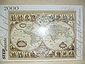 252.69 руб.
Категория*: 3Цена за штуку2-840182000 эл.Котята с розой 9 штуп.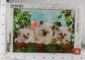 252.69 руб.
Категория*: 3Цена за штуку2-840192000 эл.Макларен Ф1 9 штуп.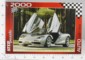 252.69 руб.
Категория*: 3Цена за штуку2-792011000 эл.Танец среди мечей (Русские музеи)(9шт.)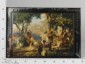 256.02 руб.
Категория*: 3Цена за штуку2-792041000 эл.Портрет Марии Ивановны Лопухиной (Рус.муз)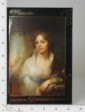 256.02 руб.
Категория*: 3Цена за штуку2-792071000 эл.Мадонна с младенцем (Русские музеи) (9шт.)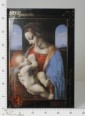 256.02 руб.
Категория*: 3Цена за штукуАртикулТоварФотографияЦена  ЮТ1418324 дет. - Макси - Радостная Барби 14183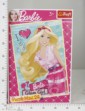 257.23 руб.
Категория*: 3Цена за штукуВ98183-1Пазл Домик 40*30*0,8 см HJ98183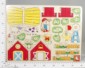 277.54 руб.
Категория*: 4Цена за штукуОСТ912FMПазл - развивающий ALTACTO creative Математика 27 дет. размер дет. 10*10*1,4 см FM912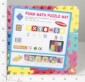 278.53 руб.
Категория*: 4Цена за штукуЮТ26075N1500 дет. - Бенгальские тигры 26075N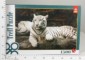 279.79 руб.
Категория*: 3Цена за штукуЮТ26073N1500 дет. - Снежная Бавария 26073N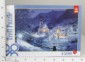 279.79 руб.
Категория*: 3Цена за штукуЮТ26091N1500 дет. - Загадочная бухта 26091N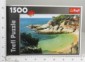 279.79 руб.
Категория*: 3Цена за штукуЮТ26089N1500 дет. - Озеро Вельки Слав, Татры 26089N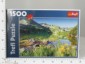 279.79 руб.
Категория*: 3Цена за штукуЮТ261201500 дет. - Натюрморт с цветами 26120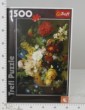 279.79 руб.
Категория*: 3Цена за штукуЮТ261191500 дет. - Санторини, Греция 26119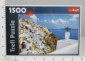 279.79 руб.
Категория*: 3Цена за штукуОСТ803FMПазл - развивающий ALTACTO creative Формы FM803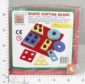 283.42 руб.
Категория*: 4Цена за штукуОСТ802FMПазл - развивающий ALTACTO creative Учимся считать FM802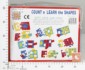 288.86 руб.
Категория*: 4Цена за штукуЮТ26103N1500 дет. - Собор Святого Михаила, Гессен, Германия 26103N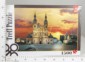 290.29 руб.
Категория*: 3Цена за штукуЮТ26100N1500 дет. - Замок Эйлен-Донан 26100N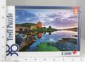 290.29 руб.
Категория*: 3Цена за штукуЮТ26110N1500 дет. - Побережье Испании 26110N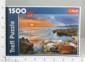 290.29 руб.
Категория*: 3Цена за штукуЮТ26092N1500 дет. - Сейшельские пляжи 26092N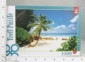 290.29 руб.
Категория*: 3Цена за штукуЮТ260771500 дет. - Парк Хатлей, Британская Колумбия, Канада 26077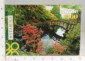 290.29 руб.
Категория*: 3Цена за штукуЮТ26093N1500 дет. - Лошади на пляже 26093N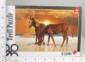 290.29 руб.
Категория*: 3Цена за штукуЮТ26109N1500 дет. - Бещады 26109N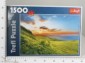 290.29 руб.
Категория*: 3Цена за штуку2-832021500 эл.Вирсавия (Русские музеи) 9шт/уп.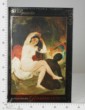 320.52 руб.
Категория*: 3Цена за штуку2-832061500 эл.Даная (Русские музеи) 9шт/уп.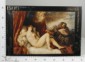 320.52 руб.
Категория*: 3Цена за штуку2-832071500 эл.Улица Эзбикия в Каире (Русские музеи) 9шт/уп.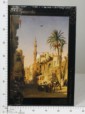 320.52 руб.
Категория*: 3Цена за штукуС-200252Пазлы 2000 дет. Затонувший корабль С-200252-NEW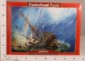 341.93 руб.
Категория*: 3Цена за штукуС-200436Пазлы 2000 дет Рояль С-200436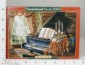 341.93 руб.
Категория*: 3Цена за штукуЮТ39092350 дет. Контурные - Школа Монстров 39092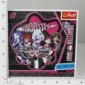 343.08 руб.
Категория*: 3Цена за штукуЮТ27053N2000 дет. - Замок Гогеншвангау,Бавария 27053N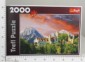 346.61 руб.
Категория*: 3Цена за штукуЮТ27051N2000 дет. - Эйфелева башня 27051N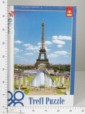 346.61 руб.
Категория*: 3Цена за штукуЮТ27061N2000 дет. - Баварские Альпы,Германия 27061N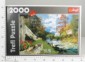 346.61 руб.
Категория*: 3Цена за штукуЮТ27050N2000 дет. - Замок Нойшванштайн, Бавария 27050N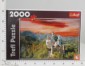 346.61 руб.
Категория*: 3Цена за штукуЮТ27044N2000 дет. - Утро над озером 27044N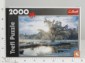 346.61 руб.
Категория*: 3Цена за штукуЮТ270732000 дет. - Горы Пенины 27073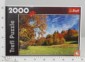 346.61 руб.
Категория*: 3Цена за штукуАртикулТоварФотографияЦена  С-200313Пазлы 2000 дет. Лошади С-200313-NEW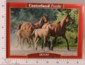 352.79 руб.
Категория*: 3Цена за штукуС-200320Пазлы 2000 дет. Натюрморт с виноградом С-200320-NEW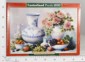 352.79 руб.
Категория*: 3Цена за штукуС-200245Пазлы 2000 дет. C-200245-NEW Битва в Порто Белло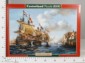 352.79 руб.
Категория*: 3Цена за штукуС-200450Пазлы 2000 дет Тихий оазис С-200450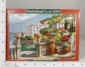 352.79 руб.
Категория*: 3Цена за штукуС-200443Пазлы 2000 дет. Стремление C-200443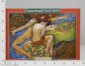 352.79 руб.
Категория*: 3Цена за штукуС-200115Пазлы 2000 дет. Австрия C-200115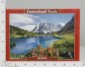 352.79 руб.
Категория*: 3Цена за штукуС-200467Пазлы 2000 дет. Рог изобилия C-200467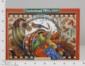 352.79 руб.
Категория*: 3Цена за штуку2-832011500 эл.Кружевница (Русские музеи) 9шт/уп.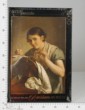 356.13 руб.
Категория*: 3Цена за штуку2-832031500 эл.Неизвестная (Русские музеи) 9шт/уп.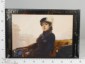 356.13 руб.
Категория*: 3Цена за штуку2-832041500 эл.Охотники на привале (Русские музеи) 9шт/уп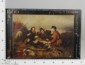 356.13 руб.
Категория*: 3Цена за штуку2-795121000 эл.SilverДульсинея (Серебряная коллекция) 9 штуп.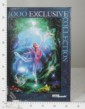 357.15 руб.
Категория*: 3Цена за штуку2-795131000 эл.SilverОдетта (Серебряная коллекция) 9 штуп.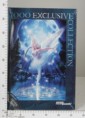 357.15 руб.
Категория*: 3Цена за штуку2-795201000 эл.Попугаи (Бархатная коллекция) 9 штуп.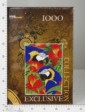 357.15 руб.
Категория*: 3Цена за штукуЮТ27059N2000 дет. - Столовые горы 27059N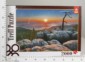 359.60 руб.
Категория*: 3Цена за штукуЮТ27094N2000 дет. - Замок Чамборд,Франция 27049N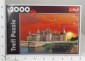 359.60 руб.
Категория*: 3Цена за штукуЮТ27052N2000 дет. - Падающая башня в Пизе,Италия 27052N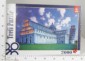 359.60 руб.
Категория*: 3Цена за штукуЮТ27060N2000 дет. - Замок в Бенджине 27060N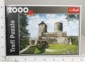 359.60 руб.
Категория*: 3Цена за штукуЮТ27037N2000 дет. - Водопады 27037N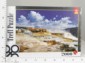 359.60 руб.
Категория*: 3Цена за штукуЮТ39091300 дет. Круглые - Школа Монстров 39091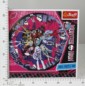 363.46 руб.
Категория*: 3Цена за штуку2-850023000 эл.Историческая карта мира 6 штуп.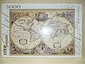 369.66 руб.
Категория*: 3Цена за штуку2-850073000 эл.Озеро в горах 6штуп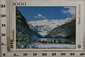 369.66 руб.
Категория*: 3Цена за штуку2-850103000 эл.Морской бой 6штуп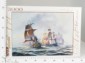 369.66 руб.
Категория*: 3Цена за штуку2-30366АCLem.Пазл. 500К.30366 Итал. Пейзаж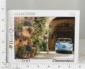 375.00 руб.
Категория*: 3Цена за штуку2-30102АCLem.Пазл. 500К.30102 Итальянские соляные поля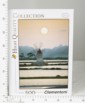 375.00 руб.
Категория*: 3Цена за штуку2-30105АCLem.Пазл. 500К.30105 Сан-Франциско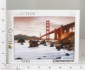 375.00 руб.
Категория*: 3Цена за штуку2-30371АCLem.Пазл. 500К.30371 Бавария лето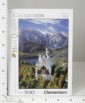 375.00 руб.
Категория*: 3Цена за штуку2-30263АCLem.Пазл. 500К.30263 Лондон.Будка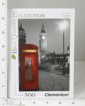 375.00 руб.
Категория*: 3Цена за штукуС-300143Пазлы 3000 дет. Живопись С-300143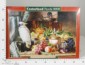 384.86 руб.
Категория*: 3Цена за штукуС-300303Пазлы 3000 дет. Фея С-300303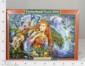 384.86 руб.
Категория*: 3Цена за штукуС-300174Пазлы 3000 дет. Город С-300174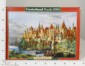 384.86 руб.
Категория*: 3Цена за штукуАртикулТоварФотографияЦена  С-300334Пазлы 3000 дет. Весна С-300334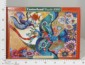 384.86 руб.
Категория*: 3Цена за штукуС-300310Пазлы 3000 дет. Солнечный свет С-300310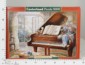 384.86 руб.
Категория*: 3Цена за штукуС-300099Пазлы 3000 дет. Замок у подножия гор C-300099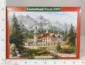 384.86 руб.
Категория*: 3Цена за штуку2-842022000 эл.Вид Леандровой Башни в Константинополе (РМ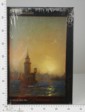 386.69 руб.
Категория*: 3Цена за штукуС-300037Пазлы 3000 дет. Парусник С-300037-NEW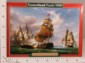 396.57 руб.
Категория*: 3Цена за штукуС-300259Пазлы 3000дет. Лагуна дельфинов C-300259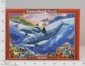 396.57 руб.
Категория*: 3Цена за штукуС-300013Пазлы 3000дет. Бавария C-300013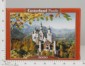 396.57 руб.
Категория*: 3Цена за штукуС-300327Пазлы 3000дет. Коттедж с лебедями C-300327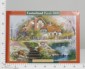 396.57 руб.
Категория*: 3Цена за штуку2-1169359АПазл. 500К.30102 Итал. сол. поля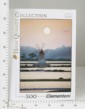 400.00 руб.
Категория*: 3Цена за штукуОСТ820FFMПазл - коврик ALTACTO creative Маленькие друзья набор №1, 6 дет. 30*30*1,4 см FM820F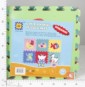 420.51 руб.
Категория*: 4Цена за штукуОСТ821FFMПазл - коврик ALTACTO creative Маленькие друзья набор №2, 6 дет. 30*30*1,4 см FM821F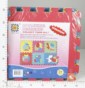 420.51 руб.
Категория*: 4Цена за штуку2-70103Напольный пазл Ферма (Большие) 70103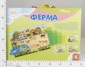 427.94 руб.
Категория*: 3Цена за штуку2-70101Напольный пазл Динозавры (Большие) 70101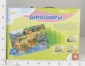 427.94 руб.
Категория*: 3Цена за штуку2-842042000 эл. Цветы и плоды (Русские музеи) 84204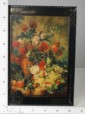 429.66 руб.
Категория*: 3Цена за штуку2-31404АCLem.Пазл.1000К.31404 муз.Рафаэль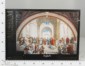 468.75 руб.
Категория*: 3Цена за штуку2-30784АCLem.Пазл.1000К.30784пан.Дисней семья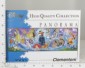 468.75 руб.
Категория*: 3Цена за штуку2-31402АCLem.Пазл.1000К.31402 муз.Микеланджело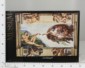 468.75 руб.
Категория*: 3Цена за штуку2-31447АCLem.Пазл.1000К.31447муз.Тайная вечеря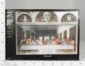 468.75 руб.
Категория*: 3Цена за штукуПИ29429Пазлы 1000 дет.Босоножка,Favole, Heye (6 шт/уп) 29429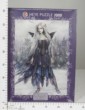 494.70 руб.
Категория*: 3Цена за штукуПИ29279Пазлы 1000 дет.Двойственность,Alchemy, Heye (6шт/уп) 29279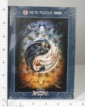 494.70 руб.
Категория*: 3Цена за штукуПИ29426Пазлы 1000 дет.Жирафы,Tinga, Heye (6шт/уп) 29426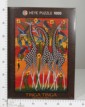 494.70 руб.
Категория*: 3Цена за штукуПИ29388Пазлы 1000 дет.Камея,Favole, Heye (6 шт/уп) 29388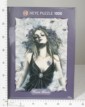 494.70 руб.
Категория*: 3Цена за штукуПИ29428Пазлы 1000 дет.Птицы,Tinga, Heye (6шт/уп) 29428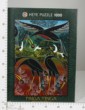 494.70 руб.
Категория*: 3Цена за штукуПИ29450Пазлы 1000 дет.Цветы в журнале,Bastin, Heye (6шт/уп) 29450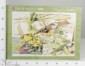 494.70 руб.
Категория*: 3Цена за штуку2-39134АCLem.Пазл.1000К.39134пан.Винни Пух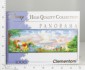 515.63 руб.
Категория*: 3Цена за штуку2-39135АCLem.Пазл.1000К.39135пан.Принцессы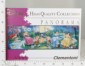 515.63 руб.
Категория*: 3Цена за штукуЮТ33012N3000 дет. - Озеро в Доломитах,Италия 33012N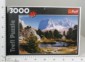 518.96 руб.
Категория*: 3Цена за штукуЮТ33021N3000 дет. - Цвингер,Дрезден 33021N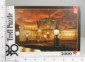 518.96 руб.
Категория*: 3Цена за штукуЮТ33028N3000 дет. - Триглавский национальный парк,Альпы 33028N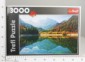 518.96 руб.
Категория*: 3Цена за штукуЮТ33018N3000 дет. - Врсар,Истрия,Хорватия 33018N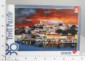 518.96 руб.
Категория*: 3Цена за штукуАртикулТоварФотографияЦена  ПИ29081Пазлы 1000 дет.Будем вместе,Wachtmeister, Heye (6шт/уп) 29081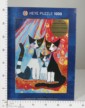 552.90 руб.
Категория*: 3Цена за штукуПИ29423Пазлы 1000 дет.Большая волна,Tim McKenna, Heye (4/6шт/уп) 29423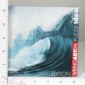 552.90 руб.
Категория*: 3Цена за штукуПИ29471Пазлы 1000 дет.Закат,панорама, A. von Humboldt, Heye, (6шт/уп) 29471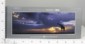 552.90 руб.
Категория*: 3Цена за штукуПИ29382Пазлы 1000 дет.Каллы,панорама вертикал, Heye, (6шт/уп) 29382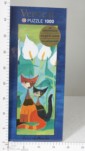 552.90 руб.
Категория*: 3Цена за штукуПИ29328Пазлы 1000 дет.Легкая смерть,вертик., Alchemy, Heye (6шт/уп) 29328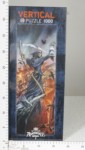 552.90 руб.
Категория*: 3Цена за штукуПИ29316Пазлы 1000 дет.Окно,Wachtmeister, Heye (6шт/уп) 29316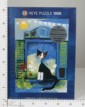 552.90 руб.
Категория*: 3Цена за штукуПИ29289Пазлы 1000 дет.Остров Пасхи,панорама, A. von Humboldt, Heye, (6шт/уп) 29289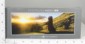 552.90 руб.
Категория*: 3Цена за штукуПИ29399Пазлы 1000 дет.Пляж,панорама, A. von Humboldt, Heye, (6шт/уп) 29399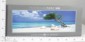 552.90 руб.
Категория*: 3Цена за штукуПИ29448Пазлы 1000 дет.Ромашки,Wachtmeister, Heye (6шт/уп) 29448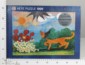 552.90 руб.
Категория*: 3Цена за штукуПИ29470Пазлы 1000 дет.Скат,панорама, A. von Humboldt, Heye, (6шт/уп) 29470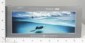 552.90 руб.
Категория*: 3Цена за штукуПИ29287Пазлы 1000 дет.Слон,панорама, A. von Humboldt, Heye, (6шт/уп) 29287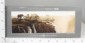 552.90 руб.
Категория*: 3Цена за штуку2-854024000 эл.Парусник (6шт/уп)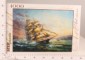 561.93 руб.
Категория*: 3Цена за штуку2-39175АCLem.Пазл.1000К.39175 фл. Сан-Фра. Мост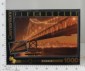 562.50 руб.
Категория*: 3Цена за штуку2-39193АCLem.Пазл.1000К.39193фл.Вегаc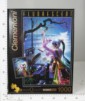 562.50 руб.
Категория*: 3Цена за штуку2-852013000 эл.Иван Царевич на сером волке (Русские музеи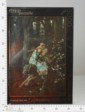 572.87 руб.
Категория*: 3Цена за штуку2-852033000 эл.Союз Земли и Воды (Русские музеи) 6шт/уп.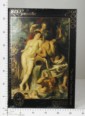 572.87 руб.
Категория*: 3Цена за штукуОСТ930NFMПазл - коврик ALTACTO creative Цифры 10 дет. размер дет. 30*30*1,4 см FM930N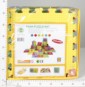 599.49 руб.
Категория*: 4Цена за штукуОСТ110РРNПазл - коврик Обитатели морских глубин 60*90*1,2 см PN110Р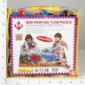 602.21 руб.
Категория*: 4Цена за штукуОСТ120РРNПазл - коврик ALTACTO creative Мир животных 60*90*1,2 см PN120Р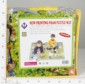 602.21 руб.
Категория*: 4Цена за штукуОСТ230РРNПазл - коврик ALTACTO creativeДомик 54 дет.,размер в собранном виде 60*90*1,2 см PN230Р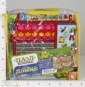 602.21 руб.
Категория*: 4Цена за штуку2-32540АCLem.Пазл.2000К.32540 Альпы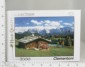 609.38 руб.
Категория*: 3Цена за штуку2-32542АCLem.Пазл.2000К.32542 Доломиты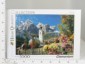 609.38 руб.
Категория*: 3Цена за штукуОСТ100PNПазл - коврик ALTACTO creative Африка, 6 дет., размер в собран.виде 62*92*1,4 см PN100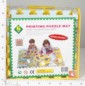 635.39 руб.
Категория*: 4Цена за штуку2-852023000 эл.Всадница (Русские музеи) 6шт/уп.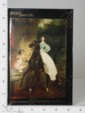 636.53 руб.
Категория*: 3Цена за штуку2-852043000 эл.Поклонение волхвов (Русские музеи)(6шт.)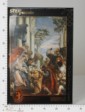 636.53 руб.
Категория*: 3Цена за штукуС-400034Пазлы 4000 дет. Лошади С-400034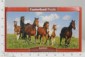 654.81 руб.
Категория*: 3Цена за штукуС-400072Пазлы 4000 дет. Вечер С-400072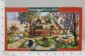 654.81 руб.
Категория*: 3Цена за штукуС-400010Пазлы 4000 дет. Пейзаж на озере Комо С-400010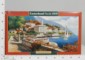 654.81 руб.
Категория*: 3Цена за штукуС-400027Пазлы 4000 дет. Замок Польша С-400027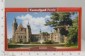 654.81 руб.
Категория*: 3Цена за штукуС-400041Пазлы 4000 дет. Гальштат, Австрия С-400041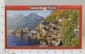 654.81 руб.
Категория*: 3Цена за штукуАртикулТоварФотографияЦена  С-400058Пазлы 4000 дет. Город в тени гор С-400058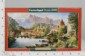 654.81 руб.
Категория*: 3Цена за штукуС-400065Пазлы 4000 дет. Величие гор С-400065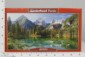 654.81 руб.
Категория*: 3Цена за штукуОСТ933NFMПазл - коврик ALTACTO creative Мозайка 12 дет. размер дет. 30*30*1,4 см FM933N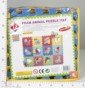 701.22 руб.
Категория*: 4Цена за штукуОСТ002ТМПазл - коврик ALTACTO creative Сафари парк, 81 дет., размер в собран.виде 92*92*1,4 см ТМ-002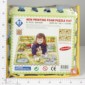 889.44 руб.
Категория*: 4Цена за штукуОСТ007ТМПазл - коврик ALTACTO creative Зоопарк, 81 дет., размер в собран.виде 92*92*1,4 см ТМ-007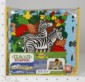 889.44 руб.
Категория*: 4Цена за штукуОСТ011ТМПазл - коврик ALTACTO creative Город, 81 дет., размер в собран.виде 92*92*1,4 см ТМ-011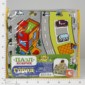 889.44 руб.
Категория*: 4Цена за штукуОСТ008ТМПазл - коврик ALTACTO creative Волшебный город, 81 дет., размер в собран.виде 92*92*1,4 см ТМ-008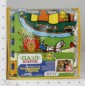 889.44 руб.
Категория*: 4Цена за штукуПИ29376Пазлы 2000 дет.Пентаграмма,вертик., Favole, Heye (4/6шт/п) 29376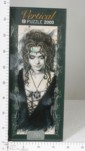 960.30 руб.
Категория*: 3Цена за штукуПИ29402Пазлы 2000 дет.Коралловый риф,панорама, Heye (4/6шт/уп) 29402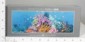 960.30 руб.
Категория*: 3Цена за штукуПИ29433Пазлы 2000 дет.Кудри,вертик., Favole, Heye (4/6шт/п) 29433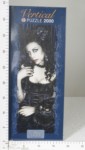 960.30 руб.
Категория*: 3Цена за штукуПИ29472Пазлы 2000 дет.Дуб,панорама, Heye (4/6шт/уп) 29472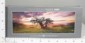 960.30 руб.
Категория*: 3Цена за штукуПИ29272Пазлы 3000 дет.Девушка в красном,Ortega, Heye (4/6шт/уп) 29272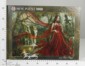 1134.90 руб.
Категория*: 3Цена за штуку